Содержание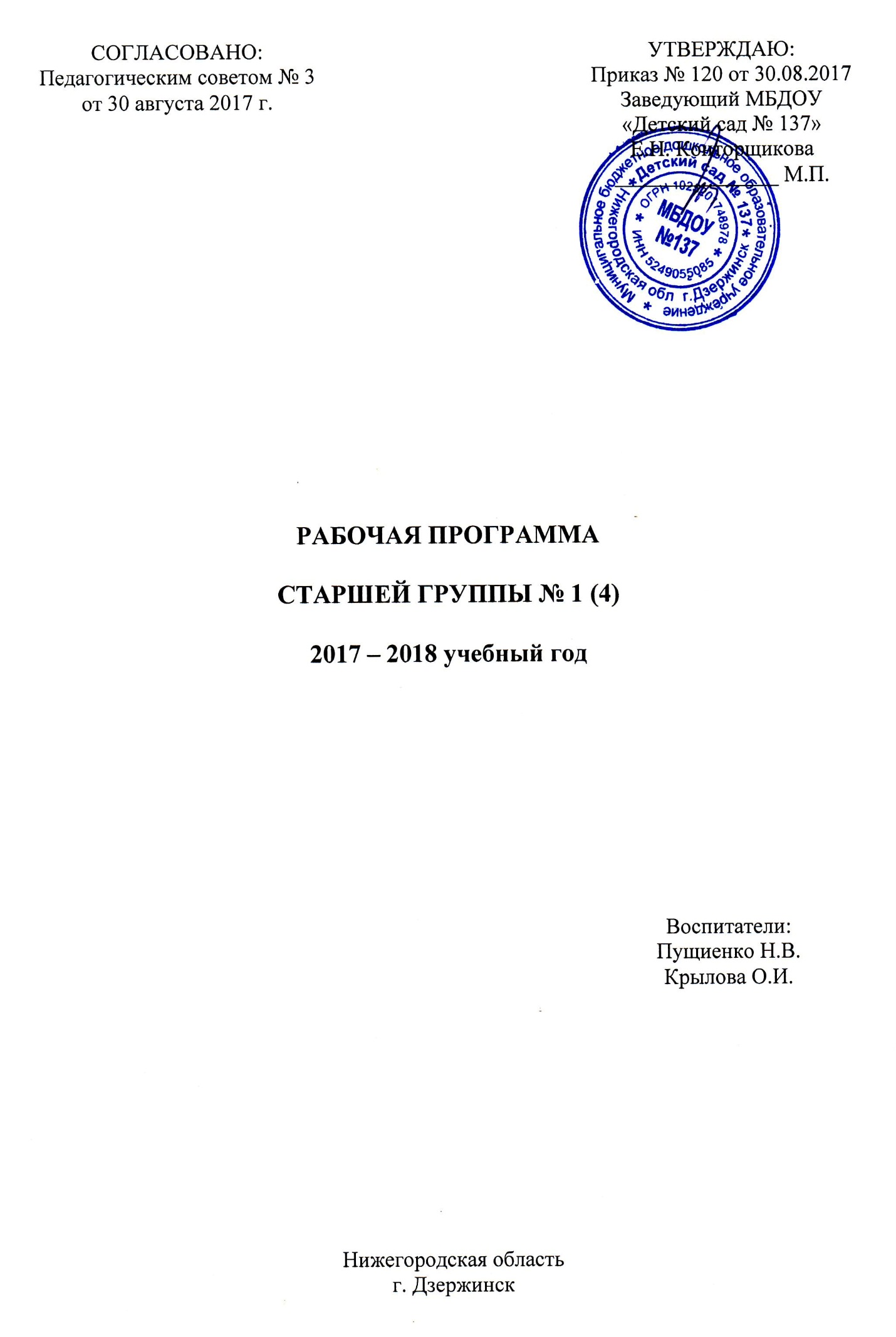 Введение Современный ребенок – это житель 21 века, на которого оказывают влияние все признаки настоящего времени. Многолетние исследования позволяют нам наметить «штрихи» современного дошкольного детства, которые нельзя не учитывать, организуя образовательный процесс детского сада. Современный ребенок – маленький гражданин, осознающий себя в современном пространстве страны и города. Он любит свою родину, свою семью, своих сверстников и друзей, желает сделать жизнь лучше, достойнее и красивее. Современный дошкольник ориентирован на познание человека и природы. Он неплохо ориентируется в себе, своем ближайшем окружении, своем настоящем и будущем. Он готов оценивать явления и события жизни с разных точек зрения: интереса, утилитарности, полезности, эстетичности, познания. Современные дети ориентированы на будущее. Это яркая отличительная черта маленьких граждан современности – они с уверенностью смотрят в будущее. Внутренние резервы современного ребенка раскрываются в разных видах предпочитаемой им деятельности: изобразительной, игровой, музыкальной, литературной. Но, в отличие от сверстников прошлых лет, он уверенно комбинирует их, объединяет между собой, потому что ему так комфортнее и все можно успеть. Он органично вплетает свои представления об этом мире в разные сферы жизнедеятельности. Он – носитель субкультуры, присущей только дошкольнику и отличающей его от детей другого возраста и взрослых. Современному дошкольнику часто не хватает общения с мамой и папой, сверстниками, он теряется в мире объемной информации, ему хочется больше разговаривать и совместно действовать. Группа детского сада – как раз то место, где он реализует принципиальные для него потребности. Поэтому, детский сад – это вторая семья ребенка, в которой ему благополучно и интересно живется. Современные дети с удовольствием идут в детский сад, любят его! Жизнь ребенка 21 века очень сильно изменилась и тесно связана с возможностями родителей. Он быстрее, чем взрослый успевает освоить мобильный телефон и компьютер, телевизор и магнитофон. Он слушает и смотрит с родителями одни и те же песни и телепередачи; ходит вместе с семьей в кафе и рестораны, выезжает за границу на отдых, путешествует; ориентируется в марках автомобилей, в рекламе. Он многим интересуется и о многом рассуждает. В то же время ребенок по-прежнему сориентирован на самоценные, детские виды деятельности. Он любит играть, сочинять, фантазировать, радоваться и рассуждать. В детской деятельности современного ребенка можно увидеть и стремление к интеграции, то есть объединению разных видов деятельности в один процесс. В новых видах деятельности, таких как экспериментирование, создание микро и макро-проектов, коллекционирование, импровизация современных детей привлекает сам процесс, возможность проявления самостоятельности и свободы, реализации замыслов, возможность выбирать и менять что-то самому. Все эти новые черты современного дошкольного детства нашли отражение в Программе.В Программе в соответствии с ФГОС дошкольного образования: выделено три раздела: целевой, содержательный, организационный; представлено содержание и особенности организации образовательного процесса в старшей группе; дана характеристика особенностей развития детей и планируемых результатов освоения программы в старшей группе; определены задачи, содержание и результаты образовательной деятельности в старшей группе и по каждой из образовательных областей: «Социально-коммуникативное развитие», «Познавательное развитие», «Речевое развитие», «Художественно-эстетическое развитие», «Физическое развитие»; раскрыты особенности игры как особого пространства развития ребенка; особенности образовательной деятельности разных видов и культурных практик детей; способы и направления поддержки детских инициатив; особенности организации педагогической диагностики и мониторинга; охарактеризованы особенности взаимодействия педагогического коллектива с семьями воспитанников; определено содержание методических материалов и средств обучения и воспитания; представлен режим дня во всех возрастных группах, включая период адаптации ребенка к условиям детского сада; традиционных событий, праздников, мероприятий; особенности организации развивающей предметно-пространственной среды.ЦЕЛЕВОЙ РАЗДЕЛ  Пояснительная запискаРабочая  программа старшей группы обеспечивает разностороннее развитие детей в возрасте от 5-6 лет с учетом их возрастных и индивидуальных особенностей по основным направлениям - физическому, социально-личностному, познавательно-речевому и художественно-эстетическому. Программа обеспечивает достижение воспитанниками готовности к школе. Содержание Программы определяется возможностями образовательного учреждения и образовательными запросами основных социальных заказчиков – родителей воспитанников (законных представителей), с учетом особенностей психофизического развития и возможностей детей.Программа разработана на основе примерной основной общеобразовательной программы «Детство» под общей редакцией Т.И. Бабаевой, А.Г. Гогоберидзе Основными участниками воспитательно-образовательного процесса являются дети, родители (лица их заменяющие), педагоги ДОУ.Рабочая программа старшей группы  разработана на основе нормативно-правовых документов:Конвенция о правах ребенка. Принята резолюцией 44/25 Генеральной Ассамблеи от 20 ноября 1989 года.Федеральный закон от 29 декабря 2012 г. № 273-ФЗ (ред. от 31.12.2014, с изм. От 02.05.2015) «Об образовании в Российской Федерации».Федеральный закон 24 июля 1998 г. № 124-ФЗ «Об основных гарантиях прав ребенка в Российской Федерации».Постановление Главного государственного санитарного врача Российской Федерации от 15 мая 2013 г. № 26 «Об утверждении СанПиН 2.4.1.3049-13 «Санитарно-эпидемиологические требования к устройству, содержанию и организации режима работы дошкольных образовательных организаций».Приказ Министерства образования и науки Российской Федерации от 17 октября 2013 г. № 1155 «Об утверждении федерального государственного образовательного стандарта дошкольного образования»Устав, утвержденный Постановлением администрации города Дзержинска Нижегородской области от 07.06.2017 г. за № 1892 ООП МБДОУ «Детский сад № 137»Цели и задачи ПрограммыДошкольный возраст — яркая, неповторимая страница в жизни каждого человека. Именно в этот период начинается процесс социализации, устанавливается связь ребенка с ведущими сферами бытия: миром людей, природы, предметным миром. Происходит приобщение к культуре, к общечеловеческим ценностям. Закладывается фундамент здоровья. Дошкольное детство — время первоначального становления личности, формирования основ самосознания и индивидуальности ребенка. Поэтому Программа создана как программа обогащенного развития детей дошкольного возраста, обеспечивающая единый процесс социализации — индивидуализации личности через осознание ребенком своих потребностей, возможностей и способностей. Цель Программы – создание для каждого ребенка в группе возможности для развития способностей, широкого взаимодействия с миром, активного практикования в разных видах деятельности, творческой самореализации. Программа направлена на развитие самостоятельности, познавательной и коммуникативной активности, социальной уверенности и ценностных ориентаций, определяющих поведение, деятельность и отношение ребенка к миру. Это станет возможно, если взрослые будут нацелены на: развитие личности детей дошкольного возраста в различных видах общения и деятельности с учётом их возрастных, индивидуальных психологических и физиологических особенностей. создание условий развития ребенка, открывающих возможности для его позитивной социализации, личностного развития, развития инициативы и творческих способностей на основе сотрудничества со взрослыми и сверстниками и в соответствующих возрасту видах деятельности; создание развивающей образовательной среды, которая представляет собой систему условий социализации и индивидуализации детей.  Программа, разработанная на основе ФГОС ДО, ориентирована на: охрану и укрепление физического и психического здоровья детей, в том числе их эмоционального благополучия; обеспечение равных возможностей для полноценного развития каждого ребёнка в период дошкольного детства независимо от места проживания, пола, нации, языка, социального статуса, психофизиологических и других особенностей (в том числе ограниченных возможностей здоровья); создание благоприятных условий развития детей в соответствии с их возрастными и индивидуальными особенностями и склонностями, развития способностей и творческого потенциала каждого ребёнка как субъекта отношений с самим собой, другими детьми, взрослыми и миром; объединение обучения и воспитания в целостный образовательный процесс на основе духовно-нравственных, социокультурных ценностей принятых в обществе правил и норм поведения в интересах человека, семьи, общества; формирование общей культуры личности детей, развитие их социальных, нравственных, эстетических, интеллектуальных, физических качеств, инициативности, самостоятельности и ответственности ребёнка, формирование предпосылок учебной деятельности; формирование социокультурной среды, соответствующей возрастным, индивидуальным, психологическим и физиологическим особенностям детей; обеспечение психолого-педагогической поддержки семьи и повышения компетентности родителей (законных представителей) в вопросах развития и образования, охраны и укрепления здоровья детей; обеспечение преемственности целей, задач и содержания образования, реализуемых в рамках образовательных программ дошкольного и начального общего образования. Приоритетными задачами развития и воспитания детей являются: укрепление физического и психического здоровья ребенка, формирование основ его двигательной и гигиенической культуры; целостное развитие ребенка как субъекта посильных дошкольнику видов деятельности; обогащенное развитие ребенка, обеспечивающее единый процесс социализации–индивидуализации с учетом детских потребностей, возможностей и способностей; развитие на основе разного образовательного содержания эмоциональной отзывчивости, способности к сопереживанию, готовности к проявлению гуманного отношения в детской деятельности, поведении, поступках; развитие познавательной активности, любознательности, стремления к самостоятельному познанию и размышлению, развитие умственных способностей и речи ребенка; пробуждение творческой активности и воображения ребенка, желания включаться в творческую деятельность; органическое вхождение ребенка в современный мир, разнообразное взаимодействие дошкольников с различными сферами культуры: с изобразительным искусством и музыкой, детской литературой и родным языком, экологией, математикой, игрой; приобщение ребенка к культуре своей страны и воспитание уважения к другим народам и культурам; приобщение ребенка к красоте, добру, ненасилию, ибо важно, чтобы дошкольный возраст стал временем, когда у ребенка пробуждается чувство своей сопричастности к миру, желание совершать добрые поступки. Принципы и подходы к формированию ПрограммыСодержание  Рабочей программы старшей группы направлено на воспитание гуманного отношения к миру. Оно выстроено в соответствии с актуальными интересами современных дошкольников и направлено на их взаимодействие с разными сферами культуры: с изобразительным искусством и музыкой, детской литературой и родным языком, миром природы, предметным и социальным миром, игровой, гигиенической, бытовой и двигательной культурой. Такое широкое культурно-образовательное содержание становится основой для развития познавательных и творческих способностей, для удовлетворения индивидуальных склонностей и интересов детей на разных ступенях дошкольного детства.  Доступное содержание культуры раскрывается дошкольнику в своем объектном, ценностном, и деятельностно-творческом выражении. В каждом разделе программы предусматривается действие общего механизма: происходит увлекательное знакомство детей с характерными для той или иной области культуры объектами, освоение в разнообразной деятельности познавательных, практических, речевых и творческих умений, позволяющих ребенку проявить в меру своих индивидуальных возможностей самостоятельность и творческую активность, создаются условия для эмоционального принятия детьми соответствующих моральных и эстетических ценностей. В результате дошкольник приобретает необходимый личный социокультурный опыт, который становится фундаментом полноценного развития и готовности к школе. Ребенок старшего дошкольного возраста это, прежде всего, неутомимый деятель, с удовольствием и живым интересом познающий и проявляющий себя в окружающем пространстве. Процесс развития дошкольника осуществляется успешно при условии его активного и разнообразного взаимодействия с миром. Реализация Программы ориентирована на: создание каждому ребенку условий для наиболее полного раскрытия возрастных возможностей и способностей, так как задача дошкольного воспитания состоит не в максимальном ускорении развития дошкольника, и не в форсировании сроков и темпов перевода его на «рельсы» школьного возраста. обеспечение разнообразия детской деятельности – близкой и естественной для ребенка: игры, общения со взрослыми и сверстниками, экспериментирования, предметной, изобразительной, музыкальной. Чем полнее и разнообразнее детская деятельность, тем больше она значима для ребенка и отвечает его природе. ориентацию всех условий реализации программы на ребенка, создание эмоционально-комфортной обстановки и благоприятной среды его позитивного развития. Программа соответствует принципам: построения образовательной деятельности на основе индивидуальных особенностей каждого ребенка, при котором сам ребенок становится активным в выборе содержания своего образования, становится субъектом дошкольного образования; содействия и сотрудничества детей и взрослых, признания ребенка полноценным участником (субъектом) образовательных отношений; поддержки инициативы детей в различных видах деятельности; сотрудничества с семьёй; приобщения детей к социокультурным нормам, традициям семьи, общества и государства; формирования познавательных интересов и познавательных действий ребенка в различных видах деятельности; возрастной адекватности дошкольного образования (соответствия условий, требований, методов возрасту и особенностям развития); учёта этнокультурной ситуации развития детей. Научные основы Программы: Научные основы Программы связаны с развитием идеи субъектного становления человека в период дошкольного детства. Фундаментальность научной идеи о возможности развития дошкольника как субъекта через детские виды деятельности и необходимости разработки педагогических условий такого развития, по сути, определяет инновационный потенциал развития Программы. Именно ориентация Программы на субъектное развитие ребенка делает дошкольника не просто центром образовательных практик и взаимодействий, а источником изменений, не узнав и не поняв которые, невозможно проектировать какие бы то ни было инновационные преобразования. Базовые идеи Программы: идея о развитии ребенка как субъекта детской деятельности. идея о феноменологии современного дошкольного детства. идея о целостности развития ребенка в условиях эмоционально насыщенного, интересного, познавательно привлекательного, дающего возможность активно действовать и творить образовательного процесса. идея о педагогическом сопровождении ребенка как совокупности условий, ситуаций выбора, стимулирующих развитие детской субъектности и ее проявлений - инициатив, творчества, интересов, самостоятельной деятельности.  Планируемые результатыТребования ФГОС ДО к результатам освоения Программы представлены в виде целевых ориентиров дошкольного образования, которые представляют собой социально-нормативные возрастные характеристики возможных достижений ребенка на этапе завершения уровня дошкольного образования. Специфика дошкольного детства (гибкость, пластичность развития ребенка, высокий разброс вариантов его развития, его непосредственность и непроизвольность), а также системные особенности дошкольного образования (необязательность уровня дошкольного образования в Российской Федерации, отсутствие возможности вменения ребенку какой-либо ответственности за результат) делают неправомерными требования от ребенка дошкольного возраста конкретных образовательных достижений и обусловливают необходимость определения результатов освоения образовательной программы в виде целевых ориентиров.Целевые ориентиры на этапе завершения дошкольного образования:ребенок овладевает основными культурными способами деятельности, проявляет инициативу и самостоятельность в разных видах деятельности - игре, общении, познавательно-исследовательской деятельности, конструировании и др.; способен выбирать себе род занятий, участников по совместной деятельности;ребенок обладает установкой положительного отношения к миру, к разным видам труда, другим людям и самому себе, обладает чувством собственного достоинства; активно взаимодействует со сверстниками и взрослыми, участвует в совместных играх. Способен договариваться, учитывать интересы и чувства других, сопереживать неудачам и радоваться успехам других, адекватно проявляет свои чувства, в том числе чувство веры в себя, старается разрешать конфликты;ребенок обладает развитым воображением, которое реализуется в разных видах деятельности, и прежде всего в игре; ребенок владеет разными формами и видами игры, различает условную и реальную ситуации, умеет подчиняться разным правилам и социальным нормам;ребенок достаточно хорошо владеет устной речью, может выражать свои мысли и желания, может использовать речь для выражения своих мыслей, чувств и желаний, построения речевого высказывания в ситуации общения, может выделять звуки в словах, у ребенка складываются предпосылки грамотности;у ребенка развита крупная и мелкая моторика; он подвижен, вынослив, владеет основными движениями, может контролировать свои движения и управлять ими;ребенок способен к волевым усилиям, может следовать социальным нормам поведения и правилам в разных видах деятельности, во взаимоотношениях со взрослыми и сверстниками, может соблюдать правила безопасного поведения и личной гигиены;ребенок проявляет любознательность, задает вопросы взрослым и сверстникам, интересуется причинно-следственными связями, пытается самостоятельно придумывать объяснения явлениям природы и поступкам людей; склонен наблюдать, экспериментировать. Обладает начальными знаниями о себе, о природном и социальном мире, в котором он живет; знаком с произведениями детской литературы, обладает элементарными представлениями из области живой природы, естествознания, математики, истории и т.п.; ребенок способен к принятию собственных решений, опираясь на свои знания и умения в различных видах деятельности.Целевые ориентиры Программы выступают основаниями преемственности дошкольного и начального общего образования, предполагают формирование у детей дошкольного возраста предпосылок к учебной деятельности на этапе завершения ими дошкольного образования.Развивающее оценивание качества образовательной деятельности по ПрограммеОценивание качества образовательной деятельности является важной составной частью образовательной деятельности, направленной на ее усовершенствование. Концептуальные основания оценки определяются требованиями Федерального закона «Об образовании в Российской Федерации», а также ФГОС ДО.Оценивание соответствия образовательной деятельности направлено на оценивание созданных МБДОУ условий в процессе образовательной деятельности.Система оценки образовательной деятельности предполагает оценивание качества условий образовательной деятельности, включая психолого-педагогические, кадровые, материально-технические, финансовые, информационно-методические, управление Организацией и т. д.Программой не предусматривается оценивание качества образовательной деятельности на основе достижения детьми планируемых результатов освоения Программы.Целевые ориентиры, представленные в Программе:не подлежат непосредственной оценке;не являются непосредственным основанием оценки как итогового, так и промежуточного уровня развития детей;не являются основанием для их формального сравнения с реальными достижениями детей;не являются основой объективной оценки соответствия установленным требованиям образовательной деятельности и подготовки детей;не являются непосредственным основанием при оценке качества образования.Программой предусмотрены следующие уровни системы оценки качества:диагностика развития ребенка, используемая как профессиональный инструмент педагога с целью получения обратной связи от собственных педагогических действий и планирования дальнейшей индивидуальной работы с детьми по Программе;самооценка педагога;независимая профессиональная и общественная оценка.Особенности организации педагогической диагностикиПедагогическая диагностика преимущественно направлена на изучение ребенка, для познания его индивидуальности и оценки его развития как субъекта познания, общения и деятельности; на понимание мотивов его поступков, видение скрытых резервов личностного развития, предвидение его поведения в будущем. Понимание ребенка помогает педагогу сделать условия воспитания и обучения максимально приближенными к реализации детских потребностей, интересов, способностей, способствует поддержке и развитию детской индивидуальности. Без педагогической диагностики трудно представить осознанную и целенаправленную профессиональную деятельность педагога. Диагностическая деятельность является начальным этапом педагогического проектирования, позволяя определить актуальные образовательные задачи, индивидуализировать образовательный процесс, и завершает цепочку по решению этих задач, поскольку направлена на выявление результативности образовательного процесса. Познание и понимание педагогом ребенка дошкольного возраста как основная цель педагогической диагностики в дошкольном образовательном учреждении определяет использование им преимущественно мало формализованных диагностических методов, ведущими среди которых являются наблюдение проявлений ребенка в деятельности и общении с другими субъектами педагогического процесса, а также свободные беседы с детьми. В качестве дополнительных методов используются анализ продуктов детской деятельности, простые тесты, специальные диагностические ситуации. Педагогическая диагностика достижений ребенка направлена на изучение: деятельностных умений ребенка; интересов, предпочтений, склонностей ребенка;личностных особенностей ребенка;поведенческих проявлений ребенка; особенностей взаимодействия ребенка со сверстниками; особенностей взаимодействия ребенка со взрослыми;Реализация образовательного процесса возможна при обеспечении соответствующими ресурсами и создании необходимых условий. Поэтому в систему диагностики включен анализ условий, обеспечивающих качество образовательного процесса в детском саду: особенности профессиональной компетентности педагогов; развивающая предметно-пространственная среда детского сада. Принципы педагогической диагностики Педагогическая диагностика осуществляется с учетом ряда принципов, обусловленных спецификой образовательного процесса детского сада. Принцип объективности означает стремление к максимальной объективности в процедурах и результатах диагностики, избегание в оформлении диагностических данных субъективных оценочных суждений, предвзятого отношения к диагностируемому. Реализация принципа предполагает соблюдение ряда правил: Соответствие диагностических методик возрастным и личностным особенностям диагностируемых; Фиксация всех проявлений личности ребенка; Сопоставление полученных данных с данными других педагогов, родителей; Перепроверка, уточнение полученного фактического материала при проведении диагностики; Постоянный самоконтроль педагога за своими собственными переживаниями, эмоциями, симпатиями и антипатиями, которые часто субъективируют фиксацию фактов; развитие педагогической рефлексии. Принцип целостного изучения педагогического процесса предполагает: Для того чтобы оценить общий уровень развития ребенка, необходимо иметь информацию о различных аспектах его развития: социальном, эмоциональном, интеллектуальном, физическом, художественно-творческом. Важно помнить, что развитие ребенка представляет собой целостный процесс, и что направление развития в каждой из сфер не может рассматриваться изолированно. Различные сферы развития личности связаны между собой и оказывают взаимное влияние друг на друга. Принцип процессуальности предполагает изучение явления в изменении, развитии. Правила, детализирующие принцип процессуальности, состоят в том, чтобы: не ограничиваться отдельными «срезами состояний», оценками без выявления закономерностей развития; учитывать половозрастные и социокультурные особенности индивидуально-личностного становления ребенка; обеспечивать непрерывность изучения диагностируемого предмета в естественных условиях педагогического процесса. Принцип компетентности означает принятие педагогом решений только по тем вопросам, по которым он имеет специальную подготовку; запрет в процессе и по результатам диагностики на какие-либо действия, которые могут нанести ущерб испытуемому. Этот принцип раскрывается: правилах сотрудничества (согласие, добровольность участия в диагностике); в безопасности для испытуемого применяемых методик; в доступности для педагога диагностических процедур и методов; во взвешенности и корректном использовании диагностических сведений (разумной конфиденциальности результатов диагностики). Принцип персонализации требует от педагога в диагностической деятельности обнаруживать не только индивидуальные проявления общих закономерностей, но также индивидуальные пути развития, а отклонения от нормы не оценивать, как негативные без анализа динамических тенденций становления. Часть, формируемая участниками образовательных отношений. Оценивание качества освоения воспитанниками ПрограммыВ диагностике используются критерии, разработанные в Программе, уровневый подход к оценке достижений ребенка и организации педагогического процесса в группе детей. Система диагностики содержит 5 образовательных областей, соответствующих ФГОС ДО, что позволяет комплексно оценить качество образовательной деятельности и при необходимости индивидуализировать его для достижения достаточного уровня освоения каждым воспитанником содержания Программы.Оценка педагогического процесса связана с уровнем овладения каждым ребенком необходимыми навыками и умениями по образовательным областям:Индивидуальные карты развития воспитанника, разработаны на основе «Диагностики педагогического процесса в дошкольной образовательной организации» Верещагиной Н.В, и заполняются в начале и в конце каждого учебного года для проведения сравнительного анализа.Индивидуальная диагностическая карта развития воспитанника старшей группыФ.И.О. воспитанника _________________________________________________________Дата рождения ______________________________________________________________Технология работы с таблицами включает в себя 2 этапа.1 этап. Баллы проставляются в каждой ячейке напротив указанного критерия, затем считается итоговый показатель по образовательной области (среднее значение = все баллы сложить по столбцу и разделить на количество критериев) и уровню развития ребенка в целом. 2 этап. Когда все дети прошли диагностику, подсчитывается итоговый показатель по группе и заносится в сводную таблицу диагностики педагогического процесса воспитанников по образовательным областям (среднее значение = сложить среднее значение каждого ребенка по образовательной области и разделить на количество продиагностированных детей) и группе детей в целом (среднее значение = сложить среднее значение по образовательной области группы и разделить на количество образовательных областей). Нормативными вариантами развития можно считать средние значения по каждому ребенку или обще групповому параметру развития больше 1,8. Эти же параметры в интервале 1,2-1,8 можно считать показателями проблем в развитии ребенка социального и/или органического генеза, а также незначительные трудности в организации педагогического процесса в группе. Показатели ниже 1,2 будут свидетельствовать о выраженном несоответствии развития ребенка возрасту, а также необходимости корректировки педагогического процесса.Результаты диагностики используются преимущественно для обнаружения сильных сторон ребенка и определения перспектив его развития, а также ведения педагогического процесса воспитанников. Полученная в результате диагностики информация и сделанные на ее основе выводы помогают педагогу предположить возможные действия ребенка в разных ситуациях и понять, какие достижения ребенка следует всячески поддержать и развивать дальше, в чем именно требуется оказать этому ребенку помощь. Искусство педагога как раз заключается в том, чтобы открыть перед каждым ребенком перспективы его развития, показать ему те сферы, где он может проявить себя, достичь больших успехов, черпать силы из этого источника, чтобы в целом гармония личности становилась полноценной, богатой, неповторимой. Анализ соответствия развивающей предметно-пространственной среды требованиям ФГОС ДОПо результатам внутреннего мониторинга РППС было отмечено, что РППС в ДОУ представляет необходимые возможности для игровой, познавательной, творческой, исследовательской, двигательной активности детей, обеспечивает эмоциональное благополучие дошкольников, дает возможность для самовыражения в активной зоне, рабочей зоне и спокойной зоне.Принцип полифункциональности реализуется в группе с помощью разделения пространства групп на зоны с помощью различного модульного оборудования. Использование модулей наряду с конструкторами, мозаиками, физкультурным оборудованием, предметами и играми, способствует развитию воображения и знаково-символической функции дошкольников Принцип трансформируемости среды в группах реализуется с помощью изменяемости в зависимости от возрастных особенностей детей, периода обучения, реализуемой образовательной программы. Все части пространства группы, в зависимости от конкретных задач момента, обладают возможностью изменяться, то есть имеют подвижные, трансформируемые границы. Вариативность среды реализуется с помощью различных пространств (для игры, уединения, конструирования и пр.), наличием материалов, оборудования, инвентаря, игр, игрушек для развития детских видов деятельности. Постоянное обновление новыми предметами согласно тематике дней или недель, стимулирует исследовательскую, познавательную, игровую, двигательную активность детей.Доступность РППС организуется так, чтобы каждый ребенок имел возможность свободно заниматься любимым делом. Для этого в группе обеспечена детям доступность  помещений, где осуществляется образовательная деятельность, а также свободный доступ воспитанников к играм, игрушкам, материалам, пособиям, обеспечивающих все основные виды детской деятельности.Безопасная среда, окружающая детей в группе, обеспечивает безопасность их жизнедеятельности, способствует укреплению здоровья, т.е. соответствует требованиям по обеспечению надежности и безопасности. Форма и дизайн также ориентированы на безопасность. Все материалы и оборудование отвечают гигиеническим требованиям.В перспективе в группе соответствии с Рабочей программой в каждой возрастной группе разработан план мероприятий, запланирована работа педагогов по обогащению и преобразованию среды и приведения ее в соответствие с требованиями стандарта в полном объёме.  СОДЕРЖАТЕЛЬНЫЙ РАЗДЕЛ Общие положенияВ содержательном разделе представлены:описание модулей образовательной деятельности в соответствии с направлениями развития ребенка в пяти образовательных областях: социально-коммуникативной, познавательной, речевой, художественно-эстетической и физического развития, с учетом используемых парциальных программ дошкольного образования и методических пособий, обеспечивающих реализацию данного содержания;описание вариативных форм, способов, методов и средств реализации Рабочей программы с учетом возрастных и индивидуально-психологических особенностей воспитанников, специфики их образовательных потребностей, мотивов и интересов;При организации образовательной деятельности по направлениям учитываются Программы, в частности принципам: полноценного проживания ребёнком всех этапов детства; построения образовательной деятельности на основе индивидуальных особенностей каждого ребенка; возрастной адекватности образования и другим. Определяя содержание образовательной деятельности в соответствии с этими принципами, во внимание принимается разнообразие интересов и мотивов детей, значительные индивидуальные различия между детьми, неравномерность формирования способностей у ребенка, а также особенности социокультурной среды, в которой проживают семьи воспитанников.Описание образовательной деятельности в соответствии с направлениями развития ребенка,представленными в пяти образовательных областях2.2.1. ДОШКОЛЬНЫЙ ВОЗРАСТВозрастные особенности детей дошкольного возрастаСтарший дошкольный возраст (5-6 лет). Ребёнок 5 - 6 лет стремится познать себя и другого человека как представителя общества, постепенно начинает осознавать связи и зависимости в социальном поведении и взаимоотношениях людей. В этом возрасте в поведении дошкольников происходят качественные изменения - формируется возможность саморегуляции, дети начинают предъявлять к себе те требования, которые раньше предъявлялись им взрослыми. Так они могут, не отвлекаясь на более интересные дела, доводить до конца малопривлекательную работу (убирать игрушки, наводить порядок в комнате и т.п.). Это становится возможным благодаря осознанию детьми общепринятых норм и правил поведения и обязательности их выполнения. В возрасте от 5 до 6 лет происходят изменения в представлениях ребёнка о себе. Эти представления начинают включать не только характеристики, которыми ребёнок наделяет себя настоящего в данный отрезок времени, но и качества, которыми он хотел бы или, наоборот, не хотел бы обладать в будущем («Я хочу быть таким, как Человек-Паук», «Я буду, как принцесса» и т. д.). В них проявляются усваиваемые детьми этические нормы. В этом возрасте дети в значительной степени ориентированы на сверстников, большую часть времени проводят с ними в совместных играх и беседах, их оценки и мнения становятся существенными для них. Повышается избирательность и устойчивость взаимоотношений с ровесниками. Свои предпочтения дети объясняют успешностью того или иного ребёнка в игре. В этом возрасте дети имеют дифференцированное представление о своей гендерной принадлежности по существенным признакам (женские и мужские качества, особенности проявления чувств, эмоций, специфика гендерного поведения). Существенные изменения происходят в игровом взаимодействии, в котором существенное место начинает занимать совместное обсуждение правил игры. При распределении детьми этого возраста ролей для игры можно иногда наблюдать и попытки совместного решения проблем («Кто будет…?»). Вместе с тем согласование действий, распределение обязанностей у детей чаще всего возникает ещё по ходу самой игры. Усложняется игровое пространство (например, в игре «Театр» выделяются сцена и гримёрная). Игровые действия становятся разнообразными. Вне игры общение детей становится менее ситуативным. Они охотно рассказывают о том, что с ними произошло: где были, что видели и т. д. Дети внимательно слушают друг друга, эмоционально сопереживают рассказам друзей. Более совершенной становится крупная моторика. Ребёнок этого возраста способен к освоению сложных движений: может пройти по неширокой скамейке и при этом даже перешагнуть через небольшое препятствие; умеет отбивать мяч о землю одной рукой несколько раз подряд. Уже наблюдаются различия в движениях мальчиков и девочек (у мальчиков - более порывистые, у девочек - мягкие, плавные, уравновешенные), в общей конфигурации тела в зависимости от пола ребёнка. К пяти годам дети обладают довольно большим запасом представлений об окружающем, которые получают благодаря своей активности, стремлению задавать вопросы и экспериментировать. Ребёнок этого возраста уже хорошо знает основные цвета и имеет представления об оттенках (например, может показать два оттенка одного цвета: светло-красный и тёмно-красный). Дети шестого года жизни могут рассказать, чем отличаются геометрические фигуры друг от друга. Для них не составит труда сопоставить между собой по величине большое количество предметов: например, расставить по порядку семь  десять тарелок разной величины и разложить к ним соответствующее количество ложек разного размера. Возрастает способность ребёнка ориентироваться в пространстве. Внимание детей становится более устойчивым и произвольным. Они могут заниматься не очень привлекательным, но нужным делом в течение 20 - 25 мин вместе со взрослым. Ребёнок этого возраста уже способен действовать по правилу, которое задаётся взрослым. Объём памяти изменяется не существенно, улучшается её устойчивость. При этом для запоминания дети уже могут использовать несложные приёмы и средства. В 5 - 6 лет ведущее значение приобретает наглядно-образное мышление, которое позволяет ребёнку решать более сложные задачи с использованием обобщённых наглядных средств (схем, чертежей и пр.) и обобщённых представлений о свойствах различных предметов и явлений. Возраст 5 - 6 лет можно охарактеризовать как возраст овладения ребёнком активным (продуктивным) воображением, которое начинает приобретать самостоятельность, отделяясь от практической деятельности и предваряя её. Образы воображения значительно полнее и точнее воспроизводят действительность. Ребёнок чётко начинает различать действительное и вымышленное. Действия воображения - создание и воплощение замысла - начинают складываться первоначально в игре. Это проявляется в том, что прежде игры рождается её замысел и сюжет. Постепенно дети приобретают способность действовать по предварительному замыслу в конструировании и рисовании. На шестом году жизни ребёнка происходят важные изменения в развитии речи. Для детей этого возраста становится нормой правильное произношение звуков. Дети начинают употреблять обобщающие слова, синонимы, антонимы, оттенки значений слов, многозначные слова. Словарь детей также активно пополняется существительными, обозначающими названия профессий, социальных учреждений (библиотека, почта, универсам, спортивный клуб и т. д.); глаголами, обозначающими трудовые действия людей разных профессий, прилагательными и наречиями, отражающими качество действий, отношение людей к профессиональной деятельности. Дети учатся самостоятельно строить игровые и деловые диалоги, осваивая правила речевого этикета, пользоваться прямой и косвенной речью; в описательном и повествовательном монологах способны передать состояние героя, его настроение, отношение к событию, используя эпитеты и сравнения. Круг чтения ребёнка 5 - 6 лет пополняется произведениями разнообразной тематики, в том числе связанной с проблемами семьи, взаимоотношений со взрослыми, сверстниками, с историей страны. Он способен удерживать в памяти большой объём информации, ему доступно чтение с продолжением. Повышаются возможности безопасности жизнедеятельности ребенка 5 - 6 лет. Это связано с ростом осознанности и произвольности поведения, преодолением эгоцентрической позиции (ребёнок становится способным встать на позицию другого). Развивается прогностическая функция мышления, что позволяет ребёнку видеть перспективу событий, предвидеть (предвосхищать) близкие и отдалённые последствия собственных действий, поступков и действий других людей. В старшем дошкольном возрасте освоенные ранее виды детского труда выполняются качественно, быстро, осознанно. Становится возможным освоение детьми разных видов ручного труда. В процессе восприятия художественных произведений, произведений музыкального и изобразительного искусства дети способны осуществлять выбор того (произведений, персонажей, образов), что им больше нравится, обосновывая его с помощью элементов эстетической оценки. Они эмоционально откликаются на те произведения искусства, в которых переданы понятные им чувства и отношения, различные эмоциональные состояния людей, животных, борьба добра со злом. Совершенствуется качество музыкальной деятельности. Творческие проявления становятся более осознанными и направленными (образ, средства выразительности продумываются и сознательно подбираются детьми). В продуктивной деятельности дети также могут изобразить задуманное (замысел ведёт за собой изображение). ИГРА КАК ОСОБОЕ ПРОСТРАНСТВО РАЗВИТИЯРЕБЕНКА Шестой год жизни. Старшая группа В старшей группе необходимо создать условия для активной, разнообразной творческой игровой деятельности. Задачи развития игровой деятельности: Развивать умение играть на основе совместного со сверстниками сюжетосложения: сначала через передачу в игре знакомых сказок и историй, затем через внесение изменений в знакомый сказочный сюжет (введение новой роли, действия, события), впоследствии — через сложение новых творческих сюжетов. Обогащать содержание сюжетных игр детей на основе знакомства с явлениями социальной действительности и отношениями людей (школа, магазин, больница, парикмахерская, путешествия и др.), активизировать воображение на основе сюжетов сказок и мультипликационных фильмов. Совершенствовать умение следовать игровым правилам в дидактических, подвижных, развивающих играх. Развивать умение сотрудничать со сверстниками в разных видах игр: формулировать собственную точку зрения, выяснять точку зрения своего партнера, сравнивать их и согласовывать при помощи аргументации.  Сюжетно-ролевые игры. Проявление интереса к сюжетно-ролевым играм, содержанием которых является отображение социальной действительностью, к комбинированию в одном сюжете реальных и фантастических событий, разнообразных ситуаций взаимодействия людей, коллизий; появление сюжетно-ролевых игр новой тематики («Музей», «Книжный гипермаркет», «Туристическое агентство» и др.) и игр «с продолжением» сюжета в течение нескольких дней. Самостоятельное участие в создании игровой обстановки с учетом темы игры и воображаемой ситуации, совместное с воспитателем изготовление игрушек-самоделок и предметов-заместителей до игры или по ее ходу. Освоение нового содержания сюжетно-ролевых игр в процессе общения и сотворчества воспитателя и детей, направленного на подготовку к игре: накопление содержания для игр, придумывание возможных игровых ситуаций, творческого создания обстановки для игр. Освоение умения фиксировать придуманные ситуации, события при помощи рисунков, пиктографического письма, записывания сюжетных событий воспитателем под диктовку детей и пр. Освоение способов сюжетосложения: придумывание целостных сюжетных событий в совместной с воспитаем и сверстниками игре-придумке; проговаривание части игровых событий во время игры, речевое обозначение места действия. Самостоятельное называние своей роли до начала игры, обращение к партнеру по имени игрового персонажа. Проявление инициативы в ролевом диалоге со сверстником, изменение интонации голоса в зависимости от роли, характера и настроения игрового персонажа. Проявление способности передавать действия, отношения, характеры и настроения персонажей: требовательный учитель, любящая мама, капризная дочка использовать средства выразительности: мимика, жесты, движения, интонация. Самостоятельное или с небольшой помощью взрослого согласование общего игрового замысла с использованием разнообразных способов (считалки, жребий, договор по желанию), установлению договоренности о развитии сюжета и выборе ролей по ходу игры. Самостоятельное создание игровой обстановки в зависимости от замысла игры, использование изобразительной или продуктивной деятельности детского коллекционирования (театральные программки. билеты, открытки, значки и пр.) для создания игровой обстановки. Режиссерские игры и игра-фантазирование. Самостоятельное отображение в режиссерской игре и игре-фантазировании литературного опыты, впечатлений от просмотра мультипликационных фильмов, комбинирование событий из разных источников, внесение в них изменений (новые события, герои), придумывание новых сюжетов по аналогии с известными. Освоение способов фиксирования новых сюжетов при помощи записей, пиктограмм, рисунков; составление альбомов «Наши игры», моделей сюжета при помощи условных обозначений.  Понимание необходимости изменять интонацию голоса в зависимости от создаваемого образа, самостоятельно передвигать игрушку по игровому полю, имитировать движения персонажей, использовать звукоподражание, комментировать события, происходящие в сюжете режиссерской игры, оценивать поступки героев. Активное стремление к согласованию развития сюжета со сверстниками, координации движения персонажей по игровому полю, ведению диалогов от имени игровых персонажей. Проявление творчества при создании обстановки для режиссерской игры: в подборе необходимых игрушек и предметов заместителей, оформлении игрового поля (лес, волшебная поляна, дом и пр.). С помощью воспитателя использовать полифункциональный игровой материал, участвовать в создании полифункционального игрового материала в совместной с воспитателем деятельности. В совместной с воспитателем игре-фантазировании использование приема частичного преобразования сюжета (замена места действия, замена героя, изменение характера персонажа), согласование придуманных событий с замыслами других игроков. Игровые импровизации и театрализация. В театрализациях с помощью педагога и самостоятельно дети определяют место для «сцены» (ограждать, ставить ширмочки), создают игровую обстановку (готовят простейшие декорации: домики, силуэты деревьев, цветными шнурами или ленточками изображать реку, дорожку), согласовывают свои действия с другими «артистами». Действуют и говорят от имени разных персонажей, отражают в игре содержание любимых литературных произведений, комбинировать сюжеты. В играх-имитациях детей побуждают выразительно и детально передавать разнообразные игровые образы, имитировать характерные движения, передавать в мимике и жестах различные эмоциональные состояния (медвежонок увидел бабочку и убежал за ней; мама-медведица ищет медвежонка, горюет, прислушивается к звукам леса, находит медвежонка, ласкает его, радуется; медвежонок счастлив). Воспитатель поддерживает стремление детей исполнять стихи, петь песенки в соответствии с игровым образом (медведица говорит густым, низким голосом, маленький зайчонок поет песенку тоненьким голоском). Игра-экспериментирование с различными предметами и материалами. Игры с водой, льдом, снегом. «Очистим воду» (очистка воды от разных примесей с помощью различных фильтров — бумаги, марли, сетки). «Игра цвета» (делать цветную воду и получать новый цвет путем смешивания разных цветов в разных пропорциях). «Вырастим кристаллы» (делать насыщенный солевой раствор и путем испарения воды получать кристаллы соли). «Волшебная соль» (выращивание кристаллов соли на веточках, опущенных в солевой раствор). «Царство цветных льдинок» (заливать цветную воду в разные формочки и замораживать). «Брызгалки» (в мягких флаконах из-под шампуня проделать дырочки, залить воду и брызгаться, устраивать соревнования: чья «брызгалка» дальше брызнет и пр.). «Соревнование мыльных пузырей» (выдувание мыльных пузырей с помощью разных средств, соревнование на самый большой пузырь, самый «летучий», самый веселый). «Наливаем — выливаем» (наполнять водой разные сосуды с узким и широким горлом с помощью разных средств: воронок, пипеток, трубочек, мензурок, шприцев). «Делаем фонтан» (с помощью резиновой трубки, на одном конце которой воронка, а на другом наконечник, наливая воду, наблюдать, когда фонтан бьет выше, когда ниже). «Испытание кораблей» (делать разные корабли из бумаги, ореховой скорлупы, коробочек, испытывать их плавучесть на спокойной воде, во время ветра, нагоняя ветер разными способами, делая «бури»). Игры со светом. «Пускаем солнечные зайчики», «Солнечные зайчики догоняют друг друга» (пытаться на стене поймать своим зайчиком солнечный зайчик другого ребенка). «Подаем сигналы фонариками», «Поиск» (в темной комнате с помощью фонарика разыскивать спрятанную вещь). «Цветные сигналы» (придумать, с помощью каких средств можно изменить цвет сигнала фонарика). «Теневой театр» (на стене с помощью рук показывать тени разных зверей и птиц). «Рисование свечой» (вместе с воспитателем накапать воск на поверхность бумаги, затем покрыть краской — проступит восковой узор). Игры с магнитами, стеклом, резиной. «Испытание магнита» (экспериментирование с магнитом: притягивание разных предметов, какие притягиваются, какие нет; проверка подъемной силы магнита; какие предметы магнит поднимает, какие нет; через какие преграды может действовать магнит — через бумагу, картон, ткань, фанеру, воду и т. п.). «Таинственные фигурки» (с помощью магнита заставлять двигаться на листе бумаги или экране различные металлические фигурки, предметы: булавки, шпильки, проволочных человечков). «Попрыгунчики» (привязывать к длинной резинке разные предметы — колечки, мячики, фигурки — и, дергая за резинку, заставлять их подпрыгивать). Игры с увеличительными стеклами или микроскопом: рассматривание разных предметов, материалов, поиск оставленных «следов» (игра «Сыщики»). «Мир в цветном стекле» (рассматривать окружающее через стекла разного цвета, узнавать, какие цвета «похищает» то или иное цветное стекло; специально рисовать «волшебные» картинки, накладывать одно цветное изображение на другое, а затем «находить» их, рассматривая в цветное стекло, и пр.). Игры с бумагой. Изготовление фигурок и предметов по типу «оригами». «Вертушки» (изготовление разных бумажных вертушек и испытание их). «Гармошка» (с помощью тонкой бумаги и расчески гудеть, играть, как на губной гармошке). «Отпечатки» (делать отпечатки на бумаге с помощью самодельных печаток: вырезать их из картофеля, моркови, пробок и т. п.). «Таинственные письмена» (рисовать или писать на бумаге молоком, лимонным или луковым соком, затем вместе с воспитателем нагревать бумагу и узнавать, что написано в таинственном письме). «Цветные брызги» (брызгать на положенные на бумагу силуэты цветной краской, затем убирать силуэты и получать изображение на цветном фоне). Экспериментирование с копировальной бумагой разного цвета (рисовать, делать несколько копий и пр.). «Борьба с наводнением» (на пластиковой или деревянной поверхности располагаются капли воды, небольшие лужицы; дети ищут способ осушить их, используя разную бумагу, марлю, ткань и пр.). Дидактические и развивающие игры. Игры с готовым содержанием и правилами. Игры на сравнение предметов по нескольким признакам, установление сериационных рядов по разным основаниям, на группировку объектов на основе существенных признаков (живое — неживое; реальное — фантастическое; домашние — дикие животные). Игры на узнавание предметов по описанию, по вопросам («Угадай, что задумали»; «Вопрос — ответ»). Составление целого из частей (10—12 частей). Игры, связанные с ориентировкой по схеме, модели, плану, условным знакам, сигналам («Найти путь к домику»; «Найти клад по схеме»). Игры на осуществление контрольно-проверочных действий («Найди ошибку», «Контролер», «Найди отличия»). Речевые игры. Народные игры («Садовник», «Краски», «Катилась торба с высокого горба»). Игры с запрещающими действиями и правилами («Фанты», «Черное и белое», «Да и нет не говорите»). Различные виды лото. Интеллектуальные, развивающие игры (головоломки, лабиринты, смекалки, «Геоконт», «Тантрам», «Колумбово яйцо», «Волшебный квадрат»). Умение детей сознательно принимать игровую задачу, выполнять игровые действия по правилам, добиваться правильного результата. Понимание необходимости действовать в игре согласованно, соблюдать очередность действий, проявлять выдержку. Контролировать свои действия и действия других играющих, исправлять ошибки. Проявление настойчивости в поиске решения, умение видеть правильность результата. Самостоятельное объяснение сверстнику хода решения игровой задачи. Знание нескольких игр с правилами и уметь их организовать. Проявление инициативы в придумывании новые правил в играх, стремление разнообразить их содержание за счет новых игровых действий. ОПИСАНИЕ ОБРАЗОВАТЕЛЬНОЙ ДЕЯТЕЛЬНОСТИ В СООТВЕТСТВИИ С НАПРАВЛЕНИЯМИ РАЗВИТИЯ РЕБЕНКА,ПРЕДСТАВЛЕННЫМИ В 5 ОБРАЗОВАТЕЛЬНЫХ ОБЛАСТЯХОБРАЗОВАТЕЛЬНАЯ ОБЛАСТЬ«СОЦИАЛЬНО-КОММУНИКАТИВНОЕ РАЗВИТИЕ»
ШЕСТОЙ ГОД ЖИЗНИ. СТАРШАЯ ГРУППАДошкольник входит в мир социальных отношенийЗадачи образовательной деятельности Воспитание доброжелательного отношения к людям, уважения к старшим, дружеских взаимоотношений со сверстниками, заботливого отношения к малышам. Развитие добрых чувств, эмоциональной отзывчивости, умения различать настроение и эмоциональное состояние окружающих людей и учитывать это в своем поведении. Воспитание культуры поведения и общения, привычки следовать правилам культуры, быть вежливым по отношению к людям, сдерживать непосредственные эмоциональные побуждения, если они приносят неудобство окружающим. Развитие положительной самооценки, уверенности в себе, чувства собственного достоинства, желания следовать социально-одобряемым нормам поведения, осознание роста своих возможностей и стремление к новым достижениям.  Содержание образовательной деятельностиЭмоции. Знакомство с разнообразием эмоциональных состояний взрослых и сверстников, их выражение в мимике, пантомимике, действиях, интонации речи (радость, веселье, огорчение, удивление, обида, доброта, нежность, восхищение). Развитие эмоциональной отзывчивости, освоение способов эмоциональной поддержки сверстника, взрослого, пожилого человека. Понимание того, что нельзя смеяться над недостатками внешности других детей, дразнить, давать прозвища; проявлять равнодушие к обиженному, слабому человеку. Взаимоотношения и сотрудничество. Проявление доброжелательного отношения к сверстникам, уважения к взрослым. Овладение при поддержке взрослого умениями совместной деятельности: принимать общую цель, договариваться о способах деятельности и материалах, в процессе общего дела быть внимательными друг к другу, добиваться хорошего результата, выражать свое отношение к результату и взаимоотношениям («Все работали дружно, вырезали много красивых снежинок и теперь мы украсим ими нашу группу».). Освоение разных формы совместной деятельности и сотрудничества со сверстниками: работа парами, подгруппами, фронтально- вместе со всеми. Оценка результатов совместных действий. Правила культуры поведения, общения со взрослыми и сверстниками. Знакомство детей с правилами культуры поведения по отношению к взрослым и сверстникам. Упражнение в использовании культурных форм общения: обращаться к взрослым по имени и отчеству, на «ВЫ», вежливо обращаться с просьбой, самостоятельно здороваться, прощаться, благодарить за помощь и заботу. Быть дружелюбным и справедливым по отношению к сверстникам. В разговоре смотреть на собеседника, говорить приветливо, не перебивать говорящего и не прерывать разговора, если он не закончен, избегать грубого тона в общении. Умение оценить поступки с позиции правил культуры поведения и общения. Семья. Обогащение представлений о семье, семейных и родственных отношениях: члены семьи, ближайшие родственники по линии матери и отца. Понимание того, как поддерживаются родственные связи (переписка, разговор по телефону, посещения, электронная почта), как проявляются в семье забота, любовь, уважение друг к другу. Знание некоторых семейных традиций, любимых занятий членов семьи. Представления о поведении в случае болезни кого-то из членов семьи, некоторые правила помощи больному. Правила отношения к пожилым людям в семье. Развиваем ценностное отношение к труду Задачи образовательной деятельности Формировать у детей представления о профессиях, роли труда взрослых в жизни общества и каждого человека. Воспитывать уважение и благодарность к людям, создающим своим трудом разнообразные материальные и культурные ценности, необходимые современному человеку для жизни; Обеспечивать развитие самостоятельности и инициативы в труде, расширять диапазон обязанностей в элементарной трудовой деятельности по самообслуживанию, хозяйственно-бытовому, ручному труду и конструированию, труду в природе в объеме возрастных возможностей старших дошкольников, Способствовать развитию творческих способностей, позиции субъекта в продуктивных видах детского досуга на основе осознания ребенком собственных интересов, желаний и предпочтений.  Содержание образовательной деятельностиТруд взрослых и рукотворный мир. Конкретные профессии и взаимосвязи между ними, содержание труда в соответствии с общей структурой трудового процесса: цель и мотив, материалы и предметы труда, инструменты и оборудование, набор трудовых действий, результат. (Архитекторы проектируют новые здания и мосты; строители осуществляют задуманное; шоферы подвозят строительный материал; рекламные агенты и менеджеры осуществляют продажу квартир). Понимание роли современной техники и материалов в трудовой деятельности взрослых. Уважение к труду родителей, представление о материальном обеспечении семьи, ее бюджете. Самообслуживание и детский труд. Развитие самостоятельности в самообслуживании. Расширение объема процессов самообслуживания и хозяйственно-бытового труда (убрать игрушки, застелить свою постель, вытереть пыль, вымыть дома после еды чайную посуду). Освоение трудовых процессов, обеспечивающих ребенку возможность с небольшой помощью взрослого заботиться о своей одежде и обуви (почистить, высушить после прогулки). Представления о роли самообслуживания в заботе о здоровье: важность чистоты кожи, полоскания рта после еды. Участие в новых видах дежурства – по уголку природы, помощи педагогам при подготовке к занятиям. Освоение способов распределения коллективной работы по типу общего труда (объединение всех результатов детского труда в единый) и совместного выполнения трудового процесса, когда предмет труда переходит от одного участника труда к другому для выполнения действий. Представления о ручном труде и конструировании. Освоение умений создания поделок из бумаги, ткани, дерева, природного материала и конструкторов, способов конструирования из «бросового» материала, изготовление игрушек в технике оригами. Хозяйственная помощь детей в семье (совместно со взрослыми мыть посуду, поливать растения, кормить домашних животных, участвовать со взрослыми в приготовлении пищи и уборке квартиры). Формирование основ безопасного поведения в быту, социуме, природе Задачи образовательной деятельности Формировать представлений детей об основных источниках и видах опасности в быту, на улице, в природе и способах безопасного поведения; о правилах безопасности дорожного движения в качестве пешехода и пассажира транспортного средства; Формировать умения самостоятельного безопасного поведения в повседневной жизни на основе правил безопасного поведения.  Содержание образовательной деятельностиОбогащение представлений о разнообразии источников и причин опасности в быту, на улице, в природе, о типичных ошибках, в ситуациях опасных для жизни и здоровья (пожар, мороз, гроза, жаркое солнце, купание в незнакомом водоеме, переход по льду, контакты с бездомными животными и пр.). Представления о последствиях неосторожных действий (ушиб, обморожение, ожог, укус и пр.). Освоение правил поведения на улице, при переходе проезжей части дороги. Знание сигналов светофора, указателей перехода улицы, остановок транспорта. Правила поведения с незнакомыми людьми: вступать в общение только в присутствии и разрешении родителей, не принимать угощения, подарки от незнакомых людей без согласия родителей, не открывать дверь чужим людям и пр. ОБРАЗОВАТЕЛЬНАЯ ОБЛАСТЬ «ПОЗНАВАТЕЛЬНОЕ РАЗВИТИЕ»ШЕСТОЙ ГОД ЖИЗНИ. СТАРШАЯ ГРУППА Задачи образовательной деятельности Развивать интерес к самостоятельному познанию объектов окружающего мира в его разнообразных проявлениях и простейших зависимостях. Развивать аналитическое восприятие, умение использовать разные способы познания: обследование объектов, установление связей между способом обследования и познаваемым свойством предмета, сравнение по разным основаниям (внешне видимым и скрытым существенным признакам), измерение, упорядочивание, классификация.  Развивать умение отражать результаты познания в речи, рассуждать, пояснять, приводить примеры и аналогии. Воспитывать эмоционально-ценностное отношение к окружающему миру (природе, людям, предметам). Поддерживать творческое отражение результатов познания в продуктах детской деятельности. Обогащать представления о людях, их нравственных качествах, гендерных отличиях, социальных и профессиональных ролях, правилах взаимоотношений взрослых и детей. Развивать представления ребенка о себе, своих умениях, некоторых особенностях человеческого организма. Развивать представления о родном городе и стране, гражданско-патриотические чувства. Поддерживать стремление узнавать о других странах и народах мира.  Содержание образовательной деятельностиРазвитие сенсорной культуры. Различение и называние всех цветов спектра и ахроматических цветов (черный, серый, белый), оттенков цвета (темно-красный, светло-серый), 3-5 тонов цвета (малиновый, лимонный, салатный, бирюзовый, сиреневый…), теплых и холодных оттенков. Различение и называние геометрических фигур (круг, квадрат, овал, прямоугольник, треугольник, ромб, трапеция), освоение способов воссоздания фигуры из частей, деления фигуры на части; освоение умения выделять (с помощью взрослого) структуру плоских геометрических фигур (стороны, углы, вершины). Использование сенсорных эталонов для оценки свойств предметов (фуражка темно-синяя, значок в форме ромба, стакан глубже чашки, книга тяжелее тетрадки). Освоение умений выделять сходство и отличие между группами предметов. Проявление умения сравнивать предметы, выделять3-5 признаков сходства и отличия, группировать предметы по разным основаниям преимущественно на основе зрительной оценки; различать звуки (музыкальные звуки по разным характеристикам: высоте, тембру, громкости, длительности, звуки родного языка). Формирование первичных представлений о себе, других людях. Развитие интереса к людям разного пола и возраста. Овладение пониманием особенностей проявления характерных мужских и женских качеств, умениями оценивать поступки людей разного пола с учетом гендерной принадлежности. Освоение разнообразия мужских и женских имен, происхождения некоторых имен, имени и отчества. Освоение представлений о многообразии социальных ролей, выполняемых взрослыми: Понимание труда людей как основы создания богатства окружающего мира. Освоение представлений о себе и семье: о своем имени, фамилии, поле, возрасте, месте жительства, домашнем адресе, увлечениях членов семьи, профессиях родителей. Овладение некоторыми сведениями об организме, понимание назначения отдельных органов и условиях их нормального функционирования. Формирование первичных представлений о Малой родине и Отечестве, многообразии стран и народов мира. Освоение представлений о своем городе (селе) - названия родного города (села), его особенностях (местах отдыха и работы близких, основных достопримечательностях). Освоение представлений о названии ближайших улиц, назначении некоторых общественных учреждениях города (села) - магазинов, поликлиники, больниц, кинотеатров, кафе. Понимание особенностей правил поведения в общественных учреждениях города. Проявление интереса к родной стране. Освоение представлений о ее столице, государственном флаге и гербе. Освоение представлений о содержании основных государственных праздников России, ярких исторических событиях, героях России. Понимание многообразия россиян разных национальностей - особенностей их внешнего вида, одежды, традиций. Развитие интереса к сказкам, песням, играм разных народов. Развитие толерантности по отношению к людям разных национальностей. Понимание того, что все люди трудятся, чтобы жить счастливо и сделать свою страну богатой и счастливой. Освоение представлений о других странах и народах мира. Понимание, что в других странах есть свои достопримечательности, традиции, свои флаги и гербы. Развитие интереса к жизни людей в разных странах. Понимание того, что люди из разных стран стремятся беречь Землю и дружить. Ребенок открывает мир природы. Увеличение объема представлений о многообразии мира растений, животных, грибов. Умение видеть различия в потребностях у конкретных животных и растений (во влаге, тепле, пище, воздухе, месте обитания и убежище). Обнаружение признаков благоприятного или неблагоприятного состояния природных объектов и их причин (у растения сломана ветка, повреждены корни, листья опутаны паутиной). Сравнение растений и животных по разным основаниям, отнесение их к определенным группам (деревья, кусты, травы; грибы; рыбы, птицы, звери, насекомые) по признакам сходства. Установление сходства между животными, растениями и человеком (питается, дышит воздухом, двигается и т.д.) и отличия (думает, говорит, испытывает чувства и т.д.).  Представления о неживой природе как среде обитания животных и растений, ее особенности (состав, качества и свойства). Особенности жизни живых существ в определенной среде обитания. Установление последовательности сезонных изменений в природе (смена условий в неживой природе влечет изменения в жизни растений, насекомых, птиц и других животных) и в жизни людей. Понимание причин этих явлений. Накопление представлений о жизни животных и растений в разных климатических условиях: в пустыне, на севере (особенности климата, особенности приспособления растений и животных к жизни в пустыне, на Севере). Установление стадий роста и развития хорошо знакомых детям животных и растений, яркие изменения внешнего вида и повадок детенышей животных в процессе роста. Развитие представлений о природных сообществах растений и животных (лес, водоем, луг, парк), их обитателях, установление причин их совместного существования (в лесу растет много деревьев, они создают тень, поэтому под деревьями произрастают тенелюбивые кустарники, травы и грибы и т.д.). Понимание разнообразных ценностей природы (Эстетическая, познавательная, практическая ценности, природа как среда жизни человека). Осознание правил поведения в природе. Первые шаги в математику. Исследуем и экспериментируем. Использование приемов сравнения, упорядочивания и классификации на основе выделения их существенных свойств и отношений: подобия (такой же, как…; столько же, сколько…), порядка (тяжелый, легче, еще легче…), включения (часть и целое). Понимать и находить, от какого целого та или иная часть, на сколько частей разделено целое, если эта часть является половиной, а другая четвертью. Овладение умениями пользоваться числами и цифрами для обозначения количества и результата сравнения в пределах первого десятка. Освоение измерения (длины, ширины, высоты) мерками разного размера, фиксация результата числом и цифрой. Освоение умения увеличивать и уменьшать числа на один, два, присчитывать и отсчитывать по одному, освоение состава чисел из двух меньших. Проявление умения устанавливать простейшие зависимости между объектами: сохранения и изменения, порядка следования, преобразования, пространственные и временные зависимости. ОБРАЗОВАТЕЛЬНАЯ ОБЛАСТЬ «РЕЧЕВОЕ РАЗВИТИЕ»
ШЕСТОЙ ГОД ЖИЗНИ. СТАРШАЯ ГРУППА Задачи образовательной деятельности Развивать монологические формы речи, стимулировать речевое творчество детей. обогащать представления детей о правилах речевого этикета и способствовать осознанному желанию и умению детей следовать им в процессе общения. Развивать умение соблюдать этику общения в условиях коллективного взаимодействия. Обогащать словарь детей за счет расширения представлений о явлениях социальной жизни, взаимоотношениях и характерах людей. Развивать умение замечать и доброжелательно исправлять ошибки в речи сверстников. Воспитывать интерес к письменным формам речи. Поддерживать интерес к рассказыванию по собственной инициативе. Развивать первоначальные представления об особенностях литературы: о родах (фольклор и авторская литература), видах (проза и поэзия), о многообразии жанров и их некоторых признаках (композиция, средства языковой выразительности). Способствовать развитию понимания литературного текста в единстве его содержания и формы, смыслового и эмоционального подтекста.  Содержание образовательной деятельности Владение речью как средством общения и культуры. Освоение этикета телефонного разговора, столового, гостевого этикета, этикетного взаимодействия в общественных местах (в театре, музее, кафе); освоение и использование невербальных средств общения: мимики, жестов, позы; участие в коллективных разговорах, использование принятых норм вежливого речевого общения (внимательно слушать собеседника, правильно задавать вопрос, строить свое высказывание кратко или распространенно, ориентируясь на задачу общения). Развитие связной, грамматически правильной диалогической и монологической речи. Освоение умений: самостоятельно строить игровые и деловые диалоги; пересказывать литературные произведения самостоятельно по ролям, по частям, правильно передавая идею и содержание, пользоваться прямой и косвенной речью; с помощью воспитателя определять и воспроизводить логику описательного рассказа; в описательных рассказах о предметах, объектах и явлениях природы использовать прилагательные и наречия; сочинять сюжетные рассказы по картине, из личного опыта; с помощью воспитателя строить свой рассказ в соответствии с логикой повествования: экспозиция (обозначение действующих лиц, времени и места действия), завязка (причина события), развитие событий и кульминация (момент наивысшего напряжения), развязка (окончание); в повествовании отражать типичные особенности жанра сказки или рассказа; грамматически правильно использовать в речи: несклоняемые существительные (метро, пальто, пианино, эскимо), слова, имеющие только множественное или только единственное число (ножницы, очки), глаголы «одеть» и «надеть», существительные множественного числа в родительном падеже; образовывать слова, пользуясь суффиксами (учитель, строитель, спасатель; солонка, масленка), приставками (подснежник, подосиновик). Развитие речевого творчества. Проявление интереса к самостоятельному сочинению, созданию разнообразных видов творческих рассказов: придумывание продолжения и окончания к рассказу, рассказы по аналогии, рассказы по плану воспитателя, по модели; внимательно выслушивать рассказы сверстников, замечать речевые ошибки и доброжелательно исправлять их; использовать элементы речи-доказательства при отгадывании загадок, в процессе совместных игр, в повседневном общении. Обогащение активного словаря за счет слов, обозначающих: названия профессий, учреждений, предметов и инструментов труда, техники, помогающей в работе, трудовых действий и качества их выполнения; личностные характеристики человека (честность, справедливость, доброта, заботливость, верность и т. д.), его состояния и настроения, внутренние переживания; социально-нравственные категории (добрый, злой, вежливый, трудолюбивый, честный, и т.д.), оттенки цвета (розовый, бежевый, зеленовато-голубоватый и т. д.), тонкое дифференцирование формы, размера и других признаков объекта; названия обследовательских действий, необходимых для выявления качеств и свойств предметов (погладил, подул, взвесил, понюхал и т. д.). Освоение способов обобщения - объединения предметов в группы по существенным признакам (посуда, мебель, одежда, обувь, головные уборы, постельные принадлежности, транспорт, домашние животные, дикие звери, овощи, фрукты). Освоение умения находить в текстах литературных произведений сравнения, эпитеты; использовать их при сочинении загадок, сказок, рассказов. Развитие звуковой и интонационной культуры речи, фонематического слуха. Освоение чистого произношения сложных звуков (Л, Р); упражнение в чистом звукопроизношении в процессе повседневного речевого общения и при звуковом анализе слов; использование средств интонационной выразительности при чтении стихов, пересказе литературных произведений, в процессе общения (самостоятельное изменение темпа, ритма речи, силы и тембра голоса в зависимости от содержания). Формирование звуковой аналитико-синтетической активности как предпосылки обучения грамоте. Освоение представления о существовании разных языков; Освоение терминов: «слово», «звук», «буква», «предложение», гласный и согласный звук, звуковой анализ слова; Освоение умений: делить на слоги двух-трехслоговые слова; осуществлять звуковой анализ простых трехзвуковых слов: интонационно выделять звуки в слове, различать гласные и согласные звуки, определять твердость и мягкость согласных, составлять схемы звукового состава слова; составлять предложения по живой модели; определять количество и последовательность слов в предложении; развивать мелкую моторику кистей рук: раскрашивание, штриховка, мелкие мозаики. Знакомство с книжной культурой, детской литературой. Восприятие классических и современных поэтических произведений (лирические и юмористические стихи, поэтические сказки, литературные загадки, басни) и прозаических текстов (сказки, сказки-повести, рассказы); проявление интереса к рассказам и сказкам с нравственным содержанием; понимание образности и выразительности языка литературных произведений; проявление интереса к текстам познавательного содержания (например, фрагментам детских энциклопедий). ОБРАЗОВАТЕЛЬНАЯ ОБЛАСТЬ «ХУДОЖЕСТВЕННО-ЭСТЕТИЧЕСКОЕ РАЗВИТИЕ» 
ШЕСТОЙ ГОД ЖИЗНИ. СТАРШАЯ ГРУППАИЗОБРАЗИТЕЛЬНОЕ ИСКУССТВО Задачи образовательной деятельности: Активизировать проявление эстетического отношения к окружающему миру (искусству, природе, предметам быта, игрушкам, социальным явлениям). Развивать художественно-эстетическое восприятие, эмоциональный отклик на проявления красоты в окружающем мире, произведениях искусства и собственных творческих работах; способствовать освоению эстетических оценок, суждений. Развивать представления об жанрово-видовом разнообразии искусства, способствовать освоению детьми языка изобразительного искусства и художественной деятельности, и формировать опыт восприятия разнообразных эстетических объектов и произведений искусства. Развивать эстетические интересы, эстетические предпочтения, желание познавать искусство и осваивать изобразительную деятельность.  Содержание образовательной деятельностиРазвитие умений откликаться и замечать красоту окружающего мира, дифференцированно воспринимать многообразие форм, цвета, фактуры, способы их передачи в художественных образах. Ассоциировать и образно воспринимать их. Развивать художественно-эстетические способности. Умения художественного восприятия: умения самостоятельно и последовательно анализировать произведения и архитектурные объекты; выделяет типичное, обобщенное. Умения различать произведения искусства разных видов, понимание специфики разных видов искусства. Представления и опыт восприятия произведений искусства. Декоративно-прикладное искусство разных видов (игрушки, утварь, одежда, предметы быта) и разных областей России; технологии изготовления, назначение, особенности: яркость, нарядность, обобщенность, декоративность, единство эстетического и утилитарного, символичность образов животных, явлений природы. Ценность народного искусства; воспитание желания его сохранять и познавать. Своеобразие декоративно-оформительского искусства: назначение, виды: одежда, мебель, предметы быта. Способы оформления поздравительных открыток, составления букетов, оформления выставок. Графика как вид изобразительного искусства. Книжная, прикладная графика. Назначение иллюстрации - сопровождение текста. Специфика труда художника-иллюстратора, технологии создания иллюстрации. Художники-анималисты, иллюстраторы-сказочники. Живопись: представления о жанрах живописи: натюрморт, пейзаж, ахпортрет, жанровая живопись; восприятие разных образов по содержанию, настроению, средствами выразительности. Авторская манера некоторых художников-живописцев. Скульптура. Специфика скульптуры как искусства создавать объемные образы (отличие от живописи). Назначение и виды скульптуры, средства выразительности: материал, техника его обработки, фактура, композиция, силуэт, постамент. Специфика труда скульптора, используемые инструменты. Скульптурные образы по близкой детям тематике из разных материалов. Архитектура как сооружения, их комплексы, необходимые для жизнедеятельности людей. Особенности архитектуры (соотношение пользы-красоты-прочности). Материалы, используемые в строительстве. Виды архитектуры по назначению. Понимание типичного, обобщенного образа сооружения, характерного и индивидуального. Гармония объекта с окружающим пространством. Известные архитектурные сооружения региона. Умения эмоционально откликаться, понимать художественный образ, идею произведения, устанавливать связь между образом, сюжетом, средствами выразительности; выделять настроение произведения, отношение автора к изображенному. Умения выделять средства выразительности разных видов искусства. Оценивать художественные образы графики, живописи, скульптуры и архитектуры; формулировать собственное суждение. Уважительное отношение к промыслам родного края, к художественному наследию России. Проявление интереса к творческому труду. Проявление предпочтений. Посещение музея. Представления о музее – как сокровищнице ценностей и произведений искусства. Экспонаты и коллекция. Интерес к посещению музеев, галерей; знание и стремление соблюдать правила поведения в музее. Развитие продуктивной деятельности и детского творчества Задачи образовательной деятельности: Развивать изобразительную деятельность детей: самостоятельное определение замысла будущей работы, стремление создать выразительный образ, умений самостоятельно отбирать впечатления, переживания для определения сюжета, выбирать соответствующие образу изобразительные техники и материалы, планировать деятельность и достигать результата, оценивать его, взаимодействовать с другими детьми в процессе коллективных творческих работ. Развивать технические и изобразительно-выразительные умения. Поддерживать личностные проявления старших дошкольников в процессе освоения искусства и собственной творческой деятельности: самостоятельность, инициативности, проявлении индивидуальности, творчества. Продолжать развивать эмоционально-эстетические, творческие, сенсорные и познавательные способности.  Содержание образовательной деятельности Развитие умений определять замысел будущей работы, самостоятельно отбирать впечатления, переживания для определения сюжета. Создавать выразительный образ и передавать своё отношение. По собственной инициативе интегрировать виды деятельности. Проявление инициативы в художественно-игровой деятельности, высказывание собственных эстетических суждений и оценок. Развитие умений планировать деятельность, доводить работу до результата, оценивать его; экономично использовать материалы. Знакомство со способом создания наброска. Умения рисования контура предмета простым карандашом. Освоение новых более сложных способов создания изображения. Создание изображений по представлению, памяти, с натуры; умения анализировать объект, свойства, устанавливать пространственные, пропорциональные отношения, передавать их в работе. Изобразительно-выразительные умения. Продолжение развития умений выделять главное, используя адекватные средства выразительности. Использование цвета как средства передачи настроения, состояния, отношения к изображаемому или выделения главного в картине; свойства цвета (теплая, холодная гамма), красота яркость насыщенных или приглушенных тонов. Умения тонко различать оттенки (развитое цветовое восприятие). Умения подбирать фон бумаги и сочетание красок. Развитие умений передавать многообразие форм, фактуры, пропорциональных отношений. В изображении предметного мира: передавать сходства с реальными объектами; при изображении с натуры передавать характерные и индивидуальные признаки предметов, живых объектов; при изображении сказочных образов передавать признаки необычности в сюжетном изображении: передавать отношения между объектами, используя все средства выразительности и композицию: изображать предметы на близком, среднем и дальнем планах, рисовать линию горизонт; в декоративном изображении: создавать нарядные, обобщенные образы; украшать предметы с помощью орнаментов и узоров, используя ритм, симметрию в композиционном построении; украшать плоские и объемные формы, предметные изображения и геометрические основы. Технические умения В рисовании: применение разнообразных изобразительных материалов и инструментов (сангина, пастель, мелки, акварель, тушь, перо, палитра, кисти разных размеров, гелиевые ручки, витражные краски, уголь, фломастеры). Умения создавать новые цветовые тона и оттенки путем составления, разбавления водой или разбеливания, добавления черного тона в другой тон. Пользоваться палитрой; техникой кистевой росписи; передавать оттенки цвета, регулирует силу нажима на карандаш. Освоение разных изобразительных живописных и графических техник: способы работы с акварелью и гуашью (по - сырому), способы различного наложения цветового пятна, техникой пера, тушевки, штриховки, оттиска, монотипии, «рельефного» рисунка, способов рисования кистью.  В аппликации: использование разнообразных материалов: бумагу разного качества и свойств, ткани, природные материалов и веществ, бросовых материалов. Знакомство с техниками симметричного, ажурного вырезания; разнообразными способами прикрепления деталей на фон, получения объемной аппликации. Создание разнообразных форм. Последовательность работы над сюжетной аппликацией; умения создавать коллажи. В лепке: использование разнообразных материалов и дополнительных материалов для декорирования. Умения лепить конструктивным и смешанным способом; создавать многофигурные и устойчивые конструкции; создавать объемные и рельефные изображения; использовать разные инструменты: стеки, штампы, постамент, каркасы; передавать фактуру, сглаживать поверхность предмета; вылепливать мелкие детали. В конструировании из разнообразных геометрических форм, тематических конструкторов: развитие умений анализировать постройку, выделять крупные и мелкие части, их пропорциональные соотношения. Создание построек, сооружений с опорой на опыт освоения архитектуры: варианты построек жилого, промышленного, общественного назначения, мосты, крепости, транспорт, сказочные постройки; придумывает сюжетные композиции. Создание построек по заданным теме, условиям, самостоятельному замыслу, схемам, моделям. Знакомство с некоторыми правилами создания прочных, высоких сооружений, декорирования постройки. Конструирование из бумаги: создание интересных игрушек для самостоятельных игр с водой и ветром. Освоение обобщенных способов конструирования из бумаги; читать схемы сложения. Освоение приемов оригами. Конструирование из природного и бросового материала: умения выделять выразительность природных объектов, выбирать их для создания образа по заданной или придуманной теме. Освоение способов крепления деталей, использования инструментов. Стремление к созданию оригинальных композиций для оформления пространства группы, помещений к праздникам, мини-музея и уголков, пространства для игр. Освоение несложных способов плоского, объемного и объемно-пространственного оформления. Использование разных материалов для создания интересных композиций; умения планировать процесс создания предмета. Развитие умений работы с тканью, плетение: разрезание, наклеивание, заворачивание, нанесение рисунка, декорирование элементами; изготовление простых игрушек.  Обыгрывание изображения, стремление создавать работу для разнообразных собственных игр, в «подарок» значимым близким людям.  Развитие умений сотрудничать с другими детьми в процессе выполнения коллективных творческих работ. Развитие умений адекватно оценить результаты деятельности, стремиться к совершенствованию умений, продуктов деятельности, прислушиваться к оценке и мнению взрослого. ХУДОЖЕСТВЕННАЯ ЛИТЕРАТУРА Задачи образовательной деятельности Поддерживать у детей интерес к литературе, обогащать «читательский» опыт детей за счет произведений более сложных жанров фольклора (волшебные и бытовые сказки, метафорические загадки, былины), литературной прозы (сказка-повесть, рассказ с нравственным подтекстом) и поэзии (басни, лирические стихи, литературные загадки с метафорой, поэтические сказки). Воспитывать литературно-художественный вкус, способность понимать настроение произведения, чувствовать музыкальность, звучность и ритмичность поэтических текстов; красоту, образность и выразительность языка сказок и рассказов. Совершенствовать умения художественного восприятия текста в единстве его содержания и формы, смыслового и эмоционального подтекста. Развивать первоначальные представления об особенностях литературы: о родах (фольклор и авторская литература), видах (проза и поэзия), о многообразии жанров и их некоторых специфических признаках (композиция, средства языковой выразительности). Поддерживать самостоятельность и инициативность детей в художественно-речевой деятельности на основе литературных текстов: пересказывать сказки и рассказы близко к тексту, пересказывать от лица литературного героя, выразительно рассказывать наизусть стихи и поэтические сказки, придумывать поэтические строфы, загадки, сочинять рассказы и сказки по аналогии со знакомыми текстами, участвовать в театрализованной деятельности, самовыражаясь в процессе создания целостного образа героя.  Содержание образовательной деятельностиРасширение читательских интересов детей. Проявление стремления к постоянному общению с книгой, выражение удовольствия при слушании литературных произведений. Проявление избирательного отношения к произведениям определенного вида, жанра, тематики, стремление объяснить свой выбор. Восприятие литературного текста. Освоение умений воспринимать литературное произведение в единстве его содержания и формы, смыслового и эмоционального подтекста, устанавливать многообразные связи в тексте. Понимание литературного героя в его разнообразных проявлениях (внешний вид, поступки, мотивы поступков, переживания, мысли), стремление дать оценку его поступкам. Понимание настроения произведения, чувствование его эмоционального подтекста. Проявление внимания к языку, осознанного отношения к использованию некоторых средств языковой выразительности (многозначность слова, синонимика, эпитет, сравнение, метафора). Творческая деятельность на основе литературного текста. Освоение способов передачи результатов восприятия литературных текстов в разных видах художественно-речевой (пересказ, сочинение, рассуждение), изобразительной (рисование, аппликация, конструирование, оформление) и театрализованной деятельности. Проявление желания создавать в игре-драматизации целостный образ, в котором сочетаются эмоции, настроения, состояния героя, их смена и развитие. Сохранение в пересказах стилистических и жанровых особенностей произведения, использование в собственных сочинениях приемов, соответствующих особенностям жанра (например, при сочинении сказок, - традиционные зачины, концовки, постоянные эпитеты, традиционные сравнения и образные фразеологизмы и пр.). Проявление активности и самостоятельности в поиске способов выражения образа героя в театрализованной игре. МУЗЫКА Задачи образовательной деятельности Обогащать слуховой опыт детей при знакомстве с основными жанрами музыки; Накапливать представления о жизни и творчестве некоторых композиторов. Обучать детей анализу средств музыкальной выразительности. Развивать умения творческой интерпретации музыки разными средствами художественной выразительности. Развивать певческие умения; Стимулировать освоение умений игрового музицирования; Стимулировать самостоятельную деятельность детей по импровизации танцев, игр, оркестровок; Развивать умения сотрудничества в коллективной музыкальной деятельности.  Содержание образовательной деятельностиУзнавание музыки разных композиторов: западноевропейских (И-С. Баха, Э. Грига, И. Гайдна, В.А. Моцарта, Р. Шумана и др.) и русских (Н.А. Римского-Корсакова, М.И. Глинки, П.И. Чайковского и др.). Владение элементарными редставлениями о биографиях и творчестве композиторов, о истории создания оркестра, о истории развития музыки, о музыкальных инструментах. Различение музыки разных жанров. Знание характерных признаков балета и оперы. Различение средств музыкальной выразительности (лад, мелодия, метроритм). Понимание того, что характер музыки выражается средствами музыкальной выразительности. ОБРАЗОВАТЕЛЬНАЯ ОБЛАСТЬ «ФИЗИЧЕСКОЕ РАЗВИТИЕ»ШЕСТОЙ ГОД ЖИЗНИ. СТАРШАЯ ГРУППА Задачи образовательной деятельности Развивать умения осознанного, активного, с должным мышечным напряжением выполнения всех видов упражнений (основных движений, общеразвивающих упражнений, спортивных упражнений). Развивать умение анализировать (контролировать и оценивать) свои движения и движения товарищей. Формировать первоначальные представления и умения в спортивных играх и упражнениях.Развивать творчества в двигательной деятельности. Воспитывать у детей стремление самостоятельно организовывать и проводить подвижные игры и упражнения со сверстниками и малышами. Развивать у детей физические качества: координацию, гибкость, общую выносливость, быстроту реакции, скорость одиночных движений, максимальную частоту движений, силу. Формировать представления о здоровье, его ценности, полезных привычках, укрепляющих здоровье, о мерах профилактики и охраны здоровья. Формировать осознанную потребность в двигательной активности и физическом совершенствовании, развивать устойчивый интерес к правилам и нормам здорового образа жизни, здоровьесберегающего и здоровьеформирующего поведения.Развивать самостоятельность детей в выполнении культурно-гигиенических навыков и жизненно важных привычек здорового образа жизни. Развивать умения элементарно описывать свое самочувствие и привлекать внимание взрослого в случае недомогания.  Содержание образовательной деятельности Двигательная деятельность Порядковые упражнения: порядок построения в шеренгу, из шеренги в колонну, в две колонны, в два круга, по диагонали, «змейкой» без ориентиров, способы перестроения в 2 и 3 звена. Сохранение дистанции во время ходьбы и бега. Повороты направо, налево, на месте и в движении на углах. Общеразвивающие упражнения: Четырехчастные, шестичастные, традиционные общеразвивающие упражнения с одновременными последовательным выполнением движений рук и ног, одноименной и разноименной координацией. Освоение возможных направлений и разной последовательности действий отдельных частей тела. Способы выполнения общеразвивающих упражнений с различными предметами, тренажерами. Подводящие и подготовительные упражнения. Представление о зависимости хорошего результата в основных движениях от правильной техники выполнения главных элементов: в скоростном беге - выноса голени маховой ноги вперед и энергичного отталкивания, в прыжках с разбега- отталкивания, группировки и приземления, в метании- замаха и броска. Ходьба. Энергичная ходьба с сохранением правильной осанки и равновесия при передвижении по ограниченной площади опоры. Бег. На носках, с высоким подниманием колен, через и между предметами, со сменой темпа. Бег в медленном темпе 350 м по пересеченной местности. Бег в быстром темпе 10 м (3—4 раза), 20—30 м (2—3 раза), челночный бег 3х10 м в медленном темпе (1,5—2 мин). Прыжки. На месте: ноги скрестно — ноги врозь; одна нога вперед, другая назад; попеременно на правой и левой ноге 4—5 м. Прыжки через 5—6 предметов на двух ногах (высота 15—20 см), вспрыгивание на предметы: пеньки, кубики, бревно (высотой до 20 см). Подпрыгивание до предметов, подвешенных на 15—20 см выше поднятой руки. Прыжки в длину с места (80—90 см), в высоту (30—40 см) с разбега 6—8 м; в длину (на 130—150 см) с разбега 8 м. Прыжки в глубину (30—40 см) в указанное место. Прыжки через длинную скакалку, неподвижную и качающуюся, через короткую скакалку, вращая ее вперед и назад. Бросание, ловля и метание. «Школа мяча» (разнообразные движения с мячами). Прокатывание мяча одной и двумя руками из разных исходных положений между предметами. Бросание мяча вверх, о землю и ловля двумя руками не менее 10 раз подряд, одной рукой 4—6 раз подряд. Отбивание мяча не менее 10 раз подряд на месте и в движении (не менее 5—6 м). Перебрасывание мяча друг другу и ловля его стоя, сидя, разными способами (снизу, от груди, из-за головы, с отбивкой о землю). Метание в даль (5-9 м) горизонтальную и вертикальную цели (3,5-4 м) способами прямой рукой сверху, прямой рукой снизу, прямой рукой сбоку, из-за спины через плечо. Ползание и лазание. Ползание на четвереньках, толкая головой мяч по скамейке. Подтягивание на скамейке с помощью рук; передвижение вперед с помощью рук и ног, сидя на бревне. Ползание и перелезание через предметы (скамейки, бревна). Подлезание под дуги, веревки (высотой 40—50 см). Лазание по гимнастической стенке чередующимся шагом с разноименной координацией движений рук и ног, лазанье ритмичное, с изменением темпа. Лазание по веревочной лестнице, канату, шесту свободным способом. Подвижные игры с бегом, прыжками, ползанием, лазанием, метанием на развитие физических качеств и закрепление двигательных навыков. Игры-эстафеты. Правила в играх, варианты их изменения, выбора ведущих. Самостоятельное проведение подвижных игр. Спортивные игры. Городки. Бросание биты сбоку, выбивание городка с кона (5—6 м) и полукона (2—3 м). Баскетбол. Перебрасывание мяча друг другу от груди. Ведение мяча правой и левой рукой. Забрасывание мяча в корзину двумя руками от груди. Игра по упрощенным правилам. Бадминтон. Отбивание волана ракеткой в заданном направлении. Игра с воспитателем. Футбол. Отбивание мяча правой и левой ногой в заданном направлении. Обведение мяча между и вокруг предметов. Отбивание мяча о стенку. Передача мяча ногой друг другу (3—5 м). Игра по упрощенным правилам. Спортивные упражнения: скользящий переменный лыжный ход, скольжение по прямой на коньках, погружение в воду, скольжение в воде на груди и на спине, катание на двухколесном велосипеде и самокате, роликовых коньках. Становление у детей ценностей здорового образа жизни, овладение элементарными нормами и правилами здорового образа жизни. Признаки здоровья и нездоровья человека, особенности самочувствия, настроения и поведения здорового человека. Правила здорового образа жизни, полезные (режим дня, питание, сон, прогулка, гигиена, занятия физической культурой и спортом) и вредные для здоровья привычки. Особенности правильного поведения при болезни, посильная помощь при уходе за больным родственником дома. Некоторые правила профилактики и охраны здоровья: зрения, слуха, органов дыхания, движения. Представление о собственном здоровье и здоровье сверстников, об элементарной первой помощи при травмах, ушибах, первых признаках недомогания. 2.3. Взаимодействие взрослых с детьми 2.3.1. Способы и направления поддержки детской инициативы Детская инициатива проявляется в свободной самостоятельной деятельности детей по выбору и интересам. Возможность играть, рисовать, конструировать, сочинять и пр. в соответствии с собственными интересами является важнейшим источником эмоционального благополучия ребенка в детском саду. Самостоятельная деятельность детей протекает преимущественно в утренний отрезок времени и во второй половине дня. Все виды деятельности ребенка в детском саду могут осуществляться в форме самостоятельной инициативной деятельности: самостоятельные сюжетно-ролевые, режиссерские и театрализованные игры; развивающие и логические игры; музыкальные игры и импровизации; речевые игры, игры с буквами, звуками и слогами; самостоятельная деятельность в книжном уголке; самостоятельная изобразительная и конструктивная деятельность по выбору детей; самостоятельные опыты и эксперименты и др. В развитии детской инициативы и самостоятельности воспитателю важно соблюдать ряд общих требований: развивать активный интерес детей к окружающему миру, стремление к получению новых знаний и умений; создавать разнообразные условия и ситуации, побуждающие детей к активному применению знаний, умений, способов деятельности в личном опыте; постоянно расширять область задач, которые дети решают самостоятельно. Постепенно выдвигать перед детьми более сложные задачи, требующие сообразительности, творчества, поиска новых подходов, поощрять детскую инициативу; тренировать волю детей, поддерживать желание преодолевать трудности, доводить начатое дело до конца; ориентировать дошкольников на получение хорошего результата. Необходимо своевременно обратить особое внимание на детей, постоянно проявляющих небрежность, торопливость, равнодушие к результату, склонных не завершать работу;  «дозировать» помощь детям. Если ситуация подобна той, в которой ребенок действовал раньше, но его сдерживает новизна обстановки, достаточно просто намекнуть, посоветовать вспомнить, как он действовал в аналогичном случае. поддерживать у детей чувство гордости и радости от успешных самостоятельных действий, подчеркивать рост возможностей и достижений каждого ребенка, побуждать к проявлению инициативы и творчества. Старший дошкольный возрастПереход в старшую, и, особенно, подготовительную группу связан с изменением статуса дошкольников в детском саду. В общей семье воспитанников детского сада они становятся самыми старшими. Воспитатель помогает детям осознать и эмоционально прочувствовать свое новое положение в детском саду. Такие мотивы, как: «Мы заботимся о малышах», «Мы - помощники воспитателя», «Мы хотим узнать новое о мире и многому научиться», «Мы готовимся к школе», направляют активность старших дошкольников на решение новых, значимых для их развития задач. Опираясь на характерную для старших дошкольников потребность в самоутверждении и признании со стороны взрослых, воспитатель обеспечивает условия для развития детской самостоятельности, инициативы, творчества. Он постоянно создает ситуации, побуждающие детей активно применять свои знания и умения, ставит перед ними все более сложные задачи, развивает волю, поддерживает желание преодолевать трудности, доводить начатое дело до конца, нацеливает на поиск новых, творческих решений. Воспитатель придерживается следующих правил. Не нужно при первых же затруднениях спешить на помощь ребенку, полезнее побуждать его к самостоятельному решению; если же без помощи не обойтись, вначале эта помощь должна быть минимальной: лучше дать совет, задать наводящие вопросы, активизировать имеющийся у ребенка прошлый опыт. Всегда необходимо предоставлять детям возможность самостоятельного решения поставленных задач, нацеливать их на поиск нескольких вариантов решения одной задачи, поддерживать детскую инициативу и творчество, показывать детям рост их достижений, вызывать у них чувство радости и гордости от успешных самостоятельных, инициативных действий. Следует отметить, что на седьмом году жизни нередко возникают сложности в поведении и общении ребенка со взрослыми. Старшие дошкольники перестают быть наивными и непосредственными, как раньше, становятся менее понятными для окружающих. Ребенок порой ведет себя вызывающе, манерничает, кого-то изображает, кому-то подражает. Он как бы примеряет на себя разные модели поведения, заявляя взрослому о своей индивидуальности, о своем праве быть таким, каким он хочет. Психологи связывают это с проявлением «кризиса семи лет». Появление подобных особенностей в поведении должно стать для близких взрослых сигналом к перемене стиля общения с ребенком. Надо относиться к нему с большим вниманием, уважением, доверием, активно поддерживать стремление к самостоятельности. Старшие дошкольники очень чувствительны к оценкам взрослых. Они остро переживают, если взрослый выражает сомнение в их самостоятельности, ограничивает свободу. Необходимо поддерживать в детях ощущение своего взросления, вселять уверенность в своих силах. Развитию самостоятельности способствует освоение детьми универсальных умений: поставить цель (или принять ее от воспитателя), обдумать путь к ее достижению, осуществить свой замысел, оценить полученный результат с позиции цели. Задача развития данных умений ставится воспитателем в разных видах деятельности. При этом воспитатель использует средства, помогающие дошкольникам планомерно и самостоятельно осуществлять свой замысел: опорные схемы, наглядные модели, пооперационные карты. Высшей формой самостоятельности детей является творчество. Задача воспитателя - развивать интерес к творчеству. Этому способствует создание творческих ситуаций в игровой, театральной, художественно-изобразительной деятельности, в ручном труде, словесное творчество. Все это - обязательные элементы образа жизни старших дошкольников в детском саду. Именно в увлекательной творческой деятельности перед дошкольником возникает проблема самостоятельного определения замысла, способов и формы его воплощения. Старшие дошкольники с удовольствием откликаются на предложение поставить спектакль по мотивам знакомых сказок, подготовить концерт для малышей или придумать и записать в «волшебную книгу» придуманные ими истории, а затем оформить обложку и иллюстрации. Такие самодельные книги становятся предметом любви и гордости детей. Вместе с воспитателем они перечитывают свои сочинения, обсуждают их, придумывают новые продолжения историй. В группе постоянно появляются предметы, побуждающие дошкольников к проявлению интеллектуальной активности. Это могут быть новые игры и материалы таинственные письма-схемы, детали каких-то устройств, сломанные игрушки, нуждающиеся в починке, зашифрованные записи, посылки из космоса и т. п. Разгадывая загадки, заключенные в таких предметах, дети испытывают радость открытия и познания. «Почему это так происходит?», «Что будет, если...?», «Как это изменить, чтобы...?», «Из чего мы это можем сделать?», «Можно ли найти другое решение?», «Как нам об этом узнать?» - подобные вопросы постоянно присутствуют в общении воспитателя со старшими дошкольниками. Периодически в «сундучке сюрпризов» появляются новые, незнакомые детям объекты, пробуждающие их любознательность. Это могут быть «посылки из космоса», таинственные письма с увлекательными заданиями, схемами, ребусами, детали технических устройств, зашифрованные записи и пр. Разгадывая загадки, заключенные в новых объектах, дети учатся рассуждать, анализировать, отстаивать свою точку зрения, строить предположения, испытывают радость открытия и познания. Особо подчеркивает воспитатель роль книги как источника новых знаний. Он показывает детям, как из книги можно получить ответы на самые интересные и сложные вопросы. В «трудных» случаях воспитатель специально обращается к книгам, вместе с детьми находит в книгах решение проблем. Хорошо иллюстрированная книга становится источником новых интересов дошкольников и пробуждает в них стремление к овладению чтением. Для развития детской инициативы и творчества воспитатель проводит отдельные дни необычно – как «День космических путешествий», «День волшебных превращений», «День лесных обитателей». В такие дни виды деятельности и режимные процессы организуются в соответствии с выбранным тематическим замыслом и принятыми ролями: «космонавты» готовят космический корабль, снаряжение, готовят космический завтрак, расшифровывают послания инопланетян, отправляются в путешествие по незнакомой планете и пр. В общей игровой, интересной, совместной деятельности решаются многие важные образовательные задачи. 2.3.2. Особенности образовательной деятельности разных видов и культурных практикОсобенности образовательной деятельности разных видов Развитие ребенка в образовательном процессе детского сада осуществляется целостно в процессе всей его жизнедеятельности. В тоже время, освоение любого вида деятельности требует обучения общим и специальным умениям, необходимым для её осуществления. Особенностью организации образовательной деятельности по Программе является ситуационный подход. Основной единицей образовательного процесса выступает образовательная ситуация, т. е. такая форма совместной деятельности педагога и детей, которая планируется и целенаправленно организуется педагогом с целью решения определенных задач развития, воспитания и обучения. Образовательная ситуация протекает в конкретный временной период образовательной деятельности. Особенностью образовательной ситуации является появление образовательного результата (продукта) в ходе специально организованного взаимодействия воспитателя и ребенка. Такие продукты могут быть как материальными (рассказ, рисунок, поделка, коллаж, экспонат для выставки), так и нематериальными (новое знание, образ, идея, отношение, переживание). Ориентация на конечный продукт определяет технологию создания образовательных ситуаций. Преимущественно образовательные ситуации носят комплексный характер и включают задачи, реализуемые в разных видах деятельности на одном тематическом содержании. Образовательные ситуации используются в процессе непосредственно организованной образовательной деятельности. Главными задачами таких образовательных ситуаций является формирование у детей новых умений в разных видах деятельности и представлений, обобщение знаний по теме, развитие способности рассуждать и делать выводы. Воспитатель создает разнообразные образовательные ситуации, побуждающие детей применять свои знания и умения, активно искать новые пути решения возникшей в ситуации задачи, проявлять эмоциональную отзывчивость и творчество. Организованные воспитателем образовательные ситуации ставят детей перед необходимостью понять, принять и разрешить поставленную задачу. Активно используются игровые приемы, разнообразные виды наглядности, в том числе схемы, предметные и условно-графические модели. Назначение образовательных ситуаций состоит в систематизации, углублении, обобщении личного опыта детей: в освоении новых, более эффективных способов познания и деятельности; в осознании связей и зависимостей, которые скрыты от детей в повседневной жизни и требуют для их освоения специальных условий. Успешное и активное участие в образовательных ситуациях подготавливает детей к будущему школьному обучению. Воспитатель широко использует также ситуации выбора (практического и морального). Предоставление дошкольникам реальных прав практического выбора средств, цели, задач и условий своей деятельности создает почву для личного самовыражения и самостоятельности. Образовательные ситуации могут включаться в образовательную деятельность в режимных моментах. Они направлены на закрепление имеющихся у детей знаний и умений, их применение в новых условиях, проявление ребенком активности, самостоятельности и творчества. Образовательные ситуации могут «запускать» инициативную деятельность детей через постановку проблемы, требующей самостоятельного решения, через привлечение внимания детей к материалам для экспериментирования и исследовательской деятельности, для продуктивного творчества. Ситуационный подход дополняет принцип продуктивности образовательной деятельности, который связан с получением какого-либо продукта, который в материальной форме отражает социальный опыт приобретаемый детьми (панно, газета, журнал, атрибуты для сюжетно-ролевой игры, экологический дневник и др.). Принцип продуктивности ориентирован на развитие субъектности ребенка в образовательной деятельности разнообразного содержания. Этому способствуют современные способы организации образовательного процесса с использованием детских проектов, игр-оболочек и игр-путешествий, коллекционирования, экспериментирования, ведение детских дневников и журналов, создания спектаклей-коллажей и многое другое Непосредственно образовательная деятельность основана на организации педагогом видов деятельности, заданных ФГОС дошкольного образования. Игровая деятельность является ведущей деятельностью ребенка дошкольного возраста. В организованной образовательной деятельности она выступает в качестве основы для интеграции всех других видов деятельности ребенка дошкольного возраста. В младшей и средней группах детского сада игровая деятельность является основой решения всех образовательных задач. В сетке непосредственно образовательной деятельности игровая деятельность не выделяется в качестве отдельного вида деятельности, так как она является основой для организации всех других видов детской деятельности. Игровая деятельность представлена в образовательном процессе в разнообразных формах - это дидактические и сюжетно-дидактические, развивающие, подвижные игры, игры-путешествия, игровые проблемные ситуации, игры-инсценировки, игры-этюды и пр. При этом обогащение игрового опыта творческих игр детей тесно связано с содержанием непосредственно организованной образовательной деятельности. Организация сюжетно-ролевых, режиссерских, театрализованных игр и игр-драматизаций осуществляется преимущественно в режимных моментах (в утренний отрезок времени и во второй половине дня). Коммуникативная деятельность направлена на решение задач, связанных с развитием свободного общения детей и освоением всех компонентов устной речи, освоение культуры общения и этикета, воспитание толерантности, подготовки к обучению грамоте (в старшем дошкольном возрасте). В сетке непосредственно организованной образовательной деятельности она занимает отдельное место, но при этом коммуникативная деятельность включается во все виды детской деятельности, в ней находит отражение опыт, приобретаемый детьми в других видах деятельности. Познавательно-исследовательская деятельность включает в себя широкое познание детьми объектов живой и неживой природы, предметного и социального мира (мира взрослых и детей, деятельности людей, знакомство с семьей и взаимоотношениями людей, городом, страной и другими странами), безопасного поведения, освоение средств и способов познания (моделирования, экспериментирования), сенсорное и математическое развитие детей. Восприятие художественной литературы и фольклора организуется как процесс слушания детьми произведений художественной и познавательной литературы, направленный на развитие читательских интересов детей, развитие способности восприятия литературного текста и общения по поводу прочитанного. Чтение может быть организовано как непосредственно чтение (или рассказывание сказки) воспитателем вслух, и как прослушивание аудиозаписи. Конструирование и изобразительная деятельность детей представлена разными видами художественно-творческой (рисование, лепка, аппликация) деятельности Художественно-творческая деятельность неразрывно связана со знакомством детей с изобразительным искусством, развитием способности художественного восприятия. Художественное восприятие произведений искусства существенно обогащает личный опыт дошкольников, обеспечивает интеграцию между познавательно-исследовательской, коммуникативной и продуктивной видами деятельности. Музыкальная деятельность организуется в процессе музыкальных занятий, которые проводятся музыкальным руководителем дошкольного учреждения в специально оборудованном помещении. Двигательная деятельность организуется в процессе занятий физической культурой, требования к проведению которых согласуются дошкольным учреждением с положениями действующего СанПиН. Образовательная деятельность, осуществляемая в ходе режимных моментов требует особых форм работы в соответствии с реализуемыми задачами воспитания, обучения и развития ребенка. В режимных процессах, в свободной детской деятельности воспитатель создает по мере необходимости, дополнительно развивающие проблемно-игровые или практические ситуации, побуждающие дошкольников применить имеющийся опыт, проявить инициативу, активность для самостоятельного решения возникшей задачи. Образовательная деятельность, осуществляемая в утренний отрезок времени включает: наблюдения - в уголке природы; за деятельностью взрослых (сервировка стола к завтраку); индивидуальные игры и игры с небольшими подгруппами детей (дидактические, развивающие, сюжетные, музыкальные, подвижные и пр.); создание практических, игровых, проблемных ситуаций и ситуаций общения, сотрудничества, гуманных проявлений, заботы о малышах в детском саду, проявлений эмоциональной отзывчивости к взрослым и сверстникам; трудовые поручения (сервировка столов к завтраку, уход за комнатными растениями и пр.); беседы и разговоры с детьми по их интересам;  рассматривание дидактических картинок, иллюстраций, просмотр видеоматериалов разнообразного содержания; индивидуальную работу с детьми в соответствии с задачами разных образовательных областей; двигательную деятельность детей, активность которой зависит от содержания организованной образовательной деятельности в первой половине дня; работу по воспитанию у детей культурно-гигиенических навыков и культуры здоровья. Образовательная деятельность, осуществляемая во время прогулки включает: подвижные игры и упражнения, направленные на оптимизацию режима двигательной активности и укрепление здоровья детей; наблюдения за объектами и явлениями природы, направленное на установление разнообразных связей и зависимостей в природе, воспитание отношения к ней; экспериментирование с объектами неживой природы; сюжетно-ролевые и конструктивные игры (с песком, со снегом, с природным материалом); элементарную трудовую деятельность детей на участке детского сада; свободное общение воспитателя с детьми. Культурные практикиВо второй половине дня организуются разнообразные культурные практики, ориентированные на проявление детьми самостоятельности и творчества в разных видах деятельности. В культурных практиках воспитателем создается атмосфера свободы выбора, творческого обмена и самовыражения, сотрудничества взрослого и детей. Организация культурных практик носит преимущественно подгрупповой характер. Совместная игра воспитателя и детей (сюжетно-ролевая, режиссерская, игра-драматизация, строительно-конструктивные игры) направлена на обогащение содержания творческих игр, освоение детьми игровых умений, необходимых для организации самостоятельной игры. Ситуации общения и накопления положительного социально-эмоционального опыта носят проблемный характер и заключают в себе жизненную проблему близкую детям дошкольного возраста, в разрешении которой они принимают непосредственное участие. Такие ситуации могут быть реально-практического характера (оказание помощи малышам, старшим), условно-вербального характера (на основе жизненных сюжетов или сюжетов литературных произведений) и имитационно-игровыми. В ситуациях условно-вербального характера воспитатель обогащает представления детей об опыте разрешения тех или иных проблем, вызывает детей на задушевный разговор, связывает содержание разговора с личным опытом детей. В реально-практических ситуациях дети приобретают опыт проявления заботливого, участливого отношения к людям, принимают участие в важных делах («Мы сажаем рассаду для цветов», «Мы украшаем детский сад к празднику» и пр.). Ситуации могут планироваться воспитателем заранее, а могут возникать в ответ на события, которые происходят в группе, способствовать разрешению возникающих проблем. Творческая мастерская предоставляет детям условия для использования и применения знаний и умений. Мастерские разнообразны по своей тематике, содержанию, например, занятия рукоделием, приобщение к народным промыслам («В гостях у народных мастеров»), просмотр познавательных презентаций, оформление художественной галереи, книжного уголка или библиотеки («Мастерская книгопечатания», «В гостях у сказки»), игры и коллекционирование. Начало мастерской – это обычно задание вокруг слова, мелодии, рисунка, предмета, воспоминания. Далее следует работа с самым разнообразным материалом: словом, звуком, цветом, природными материалами, схемами и моделями. И обязательно включение детей в рефлексивную деятельность: анализ своих чувств, мыслей, взглядов (чему удивились? что узнали? что порадовало? и пр.). Результатом работы в творческой мастерской является создание книг-самоделок, детских журналов, составление маршрутов путешествия на природу, оформление коллекции, создание продуктов детского рукоделия и пр. Музыкально-театральная и литературная гостиная (детская студия) - форма организации художественно-творческой деятельности детей, предполагающая организацию восприятия музыкальных и литературных произведений, творческую деятельность детей и свободное общение воспитателя и детей на литературном или музыкальном материале. Сенсорный и интеллектуальный тренинг – система заданий, преимущественно игрового характера, обеспечивающая становление системы сенсорных эталонов (цвета, формы, пространственных отношений и др.), способов интеллектуальной деятельности (умение сравнивать, классифицировать, составлять сериационные ряды, систематизировать по какому-либо признаку и пр.). Сюда относятся развивающие игры, логические упражнения, занимательные задачи. Детский досуг - вид деятельности, целенаправленно организуемый взрослыми для игры, развлечения, отдыха. Как правило, в детском саду организуются досуги «Здоровья и подвижных игр», музыкальные и литературные досуги. Возможна организация досугов в соответствии с интересами и предпочтениями детей (в старшем дошкольном возрасте). В этом случае досуг организуется как «кружок». Например, для занятий рукоделием, художественным трудом и пр. Коллективная и индивидуальная трудовая деятельность носит общественно полезный характер и организуется как хозяйственно-бытовой труд и труд в природе.Годовая модель образовательного процесса с использованием культурных практик в соответствии с образовательными областями Задача воспитателя наполнить ежедневную жизнь детей увлекательными и полезными делами, создать атмосферу радости общения, коллективного творчества, стремления к новым задачам и перспективам. Для организации традиционных событий эффективно использование сюжетно-тематического планирования образовательного процесса. Темы определяются исходя из интересов и потребностей детей, необходимости обогащения детского опыта и интегрируют содержание, методы и приемы из разных образовательных областей. Единая тема отражается в организуемых воспитателем образовательных ситуациях практической, игровой, изобразительной деятельности, в музыке, в наблюдениях и общении воспитателя с детьми. В организации образовательной деятельности учитывается также принцип сезонности. Тема «Времена года» находит отражение, как в планировании образовательных ситуаций, так и в свободной, игровой деятельности детей. В организации образовательной деятельности учитываются также доступные пониманию детей сезонные праздники, такие как Новый год, Проводы Зимушки-зимы и т.п., общественно-политические праздники (День народного единства России, День Защитника Отечества, Международный Женский день, День Победы и др.) Для развития детской инициативы и творчества воспитатель проводит отдельные дни необычно – как «День космических путешествий», «День волшебных превращений», «День лесных обитателей». В такие дни виды деятельности и режимные процессы организуются в соответствии с выбранным тематическим замыслом и принятыми ролями: «космонавты» готовят космический корабль, снаряжение, готовят космический завтрак, расшифровывают послания инопланетян, отправляются в путешествие по незнакомой планете и пр. В общей игровой, интересной, совместной деятельности решаются многие важные образовательные задачи. Во второй половине дня не более двух раз в неделю проводятся дополнительные занятия по выбору дошкольного учреждения: компьютерные игры, иностранный язык, ритмика и т.п. В это время планируются также тематические вечера досуга, занятия в кружках, свободные игры и самостоятельная деятельность детей по интересам, театрализованная деятельность, слушание любимых музыкальных произведений по «заявкам» детей, чтение художественной литературы, доверительный разговор и обсуждение с детьми интересующих их проблем.Старшая группа 2.4. Взаимодействие педагогического коллектива с семьями дошкольников2.4.1. Взаимодействие педагога с родителями детей старшей группыВ старшем дошкольном возрасте педагог строит свое взаимодействие на основе укрепления сложившихся деловых и личных контактов с родителями воспитанников. Именно в этот период педагог корректирует детско-родительские отношения, помогает родителям и детям найти общие интересы, которые в дальнейшем могут стать основой семейного общения. Много внимания воспитатель уделяет развитию совместной деятельности родителей и детей – игровой, досуговой, художественной. В процессе совместной с родителями деятельности он опирается на развивающиеся у них способности к самоанализу, к оценке результатов развития ребенка, умения замечать, как изменение собственной воспитательной тактики приводит к росту личностных достижений ребенка. Еще одно направление сотрудничества воспитателя с семьей - развитие родительского коллектива группы, создание детско-родительского сообщества, в котором родители могли бы обсуждать свои педагогические проблемы, совместно намечать перспективы развития детей группы. Кроме того, период старшего дошкольного детства непосредственно связан с повышением компетентности родителей по проблеме подготовки детей к школе, снижением уровня тревожности родителей перед поступлением детей в школу, определением совместных с педагогом условий для лучшей подготовки к школе каждого ребенка. Задачи взаимодействия педагога с семьями дошкольников:Ориентировать родителей на изменения в личностном развитии старших дошкольников - развитии любознательности, самостоятельности, инициативы и творчества в детских видах деятельности. Помочь родителям учитывать эти изменения в своей педагогической практике. Способствовать укреплению физического здоровья дошкольников в семье, обогащению совместного с детьми физкультурного досуга (занятия в бассейне, коньки, лыжи, туристические походы), развитию у детей умений безопасного поведения -дома на улице, в лесу, у водоема. Побуждать родителей к развитию гуманистической направленности отношения детей к окружающим людям, природе, предметам рукотворного мира, поддерживать стремление детей проявить внимание, заботу о взрослых и сверстниках. Познакомить родителей с условиями развития познавательных интересов, интеллектуальных способностей дошкольников в семье. Поддерживать стремление родителей развивать интерес детей к школе, желание занять позицию школьника. Включать родителей в совместную с педагогом деятельность по развитию субъектных проявлений ребенка в элементарной трудовой деятельности (ручной труд, труд по приготовлению пищи, труд в природе), развитие желания трудиться, ответственности, стремление довести начатое дело до конца Помочь родителям создать условия для развития эстетических чувств старших дошкольников, приобщения детей в семье к разным видам искусства (архитектуре, музыке, театральному, изобразительному искусству) и художественной литературе. Направления взаимодействия педагога с родителями:Педагогический мониторинг В старшей группе, учитывая формирующиеся образовательные запросы родителей педагог стремится учесть их пожелания, узнать их возможности в совместном воспитании дошкольников. С этой целью он проводит беседы с родителями, анкетирование на темы «Какие мы родители», «Развиваем художественное творчество ребенка в семье и детском саду», «Воспитание чувств». Такие методы позволяют выявить интересы и потребности родителей, полученные знания и умения родителей в конкретных областях семейного воспитания, их возможности конкретного участия каждого родителя в педагогическом процессе детского сада. Такая диагностика предваряет внесение изменений в различные аспекты педагогического процесса ДОУ, требующих участия и поддержки семьи.  В ходе педагогической диагностики воспитатель обращает внимание на характер детско-родительских отношений в семьях, проблемы семьи и семейного воспитания. Воспитатель использует методики, которые позволяют увидеть проблемы семьи «глазами ребенка»: анализ детских рисунков на тему «Моя семья», проективная беседа с детьми «Чтобы бы ты сделал», диагностические игры «Семья» (автор - Т.И. Пухова, модификация В.И. Худяковой), «День рождения» М. Панфиловой и другие. Так, Проективная беседа с детьми «Что бы ты сделал?» (Модифицированный вариант методики Хоментаускаса Г.Т.) направлена на изучение особенностей взаимоотношения дошкольника с близкими людьми. В ходе этой методики ребёнку предлагают обсудить по очереди шесть ситуаций: 1. Представь себе, что у тебя есть два билета в цирк. Кого бы ты позвал с собой? 2. Представь, что вся твоя семья идёт в гости, но один из вас заболел и должен остаться дома. Кто он? 3. Ты строишь из конструктора дом (вырезаешь бумажное платье для куклы и т.д.), и у тебя плохо получается. Кого ты позовёшь на помощь?  4. Ты имеешь … билетов (на один меньше, чем членов семьи) на интересный фильм. Кто останется дома? 5. Представь себе, что ты попал на необитаемый остров. С кем бы ты хотел там жить? 6. Ты получил в подарок интересное лото. Вся семья села играть, но вас одним человеком больше, чем надо. Кто не будет играть? Результаты методики позволяют воспитателю понять, кто в семье для ребенка более значим, кому он доверяет, а с кем наоборот, отношения не сложились, какие проблемы возникают у дошкольника в семейном общении. Старший дошкольный возраст - это возраст, когда особое внимание семьи и самого ребенка нацелено на подготовку к будущему школьному обучению. Поэтому уже в старшей группе воспитатель использует такие методики как анкетирование родителей «Готовы ли мы отдавать своего ребенка в школу?», беседа с детьми «Хочу ли я в школу», «Что я знаю о школе?», анализ детских рисунков на темы будущей школьной жизни. Анализ и совместное с родителями обсуждение результатов этих методик позволит увидеть особенности отношения к будущей школьной жизни как родителей, так и детей, наметить пути дальнейшей подготовки каждого ребенка к будущей школьной жизни, ответить на волнующих многих родителей вопрос - когда лучше отдавать ребенка в школу. Педагогическая поддержка В старшем дошкольном возрасте для удовлетворения сформировавшихся образовательных запросов родителей педагог организует разные формы взаимодействия - семинары, выставки, видеосалоны, творческие гостиные, Беседуя с родителями старших дошкольников воспитатель обращает их внимание на развивающуюся самостоятельность детей, потребность в познавательном общении со взрослыми, признании своих достижений со стороны близких взрослых и сверстников. Воспитатель показывает близким ребенка, что именно в старшем дошкольном детстве ребенок учится понимать позицию других людей, устанавливать связь между прошлым, настоящим и будущим. Этому будет способствовать создание совместного с детьми рукописного журнала "Традиции моей семьи", альбома «А в детство заглянуть так хочется», альбомов воспоминаний: "Это было недавно, это было давно...". Так в альбоме "Это было недавно, это было давно..." при участии дедушек и бабушек воспитанников могут быть собраны рассказы о их прошлой жизни, о тех случаях, которые особенно запомнились, о праздниках и буднях, о войне и блокаде. Такие альбомы всегда пользуются большим интересом у детей группы. Они с удовольствием их рассматривают, находят знакомые лица, с гордостью показывают членов семьи своим сверстникам, рассказывают их истории. Достижения детей родителям помогают увидеть выставки детского и совместного детско-родительского творчества - «Вот мы какие», «Мы рисуем город наш» «Рождественская открытка». Видя рост своего ребенка, сами родители более активно включаются в педагогический процесс, организуя совместную досуговую деятельность (детско-родительские праздники, развлечения, экскурсии и прогулки по городу). В ходе совместных с родителями прогулок воспитатель знакомит их с играми, упражнениями, которые развивают детскую любознательность, память, внимание "Я назову, а ты продолжи","Так и не так, "Кто больше запомнит и назовет", "Зададим друг другу интересные вопросы", «Угадай, что это». Для расширения представлений старших дошкольников о социальном мире воспитатель помогает родителям организовать с детьми игры- беседы о профессиях родителей и близких родственников, познакомить детей с путешествиями по родной стране и другим странам мира. Совместная с педагогом деятельность способствует накоплению родителями позитивного воспитательного опыта. Педагогическое образование родителей Осуществляя педагогическое образование родителей, воспитатель учитывает развивающиеся возможности родителей и детей, помогает родителям устанавливать партнерские взаимоотношения с дошкольниками, увидеть перспективы их будущей жизни. Для этого он организует такие встречи с родителями как «Права ребенка и права родителей», «Здоровье и ум через игру», «Развиваем детскую любознательность», «Скоро в школу». В ходе реализации образовательных задач воспитатель использует такие формы, которые помогают занять родителю субъектную позицию - тренинги, анализ реальных ситуаций, показ и обсуждение видеоматериалов. В общении с родителями воспитателю необходимо актуализировать различные проблемные ситуации, в решении которых родители принимают непосредственное участие. Развивая педагогическую компетентность родителей, помогая сплочению родительского коллектива, воспитатель продолжает содействовать деятельности родительских клубов. Так, организуя работу родительского клуба «Доверие», педагог поддерживают готовность родителей к обмену опытом по вопросам социально-личностного развития детей, включает их в совместные с детьми игры и упражнения «Приятные слова», «Что мы любим, что не любим», «Слушаем чувства», «Угадай, чьи это руки». В ходе встреч воспитатель предлагает родителям и детям совместно поучаствовать в различных видах деятельности- совместном рисовании (маме и ребенку нарисовать рисунок на определенную тему или выполнить рисунок одной ручкой, не договариваясь), совместно сложить картинку из частей, догадаться о чувствах другого по мимике и жестам. В ходе совместной деятельности и родительских дискуссий происходит обогащение детско-родительских отношений, приобретение опыта совместной творческой деятельности, развитие коммуникативных навыков детей и взрослых, развитие их эмоциональной отзывчивости. Вместе с тем, педагогу необходимо помнить, что к старшему дошкольному возрасту у части родителей уже сложилась своя воспитательная тактика, появились свои достижения в развитии ребенка. Поэтому воспитателю важно создать условия для презентации их педагогического роста - проведение родительских встреч, конкурсов - «Успешный родитель», «Семья года», «Что я знаю о своем ребенке». Так, конкурс - «Что я знаю о своем ребенке» развивает интерес к познанию своего ребенка, содействует активному взаимодействию с ним. Совместная деятельность педагогов и родителей Опираясь на интерес к совместной деятельности, развивающиеся творческие умения детей и взрослых, педагог делает родителей активными участниками разнообразных встреч, викторин, вечеров досуга, «музыкальных салонов» и «творческих гостиных». Так, знакомя старших дошкольников с родным городом и его великими жителями воспитатель может предложить организацию "Петербургского бала", посвященного Дню рождения города, "Литературной гостиной" о самом петербургском поэте А.С.Пушкине, "Музыкальный салон" посвященный великому композитору П.И. Чайковскому. Такие нетрадиционные формы творческих вечеров активизируют интерес родителей и детей, позволяют участникам занимать разные роли: «хозяйки салона», «оформителей», «музыкантов», «рассказчиков», «артистов», помогают детям и взрослым лучше узнать творческие возможности друг друга. В ходе развития совместной с родителями деятельности по развитию старших дошкольников, педагог организует совместные детско-родительские проекты поисково-познавательной и творческой направленности - «Музыка моей мечты», «Приглашаем в наш театр», «Наша забота нужна всем», «Энциклопедия городов Российских». Так, в ходе проекта «Энциклопедия городов Российских» дошкольники совместно с родителями и педагогами собирают материал о разных городах России и оформляют его в виде рукописной книги, сопровождая текст схемами, фотографиями, детскими рисунками, проводят «экскурсии» по разным городам, обмениваются впечатлениями в книге отзывов. Такие проекты не только объединят педагогов, родителей и детей, но развивают детскую любознательность, вызывают интерес к совместной деятельности, воспитывают у дошкольников целеустремленность, настойчивость, умение доводить начатое дело до конца. Итоговой формой сотрудничества с родителями в старшей группе может стать «День семьи», в ходе которого каждая семья планирует и организует совместно с детьми презентацию своей семьи и организует различные формы совместной деятельности- игры, конкурсы, викторины сюрпризы, совместное чаепитие детей и взрослых. В ходе такой встречи педагог занимает новую позицию, он не столько организатор, сколько координатор деятельности детей и взрослых. Он поддерживает любые инициативы разных членов семьи, помогает каждой семье придумать свой концертный номер, оформить группу к празднику, подсказывает родителям какие игры лучше включить в программу, чем угостить детей. Сама возможность организации такой встречи говорит об эффективности сотрудничества педагога с семьей, при которой родители постепенно от наблюдателей педагогического процесса смогли перейти к позиции инициаторов и активных участников. Результаты взаимодействия взрослых и детей становятся предметом дальнейшего обсуждения с родителями, в ходе которого важно уделить вниманию развитию педагогической рефлексии, послужить основой для определения перспектив совместного с семьей развития дошкольников.  III. ОРГАНИЗАЦИОННЫЙ РАЗДЕЛ3.1. Психолого-педагогические условия, обеспечивающие развитие ребенкаРабочая программа обеспечивает полноценное развитие личности детей во всех основных образовательных областях, а именно: в сферах социально-коммуникативного, познавательного, речевого, художественно-эстетического и физического развития личности детей на фоне их эмоционального благополучия и положительного отношения к миру, к себе и к другим людям. Указанные требования направлены на создание социальной ситуации развития для участников образовательных отношений, включая создание образовательной среды, которая: гарантирует охрану и укрепление физического и психического здоровья детей; обеспечивает эмоциональное благополучие детей; способствует профессиональному развитию педагогических работников; создает условия для развивающего вариативного дошкольного образования; обеспечивает открытость дошкольного образования; создает условия для участия родителей (законных представителей) в образовательной деятельности. Психолого-педагогические условия для воспитанников:уважение взрослых к человеческому достоинству детей, формирование и поддержка их положительной самооценки, уверенности в собственных возможностях и способностях; использование в образовательной деятельности форм и методов работы с детьми, соответствующих их возрастным и индивидуальным особенностям (недопустимость как искусственного ускорения, так и искусственного замедления развития детей); построение образовательной деятельности на основе взаимодействия взрослых с детьми, ориентированного на интересы и возможности каждого ребенка и учитывающего социальную ситуацию его развития; поддержка взрослыми положительного, доброжелательного отношения детей друг к другу и взаимодействия детей друг с другом в разных видах деятельности; поддержка инициативы и самостоятельности детей в специфических для них видах деятельности; возможность выбора детьми материалов, видов активности, участников совместной деятельности и общения; защита детей от всех форм физического и психического насилия. Основные направления деятельности педагога-психолога в ДОУ:1. Психологическое просвещение - формирование у воспитанников и их родителей (законных представителей), у педагогических работников и руководителя образовательного учреждения потребности в психологических знаниях, желания использовать их в интересах собственного развития; создание условий для полноценного личностного развития воспитанников на каждом возрастном этапе, а также в своевременном предупреждении возможных нарушений в становлении личности и развитии интеллекта. 2. Психологическая профилактика - предупреждение возникновения явлений дезадаптации воспитанников в образовательном учреждении, разработка конкретных рекомендаций педагогическим работникам, родителям (законным представителям) по оказанию помощи в вопросах воспитания и развития. 3. Психологическая диагностика - углубленное психолого-педагогическое изучение воспитанников, определение индивидуальных особенностей и склонностей личности, ее потенциальных возможностей в процессе воспитания в ДОУ, а также выявление причин и механизмов нарушений в развитии, социальной адаптации. Психологическая диагностика проводится психологом как индивидуально, так и с группой воспитанников ДОУ. 4. Психологическая развитие - активное воздействие на процесс формирования личности в детском возрасте и сохранение ее индивидуальности, осуществляемое на основе совместной деятельности педагога - психолога, дефектологов и других специалистов. 5. Консультативная деятельность - оказание помощи воспитанникам, их родителям (законным представителям), педагогическим работникам и другим участникам образовательного процесса в вопросах развития, воспитания и обучения посредством психологического консультирования. Консультации проводятся психологом, как в групповой форме, так и индивидуально. Педагогом – психологом проводится развивающая работа с детьми в игровой форме, которая помогает ребёнку адаптироваться и развиваться в детском коллективе. Непосредственно-организованная деятельность на каждом возрастном этапе имеет определённую направленность:3.2. Организация развивающей предметно-пространственной средыНасыщенная развивающая предметно-пространственная среда является основой для организации увлекательной, содержательной жизни и разностороннего развития каждого ребенка. Стоит подчеркнуть необходимость создания единого пространства группы: гармонии среды разных помещений группы.Вся организация педагогического процесса детского сада предполагает свободу передвижения ребенка по всему зданию, а не только в пределах своего группового помещения. Детям должны быть доступны все функциональные пространства детского сада, включая те, которые предназначены для взрослых.Если позволяют условия учреждения, можно обустроить места для самостоятельной деятельности детей не только в групповых помещениях, но и в спальнях, раздевалках, холлах. Все это способствует эмоциональному раскрепощению, укрепляет чувство уверенности в себе и защищенности. В некоторых помещениях детского сада (в сенсорной комнате, кабинете педагога-психолога, в помещении, отведенном для семейной гостиной, музыкальном зале) могут находиться специальные информационно-коммуникационные средства, позволяющие усиливать эффект погружения в воображаемую ситуацию с помощью проекций виртуальной реальности, мультимедийных презентаций и клип-арта. Значительную роль в развитии дошкольника играет искусство, поэтому в оформлении детского сада большое место отводится изобразительному и декоративно-прикладному искусству. Картины, скульптуры, графика, роспись, витражи, декоративные кладки, изделия народного прикладного искусства и т. д. с детства входят в сознание и чувства ребенка. Они развивают мышление, нравственно-волевые качества, создают предпосылки формирования любви и уважения к труду людей. Помещение группы детского сада — это явление не только архитектурное, имеющее определенные структурные и функциональные характеристики. Пространство, в котором живет ребенок, оказывает огромное психологическое и педагогическое воздействие, в конечном счете, выступая как культурный феномен. Для всестороннего развития необходимо предоставить возможность дошкольникам полностью использовать среду и принимать активное участие в ее организации. Продукты детской деятельности в качестве украшения интерьеров детского сада насыщают здание особой энергетикой, позволяют дошкольникам понять свои возможности в преобразовании пространства. Предметно-пространственная среда организуется по принципу небольших полузамкнутых микро пространств, для того чтобы избежать скученности детей и способствовать играм подгруппами в 3-5 человек. Все материалы и игрушки располагаются так, чтобы не мешать свободному перемещению детей, создать условия для общения со сверстниками. Необходимо также предусмотреть «уголки уединения», где ребенок может отойти от общения, подумать, помечтать. Такие уголки можно создать, перегородив пространство ширмой, стеллажами, разместив там несколько мягких игрушек, книг, игр для уединившегося ребенка. В группе создаются различные центры активности: «Центр познания» обеспечивает решение задач познавательно-исследовательской деятельности детей (игры по сенсорному, математическому, экологическому развитию; речевые игры, игры с буквами, звуками и слогами; опыты и эксперименты); «Центр творчества» обеспечивает решение задач активизации творчества детей (режиссерские и театрализованные, музыкальные игры и импровизации, художественно-речевая и изобразительная деятельность); «Игровой центр», обеспечивающий организацию самостоятельных сюжетно-ролевых, режиссерских и др. игр; «Литературный центр», обеспечивающий литературное развитие дошкольников; «Спортивный центр», обеспечивающей двигательную активность и организацию здоровьесберегающей деятельности детей. Есть ряд показателей, по которым воспитатель может оценить качество созданной в группе развивающей предметно-игровой среды и степень ее влияния на детей: Включенность всех детей в активную самостоятельную деятельность. Каждый ребенок выбирает занятие по интересам в центрах активности, что обеспечивается разнообразием предметного содержания, доступностью материалов, удобством их размещения. Низкий уровень шума в группе (так называемый «рабочий шум»), при этом голос воспитателя не доминирует над голосами детей, но тем не менее хорошо всем слышен. Низкая конфликтность между детьми: они редко ссорятся из-за игр, игрового пространства или материалов, так как увлечены интересной деятельностью. Выраженная продуктивность самостоятельной деятельности детей: много рисунков, поделок, рассказов, экспериментов, игровых импровизаций и других продуктов создается детьми в течение дня. Положительный эмоциональный настрой детей, их жизнерадостность, открытость, желание посещать детский сад. Использование компьютерно-технического оснащения группы: для демонстрации детям познавательных, художественных, мультипликационных фильмов, литературных, музыкальных произведений и др.;для поиска в информационной среде материалов, обеспечивающих реализацию основной образовательной программы;для предоставления информации о Программе семье, всем заинтересованным лицам, вовлеченным в образовательную деятельность, а также широкой общественности;для обсуждения с родителями (законными представителями) детей вопросов, связанных с реализацией Программы и т. п.3.2.1. Особенности организации развивающей предметно-пространственной среды в группах старшего дошкольного возрастаПри переходе ребенка в старшую и, в особенности, в подготовительную группу, начинает меняться его психологическая позиция: он впервые начинает ощущать себя старшим среди детей детского сада. Важно поддержать это ощущение такой организацией среды, при которой ребенок будет активно проявлять познавательную активность, самостоятельность, ответственность, инициативу. Воспитателю следует чаще привлекать старших дошкольников к созданию окружающей обстановки, спрашивая мнение по поводу предстоящих действий по изменению среды, вовлекать в сам процесс преобразований. Характерной особенностью старших дошкольников является появление интереса к проблемам, выходящим за рамки личного опыта. Через книги и предметы ребенок знакомится с животными и растениями дальних стран, с обычаями и внешним видом разных народов и эпох, с многообразными жанрами живописи и другими видами искусства. Пространство группы желательно «разбить» на небольшие полузамкнутые микро пространства (в которых могут находиться одновременно 3-6 человек), поставив стеллажи торцом к стенам и хорошо закрепив их. Необходимо, чтобы дети вместе с воспитателем могли по собственному замыслу несколько раз в год менять пространственную организацию среды. Для этой цели также подойдут небольшие ширмы, деревянные или металлические каркасы и отрезы ткани, крупный модульный материал или обычные картонные коробки большого размера, окрашенные или оклеенные пленкой. Предметно-игровая среда строится так, чтобы дети могли участвовать во всем многообразии игр: сюжетно-ролевых, строительно-конструктивных, режиссерских, театральных, народных, хороводных, развивающих, в играх с готовым содержанием и правилами, в подвижных играх и спортивных развлечениях. В сюжетно-ролевых играх дети отражают различные сюжеты: бытовые (магазин, семья), трудовые (строительство дома, доктор, школа), общественные (праздники, путешествия), содержание любимых литературных произведений и кинофильмов. Атрибутика игр для старших дошкольников более детализирована. Размер оборудования и игрушек лучше небольшой — для игр на столе. Допустимо и крупное напольное оборудование, если дети активно и длительно играют. Большая часть оборудования хранится в коробках, на которых есть картинка и надпись для узнавания игры, дети самостоятельно определяют, в какие игры будут играть. «Развернуты» только те игры, в которые дети играют; игры могут длиться несколько дней и даже недель. В группе должна быть коробка с бросовым материалом, пластиковой и картонной упаковкой, отходами бумаги, ткани, меха, кожи, картона и др. материалов для изготовления по ходу игры недостающих атрибутов. Желательно включить альбомы, книги-самоделки с описанием последовательности изготовления различных игрушек для расширения содержания игр, ножницы, клей, скотч, фломастеры и другие материалы. Необходимо место для разыгрывания сюжетов в режиссерской игре (его можно изготовить из большой картонной коробки, вырезав две поверхности наподобие сцены), набор игрушечных персонажей размером примерно в ладонь взрослого, бросовый материал и инструменты, а также некоторые схемы-образцы, фотографии декораций и кукол. В группе специальное место и оборудование выделено для игротеки. Это дидактические, развивающие и логико-математические игры, направленные на развитие логического действия сравнения, логических операций классификации, сериации, узнавание по описанию, воссоздание, преобразование, ориентировку по схеме, модели, на осуществление контрольно-проверочных действий («Так бывает?», «Найди ошибки художника»), на следование и чередование и др. Например, для развития логики это игры с логическими блоками Дьенеша, «Логический поезд», «Логический домик», «4-й лишний», «Поиск 9-го», «Найди отличия». Обязательны тетради на печатной основе, познавательные книги для дошкольников. Также представлены игры на развитие умений счетной и вычислительной деятельности. Замечено, что старшие дошкольники, умеющие играть в разные игры с правилами, успешно осваивают учебную деятельность в школе. Игр с правилами огромное многообразие, это и лото, и домино, и маршрутные игры («ходилки»). Главный принцип отбора - игры должны быть интересными для детей, носить соревновательный характер, вызывать желание играть и без участия взрослого. Важная задача - развитие фонематического слуха. С этой целью воспитатель может предлагать детям в течение дня подбирать предметы и игрушки, названия которых начинаются с определенного звука, или этот звук есть в середине, конце слова. Для развития связной речи, стимулирования воображения и творчества в центре грамотности размещается 5-6 рамок (картонных или деревянных) и множество вырезанных из старых журналов картинок. Пусть ребенок покопается в кипе, выберет несколько разных картинок и разложит их в рамки в определенной последовательности, придумает и расскажет сюжет по этим картинкам. Изобразительная деятельность - одна из самых любимых для старших дошкольников. Кроме обычных материалов (бумага, картон, карандаши, фломастеры, краски, кисти), необходимо включить схемы-способы создания образов с помощью разнообразных техник. Желательно иметь пооперационные карты, отражающие последовательность действий по созданию какого-либо образа из глины, бумаги, других материалов. Книги и альбомы самоделок также помогут дошкольникам в изготовлении каких-либо конструкций и поделок. Рядом или в других местах группы надо отвести место для демонстрации созданных детьми работ. Можно крепить детские работы не только на стенках, но и подвешивать с помощью нитей к потолку, заполняя работами воздушное пространство группы. Организация самостоятельной повседневной трудовой деятельности диктует необходимость создания творческих мастерских, позволяющих детям работать с тканью, деревом, бумагой, мехом и др. материалами. При организации детского экспериментирования стоит новая задача: показать детям различные возможности инструментов, помогающих познавать мир, например, микроскоп. Если позволяют условия в детском саду, желательно для старших дошкольников выделить отдельную комнату для экспериментов с использованием технических средств. А в группе оставить только небольшую часть оборудования для экспериментирования с материалами, шарами, подвесами, водой, природными материалами. Важная роль в развитии ребенка отводится конструктивной деятельности. Для этого в среду группы помещают конструкторы и строительные наборы, выполненные из разного материала (пластика, дерева, металла), напольные и настольные, с разнообразными способами крепления деталей, разной тематической направленности. Кроме самих наборов необходимо включить в среду группы разнообразные схемы-образцы построек, фотоальбомы (с фотографиями архитектурных сооружений и детских построек), тетради для зарисовки схем созданных детьми конструкций. Наряду с художественной литературой в книжном уголке должна быть представлена справочная, познавательная литература, общие и тематические энциклопедии для дошкольников. Желательно книги расставить в алфавитном порядке, как в библиотеке, или по темам (природоведческая литература, сказки народные и авторские, литература о городе, стране и т.п.). Следует помнить, что позвоночник ребенка 5-7 лет очень чувствителен к деформирующим воздействиям. В тех местах группы, где у детей длительно сохраняются статические позы, необходимо продумать способы разминки (дартс, кольцебросы, кегли, серсо, баскетбольные кольца, мишени и шарики для бросания, подвески-колокольчики для вытягивания, воротца для подлезания). Воспитатель поддерживает попытки ребенка в правильной организации собственной деятельности, учит элементам разминки и релаксации с помощью специальных атрибутов. У старших дошкольников начинает активизироваться интерес к будущему школьному обучению. Целесообразно выделить учебную зону, чтобы обстановка группы была приближена к учебной среде класса: поставить столы рядами, повесить школьную доску. В будущем это в определенной степени поможет адаптироваться к учебной среде класса. Важная задача - развитие рефлексии, формирование адекватной самооценки. Необходимо показывать детям рост их достижений, вызывать у них чувство радости и гордости от успешных самостоятельных действий. Для этого успехи ребенка важно фиксировать рисунками или пиктограммами. Умение планировать очень пригодится ребенку и в школе, и в жизни. План фиксируется разными способами записывается воспитателем, обозначается знаками, картинками). Для этого в группе надо иметь список имен детей, выставляя напротив каждого имени карточку с планом. Это легко сделать с помощью скотча, или закрепив на стене кусок белых обоев (на которых и вести записи), по мере необходимости обои прокручивать до чистого места. Необходимо развивать у ребенка представления о собственных возможностях и силах, учить познавать себя, используя самонаблюдения. Для этого есть разнообразные пути. Например, метки «Я расту» - это повод для обсуждения, кто выше, кто ниже, на сколько сантиметров вырос ребенок за месяц, за три месяца, кто растет быстрее, кто медленнее. Желательно каждый месяц обсуждать с детьми какую-либо тему, связанную с ребенком, его интересами. Например, «Моя семья», «Автопортрет», «Что я люблю и не люблю», «Я умею, я хочу научиться...», «Мой любимый праздник», «Что мне в себе нравится и не нравится», «Мои друзья», «Моя мечта», «Как я провожу выходной день» и другие. Эти темы надо не только обговаривать, но и записывать, зарисовывать, делать фотообзоры. Можно привлечь к этому родителей, предлагая сделать семейную газету. Такие газеты вывешивают в группе, дети с удовольствием рассматривают их, сравнивают свои представления, увлечения, предпочтения с другими. Привлекают старших дошкольников возможности изменения имиджа, внешнего вида. Для этого можно внести в группу зеркала, краски для грима, парички из ниток, старых колготок, детали одежды взрослых людей. Например, такие как шляпа, галстук, длинная пышная юбка, солнечные очки, шаль, пилотка стюардессы, капитанская фуражка. Для старших дошкольников расширяются возможности познания родного края, страны. В группу вносится герб города, края, в котором живут дети, герб и флаг страны. Изготавливаются газеты о том, как дошкольники путешествуют по родным местам с родителями, какие впечатления у них появились во время этих путешествий, что запомнилось больше всего. На карте страны отмечается место нахождения детского сада, а также те места (в стране, мире), в которых побывали дети группы. А рядом можно прикрепить рассказы детей об этих местах, о людях и их обычаях, фотографии. Можно вместе с детьми сделать макеты, отражающие содержание, с которым знакомятся дошкольники (деревня, древнее поселение, Петровская ассамблея). В старшем дошкольном возрасте воспитатель продолжает расширять область социально-нравственных ориентации и чувств детей. В группе отводится место, в котором постоянно вывешиваются картинки с различными ситуациями, отражающими поступки людей и варианты реагирования на это («+» — правильно, возможно, «-» так поступать нежелательно). Предлагаются игры, в которых дети конструируют эмоциональные проявления людей, например, «Конструктор эмоций». Для него нужна основа (подкладка) и набор деталей, из которых составляется лицо человека: овал лица, брови, глаза, нос, рот. Детали представлены в 4-5 вариантах. Ребенок «набирает» лицо человека и определяет его эмоциональное состояние, возраст, пол, характер, составляет творческий рассказ о полученном изображении.Модель проектирования развивающей предметно – пространственной среды в группах для детей дошкольного возраста (Н.А. Короткова)3.3. Кадровые условия реализации Программы3.3.1. Условия для профессионального развития педагогических кадров3.4.1. Учебно-методический комплект Программы3.4.2. Помещения для занятий, проектов и прочих видов детской деятельности и форм активностиВ МБДОУ имеются специализированные помещения для различных видов детской деятельности:Музыкальный зал;Спортивный зал;Тренажерный зал;Комната психологической разгрузки.3.4.3. Оснащение предметно-развивающей средыВ МБДОУ развивающая предметно-пространственная среда включает в себя необходимые средства образования и воспитания, подобранные в соответствии с возрастными и индивидуальными особенностями детей раннего и дошкольного возраста.В группах дошкольного возраста имеются:Старшая группа № 1 (4)3.5. Планирование образовательной деятельностиРабочая программа предусматривает гибкое планирование деятельности, исходя из особенностей реализуемой Программы, условий образовательной деятельности, потребностей, возможностей и готовностей, интересов и инициатив воспитанников и их семей, педагогов и других сотрудников МБДОУ.Планирование деятельности педагогов опирается на результаты педагогической оценки индивидуального развития детей и направлено в первую очередь на создание психолого-педагогических условий для развития каждого ребенка, в том числе, на формирование РППС. Планирование направлено на совершенствование деятельности МБДОУ и учитывает результаты как внутренней, так и внешней оценки качества реализации Программы.В основе воспитательно-образовательной работы в МБДОУ лежит комплексно-тематическое планирование. Цель: построение воспитательно–образовательного процесса, направленного на обеспечение единства воспитательных, развивающих и обучающих целей и задач, с учетом интеграции на необходимом и достаточном материале, максимально приближаясь к разумному «минимуму» с учетом контингента воспитанников, их индивидуальных и возрастных особенностей, социального заказа родителей. Организационной основой реализации комплексно-тематического принципа построения программы являются примерные темы (праздники, события, проекты), которые ориентированы на все направления развития ребенка дошкольного возраста и посвящены различным сторонам человеческого бытия, а также вызывают личностный интерес детей к: явлениям нравственной жизни ребенка окружающей природе миру искусства и литературы традиционным для семьи, общества и государства праздничным событиям событиям, формирующим чувство гражданской принадлежности ребенка (родной город, День народного единства, День защитника Отечества и др.) сезонным явлениям народной культуре и традициям. Тематический принцип построения образовательного процесса позволил ввести региональные и культурные компоненты, учитывать приоритет дошкольного учреждения. Построение всего образовательного процесса вокруг одного центрального блока дает большие возможности для развития детей. Темы помогают организовать информацию оптимальным способом. У дошкольников появляются многочисленные возможности для практики, экспериментирования, развития основных навыков, понятийного мышления. Для  возрастной группы дано комплексно-тематическое планирование (см. раздел 2.3.3), которое рассматривается как примерное. Педагоги вправе по своему усмотрению частично или полностью менять темы или названия тем, содержание работы, временной период в соответствии с особенностями своей возрастной группы, другими значимыми событиями. Формы подготовки и реализации тем носят интегративный характер, то есть позволяют решать задачи психолого-педагогической работы нескольких образовательных областей.3.6. Режим дня и распорядок Режим работы группы: 06:00-18.00.Выходные дни: суббота, воскресенье, праздничные дни.Режим деятельности детей (холодный период)Режим деятельности детей (теплый период)Учебный планСовместная образовательная деятельность воспитателя, детей и культурных практик в режимных моментахНа самостоятельную деятельность детей  (игры, подготовка к образовательной деятельности, личная гигиена) в режиме дня отводится не менее 3-4 часов. Самостоятельная деятельность детей в режимных моментахУчебный графикМодель физического воспитанияЧасть, формируемая участниками образовательных отношений. В соответствии с «Положением о внутреннем распорядке воспитанников», «Положением о каникулах» образовательная деятельность в летний период не проводится. В период летних каникул проводятся музыкальные и физкультурные праздники и развлечения. Их планирование осуществляется воспитателями и музыкальным руководителем в соответствии и приблизительным перечнем календарных праздников и дат.3.7. Перспективы работы по совершенствованию и развитию содержания Программы 1. Развитие и реализация проектной деятельности с воспитанниками2. Приобретение экологического уголка3. Доукомплектация экологической тропы4. Расширить зону релаксации в группеСтр. Введение …………………………………………………………………………………………4ЦЕЛЕВОЙ РАЗДЕЛ ОБРАЗОВАТЕЛЬНОЙ ПРОГРАММЫ ….……………………..6 Пояснительная записка ………..……………………………………………………….6Цели и задачи Программы ……………………………………………………..6Принципы и подходы к формированию Программы ………………………..8Планируемые результаты ………………………………………………………………9Развивающее оценивание качества образовательной деятельности по Программе...10Особенности организации педагогической диагностики ……………………11Образовательные предпочтения семей воспитанников ……………………...19СОДЕРЖАТЕЛЬНЫЙ РАЗДЕЛ ….....................................................................................212.1. Общие положения ……………………………………………………………………..21Описание образовательной деятельности в соответствии с направлениями развития ребенка, представленными в пяти образовательных областях ………………..21Дошкольный возраст …………………………………………………………21Игра как особое пространство развития ребенка от трех до семи лет ………………..23Шестой год жизни. Старшая группа ………………………………………………………23Описание образовательной деятельности в соответствии с направлениями развития ребенка, представленными в 5 образовательных областях …………………26Образовательная область «Cоциально-коммуникативное развитие» ……………..…...27Шестой год жизни. Старшая группа ………………………………………………………27Образовательная область «Познавательное развитие» ……………………………...29Шестой год жизни. Старшая группа ………………………………………………………29Образовательная область «Речевое развитие» ……………………………………….31Шестой год жизни. Старшая группа ………………………………………………………32Образовательная область «Художественно-эстетическое развитие» …………….33Шестой год жизни. Старшая группа ………………………………………………………34Образовательная область «Физическое развитие» ………………………………….38Шестой год жизни. Старшая группа ……………………………………………………………….392.3. Взаимодействие взрослых с детьми ………………………………………………..412.3.1. Способы и направления поддержки детской инициативы ………………….412.3.2. Особенности образовательной деятельности разных видов и культурных практик 43         2.4.Взаимодействие педагогического коллектива с семьями дошкольников ……532.4.1. Взаимодействие педагога с родителями детей старшей группы …………….53III. ОРГАНИЗАЦИОННЫЙ РАЗДЕЛ ………………………………………………….573.1. Психолого-педагогические условия, обеспечивающие развитие ребенка ……...573.2. Организация развивающей предметно-пространственной среды ………………613.2.1. Особенности организации РППС в группах старшего дошкольного возраста …623.3. Кадровые условия реализации Программы 673.3.1. Условия для профессионального развития педагогических кадров ………...673.4. Материально-техническое обеспечение Программы …………………68          3.4.1. Учебно-методический комплект Программы ………………………………...683.4.2. Помещения для занятий, проектов и прочих видов детской деятельности и форм активности ………………………………………………………………………703.4.3. Оснащение предметно-развивающей среды ………………………………….703.4.4. Мебель, техническое оборудование, инвентарь ……………………………...713.5. Планирование образовательной деятельности …………………………………….783.6. Режим дня и распорядок ………………………………………………………………783.7. Песпрективы работы по совершенствованию и развитию содержания Программы …853.7.1. Развитие информационных ресурсов ………………………………………….853.7.2. Совершенствование материально-технических условий …………………….853 Ребенок выполняет все параметры оценки самостоятельно2 Ребенок выполняет все параметры оценки с помощью взрослого1 Ребенок не может выполнить все параметры оценки, помощь взрослого не принимаетКритерийсентмайСр. балл по ООИГРА КАК ОСОБОЕ ПРОСТРАНСТВО РАЗВИТИЯ РЕБЕНКАИГРА КАК ОСОБОЕ ПРОСТРАНСТВО РАЗВИТИЯ РЕБЕНКАИГРА КАК ОСОБОЕ ПРОСТРАНСТВО РАЗВИТИЯ РЕБЕНКАИГРА КАК ОСОБОЕ ПРОСТРАНСТВО РАЗВИТИЯ РЕБЕНКАУ детей присутствует предварительное обозначение темы игры, и создание игровой обстановкиДети заинтересованы совместной игрой, эмоциональный фон общения - положительный. Согласовывают в игровой деятельности свои интересы и интересы партнеров, умеют объяснить замыслы, адресовать обращение партнеру. Характерно использование просьб, предложений в общении с партнерамиВ сюжетных и театрализованных играх активность детей проявляется:В сюжетных и театрализованных играх активность детей проявляется:В сюжетных и театрализованных играх активность детей проявляется:Для детей - «сочинителей» наиболее интересны игры, которые осуществляются в вербальном плане. Заметен переход к игре-фантазированию, придумывание игровых событий преобладает над их практической реализацией через выполнение игровых действийДля детей - «исполнителей» наиболее интересен процесс создания игровых образов в сюжетно-ролевой игре, управления персонажами в режиссерской игреДля детей - «режиссеров» характерна высокая активность, как в инициировании игровых замыслов, так и в создании образов игровых персонажей. Они выступают посредниками в разрешении спорных ситуаций, дирижируют замыслами игроков, способствуют их согласованиюДля детей - «практиков» интересны многоплановые игровые сюжеты, предполагающие вариативные переходы от игры к продуктивной деятельности и обратноЧасто продуктивная деятельность предшествует игре и обогащает игровой замыселДети проявляют интерес к игровому экспериментированию, к развивающим и познавательным играмВ играх с готовым содержанием и правилами действуют в точном соответствии с игровой задачей и правиламиОБРАЗОВАТЕЛЬНАЯ ОБЛАСТЬ «СОЦИАЛЬНО-КОММУНИКАТИВНОЕ РАЗВИТИЕ»ОБРАЗОВАТЕЛЬНАЯ ОБЛАСТЬ «СОЦИАЛЬНО-КОММУНИКАТИВНОЕ РАЗВИТИЕ»ОБРАЗОВАТЕЛЬНАЯ ОБЛАСТЬ «СОЦИАЛЬНО-КОММУНИКАТИВНОЕ РАЗВИТИЕ»ОБРАЗОВАТЕЛЬНАЯ ОБЛАСТЬ «СОЦИАЛЬНО-КОММУНИКАТИВНОЕ РАЗВИТИЕ»Дошкольник входит в мир социальных отношенийДошкольник входит в мир социальных отношенийДошкольник входит в мир социальных отношенийРебенок положительно настроен по отношению к окружающим, охотно вступает в общение с близкими взрослыми и сверстниками, проявляет сдержанность по отношению к незнакомым людямОриентируется на известные общепринятые нормы и правила культуры поведения в контактах со взрослыми и сверстникамиПроявляет любовь к родителям, уважение к воспитателям, интересуется жизнью семьи и детского садав общении со сверстниками дружелюбен, доброжелателен, умеет принимать общий замысел, договариваться, вносить предложения, соблюдает общие правила в игре и совместной деятельностиразличает разные эмоциональные состояния, учитывает их в своем поведении, охотно откликается на просьбу помочь, научить другого тому, что хорошо освоилимеет представления о том, что «хорошо и что плохо», в оценке поступков опирается на нравственные представленияРазвиваем ценностное отношение к трудуРазвиваем ценностное отношение к трудуРазвиваем ценностное отношение к трудуРебенок активен в стремлении к познанию разных видов труда и профессий, применению техники, современных машин и механизмов в трудеБережно относится к предметному миру как результату труда взрослых, стремится участвовать в труде взрослыхСамостоятелен, инициативен в самообслуживанииС готовностью участвует со сверстниками в разных видах повседневного и ручного труда при небольшой помощи взрослых планирует трудовой процесс, проявляет настойчивость, добивается нужного результатаФормирование основ безопасного поведения в быту, социуме, природеФормирование основ безопасного поведения в быту, социуме, природеФормирование основ безопасного поведения в быту, социуме, природеПредставления ребенка о безопасном поведении достаточно осмысленны, может привести примеры правильного поведения в отдельных опасных ситуациях, установить связи между неправильными действиями и их последствиями для жизниРебенок умеет:Ребенок умеет:Ребенок умеет:соблюдать правила безопасного поведения в подвижных играх, в спортивном залепользоваться под присмотром взрослого опасными бытовыми предметами (ножницы, иголки и пр.) и приборамибыть осторожным при общении с незнакомыми животнымисоблюдать правила перехода дороги, правильно вести себя в транспортеИзбегает контактов с незнакомыми людьми на улице; вступает в разговор с незнакомыми людьми только в присутствии родителейОБРАЗОВАТЕЛЬНАЯ ОБЛАСТЬ «ПОЗНАВАТЕЛЬНОЕ РАЗВИТИЕ»ОБРАЗОВАТЕЛЬНАЯ ОБЛАСТЬ «ПОЗНАВАТЕЛЬНОЕ РАЗВИТИЕ»ОБРАЗОВАТЕЛЬНАЯ ОБЛАСТЬ «ПОЗНАВАТЕЛЬНОЕ РАЗВИТИЕ»ОБРАЗОВАТЕЛЬНАЯ ОБЛАСТЬ «ПОЗНАВАТЕЛЬНОЕ РАЗВИТИЕ»Проявляет разнообразные познавательные интересы, имеет дифференцированные представления о мире, отражает свои чувства и впечатления в предпочитаемой деятельности Ребенок активен в разных видах познавательной деятельности; по собственной инициативе наблюдает, экспериментирует, рассуждает, выдвигает проблемы, проявляет догадку и сообразительность в процессе их решениязнает название своей страны, ее государственные символы, проявляет интерес к жизни людей в других странахРассказывает о себе и своей семье, собственных увлечениях, достижениях, интересахПроявляет интерес к жизни семьи, уважение к воспитателям, интересуется жизнью семьи и детского садаХорошо различает людей по полу, возрасту, профессии (малышей, школьников, взрослых, пожилых людей) как в реальной жизни, так и на иллюстрацияхХорошо знает свое имя, фамилию, возраст, полПроявляет интерес к городу (селу), в котором живет, знает некоторые сведения о его достопримечательностях, событиях городской жизниЗнает название своей страны, ее государственные символы, испытывает чувство гордости за свою странуПроявляет интерес к жизни людей в других странахОБРАЗОВАТЕЛЬНАЯ ОБЛАСТЬ «РЕЧЕВОЕ РАЗВИТИЕ»ОБРАЗОВАТЕЛЬНАЯ ОБЛАСТЬ «РЕЧЕВОЕ РАЗВИТИЕ»ОБРАЗОВАТЕЛЬНАЯ ОБЛАСТЬ «РЕЧЕВОЕ РАЗВИТИЕ»ОБРАЗОВАТЕЛЬНАЯ ОБЛАСТЬ «РЕЧЕВОЕ РАЗВИТИЕ»Проявляет познавательную и деловую активность в общении со взрослыми и сверстниками, делится знаниями, задает вопросыИнициативен и самостоятелен в придумывании загадок, сказок, рассказовС интересом относится к аргументации, доказательству и широко ими пользуетсяЗамечает речевые ошибки сверстников, доброжелательно исправляет ихИмеет богатый словарный запас. Безошибочно пользуется обобщающими словами и понятиямиРечь чистая, грамматически правильная, выразительнаяВладеет средствами звукового анализа слов, определяет основные качественные характеристики звуков в слове (гласный — согласный), место звука в словеСамостоятельно пересказывает рассказы и сказки, сочиняет загадкиОтвечает на вопросы по содержанию литературного произведения, устанавливает причинные связиПроявляет избирательное отношение к произведениям определенной тематики и жанра, внимание к языку литературного произведенияРазличает основные жанры: стихотворение, сказка, рассказ, имеет представления о некоторых их особенностяхОБРАЗОВАТЕЛЬНАЯ ОБЛАСТЬ «ХУДОЖЕСТВЕННО-ЭСТЕТИЧЕСКОЕ РАЗВИТИЕ»ОБРАЗОВАТЕЛЬНАЯ ОБЛАСТЬ «ХУДОЖЕСТВЕННО-ЭСТЕТИЧЕСКОЕ РАЗВИТИЕ»ОБРАЗОВАТЕЛЬНАЯ ОБЛАСТЬ «ХУДОЖЕСТВЕННО-ЭСТЕТИЧЕСКОЕ РАЗВИТИЕ»ОБРАЗОВАТЕЛЬНАЯ ОБЛАСТЬ «ХУДОЖЕСТВЕННО-ЭСТЕТИЧЕСКОЕ РАЗВИТИЕ»Изобразительное искусствоИзобразительное искусствоИзобразительное искусствовысказывает предпочтения, ассоциации; стремится к самовыражению впечатлений; эмоционально-эстетически окликается на проявления прекрасногопоследовательно анализирует произведение, верно понимает художественный образ, обращает внимание на наиболее яркие средства выразительности, высказывает собственные ассоциацииразличает и называет знакомые произведения по видам искусства, предметы народных промыслов по материалам, функциональному назначению, узнает некоторые известные произведения и достопримечательностилюбит и по собственной инициативе рисовать, лепить, конструировать необходимые для игр объекты, «подарки» родным, предметы украшения интерьерасамостоятельно определяет замысел будущей работы, может её конкретизироватьуверенно использует освоенные техникисоздает образы, верно подбирает для их создания средства выразительностипроявляет творческую активность и самостоятельность; склонность к интеграции видов деятельностидемонстрирует хороший уровень технической грамотности; стремится к качественному выполнению работы; к позитивной оценке результата взрослымприминает участие в процессе выполнения коллективных работХудожественная литератураХудожественная литератураХудожественная литератураРебенок проявляет стремление к постоянному общению с книгойобнаруживает избирательное отношение к произведениям определенной тематики или жанраназывает любимые тексты, объясняет, чем они ему нравятсязнает фамилии 3-4 писателей, названия их произведений, отдельные факты биографииспособен устанавливать связи в содержании произведения, понимать его эмоциональный подтекстиспользует средства языковой выразительности литературной речи в процессе пересказывания и придумывания текстовактивно и творчески проявляет себя в разных видах художественной деятельности, в сочинении загадок, сказокМузыкаМузыкаМузыкаРазвиты элементы культуры слушательского восприятиявыражает желание посещать концерты, музыкальный театрмузыкально эрудирован, имеет представления о жанрах музыкипроявляет себя разных видах музыкальной исполнительской деятельностиактивен в театрализацииучаствует в инструментальных импровизацияхОБРАЗОВАТЕЛЬНАЯ ОБЛАСТЬ «ФИЗИЧЕСКОЕ РАЗВИТИЕ»ОБРАЗОВАТЕЛЬНАЯ ОБЛАСТЬ «ФИЗИЧЕСКОЕ РАЗВИТИЕ»ОБРАЗОВАТЕЛЬНАЯ ОБЛАСТЬ «ФИЗИЧЕСКОЕ РАЗВИТИЕ»ОБРАЗОВАТЕЛЬНАЯ ОБЛАСТЬ «ФИЗИЧЕСКОЕ РАЗВИТИЕ»Двигательный опыт ребенка богат (объем освоенных основных движений, общеразвивающих упражнений спортивных упражнений)в двигательной деятельности проявляет хорошую выносливость, быстроту, силу, координацию, гибкостьв поведении четко выражена потребность в двигательной деятельности и физическом совершенствованиипроявляет стойкий интерес к новым и знакомым физическим упражнениям, избирательность и инициативу при выполнении упражненийимеет представления о некоторых видах спорта уверенно, точно, в заданном темпе и ритме, выразительно выполняет упражнения. Способен творчески составить несложные комбинации (варианты) из знакомых упражненийпроявляет необходимый самоконтроль и самооценку. Способен самостоятельно привлечь внимание других детей и организовать знакомую игрумотивирован на сбережение и укрепление своего здоровья и здоровья окружающих его людейумеет практически решать некоторые задачи здорового образа жизни и безопасного поведения, готов оказать элементарную помощь самому себе и другому (промыть ранку, обработать ее, обратиться к взрослому за помощью)Извлечение из ФГОС ДО Социально-коммуникативное развитие направлено на усвоение норм и ценностей, принятых в обществе, включая моральные и нравственные ценности; развитие общения и взаимодействия ребёнка с взрослыми и сверстниками; становление самостоятельности, целенаправленности и саморегуляции собственных действий; развитие социального и эмоционального интеллекта, эмоциональной отзывчивости, сопереживания, формирование готовности к совместной деятельности со сверстниками, формирование уважительного отношения и чувства принадлежности к своей семье и к сообществу детей и взрослых в Организации; формирование позитивных установок к различным видам труда и творчества; формирование основ безопасного поведения в быту, социуме, природе. Извлечение из ФГОС ДО Познавательное развитие предполагает развитие интересов детей, любознательности и познавательной мотивации; формирование познавательных действий, становление сознания; развитие воображения и творческой активности; формирование первичных представлений о себе, других людях, объектах окружающего мира, о свойствах и отношениях объектов окружающего мира (форме, цвете, размере, материале, звучании, ритме, темпе, количестве, числе, части и целом, пространстве и времени, движении и покое, причинах и следствиях и др.), о малой родине и Отечестве, представлений о социокультурных ценностях нашего народа, об отечественных традициях и праздниках, о планете Земля как общем доме людей, об особенностях её природы, многообразии стран и народов мира. Извлечение из ФГОС ДО Речевое развитие включает владение речью как средством общения и культуры; обогащение активного словаря; развитие связной, грамматически правильной диалогической и монологической речи; развитие речевого творчества; развитие звуковой и интонационной культуры речи, фонематического слуха; знакомство с книжной культурой, детской литературой, понимание на слух текстов различных жанров детской литературы; формирование звуковой аналитико-синтетической активности как предпосылки обучения грамоте. Извлечение из ФГОС ДО Художественно-эстетическое развитие предполагает развитие предпосылок ценностно-смыслового восприятия и понимания произведений искусства (словесного, музыкального, изобразительного), мира природы; становление эстетического отношения к окружающему миру; формирование элементарных представлений о видах искусства; восприятие музыки, художественной литературы, фольклора; стимулирование сопереживания персонажам художественных произведений; реализацию самостоятельной творческой деятельности детей (изобразительной, конструктивно-модельной, музыкальной, и др.).Извлечение из ФГОС ДО Физическое развитие включает приобретение опыта в следующих видах деятельности детей: двигательной, в том числе связанной с выполнением упражнений, направленных на развитие таких физических качеств, как координация и гибкость; способствующих правильному формированию опорно-двигательной системы организма, развитию равновесия, координации движения, крупной и мелкой моторики обеих рук, а также с правильным, не наносящем ущерба организму, выполнением основных движений (ходьба, бег, мягкие прыжки, повороты в обе стороны), формирование начальных представлений о некоторых видах спорта, овладение подвижными играми с правилами; становление целенаправленности и саморегуляции в двигательной сфере; становление ценностей здорового образа жизни, овладение его элементарными нормами и правилами (в питании, двигательном режиме, закаливании, при формировании полезных привычек и др.). ТемаКраткое содержание традиционных событий и праздниковМероприятиеСЕНТЯБРЬСЕНТЯБРЬСЕНТЯБРЬДетский сад «Мы снова вместе. Что изменилось в нашей группе». Развитие умений выражать доброжелательное отношение к сверстнику в ситуациях «Добрые пожелания», готовности к общению и сотрудничеству Изготовление «Визитной карточки группы»: название группы, обоснование названия, фотографии детей с «комплиментами» сверстников и пожеланиями друг другу, афиша событий (альбом с отдельными страницами. Впечатления о лете «Мое летнее путешествие». Обмен впечатлениями от летнего отдыха, рассматривание семейных фотографий, расспрашивание друг друга об отдыхе и событиях лета, составление рассказов с опорой на фотографии. Составление с родителями альбома и рассказа по нему. Составление совместно с родителями «Наше лето». Отражение летних событий в сюжетно-ролевых играх («Морское путешествие», «Поездка на дачу» и др.) Летние дни рождения «Игры для летних именинников». Подбор игр (подвижных, музыкальных, словесных), которыми можно порадовать летних изменников. Поздравление летних именинников (рисунки, пожелания, песенки – самовыражение детей. Вечер досуга «Игры для летних изменников» ОКТЯБРЬОКТЯБРЬОКТЯБРЬОсень. «Как мы следы осени искали». Наблюдения за природой на прогулке в детском саду и с родителями. Приспособление животных и растений к жизни осенью. Создание экологического дневника Изготовление и презентация странички экологического дневника об осени: рисунки и рассказы детей об осени и осенних изменениях в природе. Осень. «Дары осени: Откуда хлеб пришел». Воспитание уважения к людям, благодаря труду которых хлеб появляется на нашем столе. Установление связей между трудом людей разных профессий. Создание хронологической ленты «Как выращивают хлеб», презентация с озвучиванием Страна, в которой я живу«Мы разные, мы вместе». Воспитание интереса к жизни людей разных национальностей на территории России, их образу жизни, традициям. Установление связей между природными условиями и особенностями жизни людей (на Крайнем Севере, на Юге России). Воспитание уважения и дружеских чувств по отношению к россиянам разных национальностейСоздание и презентация журнала «Страна, в которой мы живем» с детскими рассказами «Пожелания стране».Страна, в которой я живу«Что рассказывают о России флаг и герб». Воспитание уважения к символике России. Развитие творческих способностей детей, направленных на использование цвета, знаков и символов в процессе создания визитной карточки группыСтрана, в которой я живу«Старикам везде у нас почет» (мини-проект). Знакомство детей с элементарными формами проявления заботливого отношения к пожилым людям, выражения внимания к ним. Чтение произведений детской литературы о пожилых людях.НОЯБРЬНОЯБРЬНОЯБРЬМоя малая Родина (город, поселок, село) «Главные достопримечательности малой Родины». Знакомство с символическим смыслом некоторых символов и памятников города. Развитие умения откликаться на проявления красоты в различных архитектурных объектах. Знакомство с назначением разных общественных учреждений города/поселка (поликлиника. Магазин, школа, кинотеатр, кафе и др.) Коллективное панно–коллаж с символами города. Презентация фотовыставки с рассказами детей о любимых местах города/поселка (совместно с родителями) День МатериОднодневный проект «Поздравление для мамы». Воспитание желания проявлять заботливое отношение к маме, выражать отношение при помощи ласковых слов. Оформление выставки рисунков к Дню матери Мир игры «История игрушки». Знакомство с народными промыслами по созданию игрушек. С утилитарной и эстетической функциями народной игрушки. Участие в творческой мастерской по изготовлению и росписи игрушек. Создание в группе временной выставки «Игрушки старинные и современные» (совместно с родителями). и путеводителя по выставке Осенние Дни рождения «Добрые пожелания в День рождения (этикет)». Формулирование и оформление добрых пожеланий сверстникам. Изготовление подарков для именинников Заполнение визитной карточки группы «Осенние именинники». Концерт и подарки для именинниковДЕКАБРЬДЕКАБРЬДЕКАБРЬМой мир «Кто я, какой я?». Уточнение представлений ребенка о себе, своих умениях, любимых занятиях, играх, книгах, впечатлениях. Начало создания индивидуальных портфолио. «Мои успехи и достижения». Начало зимы «Жалобная книга природы». Знакомство с потребностями птиц и животных в осенне-зимний период и способами помощи человека природе. Изготовление кормушек для птиц. Укрывание растений на участке детского сада, кормление птиц. Детское книгоиздательство (жалобы природы и наши ответы, поделки). Заполнение экологического дневника (конец осени – начало зимы). К нам приходит Новый год «В гостях у Деда Мороза. Мастерская Деда Мороза». Выполнение заданий от Деда Мороза по украшению группы. Изготовление новогодних игрушек и поделок. «Украшаем группу сами» (коллективный творческий проект). Конкурс украшений. Заполнение визитной карточки группы (фотографии детских поделок, новогодний дизайн группы, фотографии деятельности детей) Выставка Новогодних игрушек (старинные и современные игрушки) – совместно с родителями ЯНВАРЬЯНВАРЬЯНВАРЬРождественское чудо «Волшебные сказки Рождества». Знакомство с художественными произведениями о Зиме и о традициях празднования Рождества (поэзия, музыка, живопись, сказки, рассказы). Детское книгоиздательство «Книга детского творчества о волшебстве и новогодних чудесах» (сказки, рисунки). Я и мои друзья «Если с другом вышел в путь…». Знакомство с творчеством детских писателей, в произведениях которых отражена тема дружбы. Отражение темы «дружба» в изобразительном искусстве и музыкальных произведениях для детей. Проведение литературной викторины. Изготовление подарка для друга. Заполнение странички индивидуально портфолио «Мой друг». ФЕВРАЛЬФЕВРАЛЬФЕВРАЛЬПрофессии родителей «Дома мама и папа, а на работе?» Знакомство с конкретными профессиями, установление связи между ними. Создание диафильма (мультфильма) «Профессии наших родителей» и его озвучивание. Зима «Зимние хлопоты». Выявление детьми качеств и свойств воды, льда, снега, песка, почвы, камней. Определение зависимости их состояния от воздействия температуры, воздействия солнца, влажности, сезона. Создание и презентация картотеки опытов и экспериментов. Заполнение экологического дневника (конец зимы). Защитники Отечества «Могучи и сильны российские богатыри». Знакомство и детей с былинными и современными защитниками Родины, их качествами, внешним обликом. Интервьюирование пап и дедушек о защите Родины. Подготовка сценария спортивного праздника. Создание на основе интервью газеты «Защитники Отечества» Спортивный праздник (для детей и пап, старших братьев). Зимние Дни рождения «Открытки для именинников». Рассматривание поздравительных открыток, способов их оформления. Выбор и освоение техник изготовления. Заполнение визитной карточки группы «Зимние именинники». Концерт и подарки для именинников. МАРТМАРТМАРТКрасота в искусстве и жизни«Самая красивая мамочка моя». Знакомство с женскими образами в разных видах искусства. Рассматривание фотопортретов мам. Составление рассказов о мамах и оформление пожеланий. Подготовка фотовыставки мам с пожеланиями и рассказами детей. «Модное дефиле» (выбор шляпок, аксессуаров для девочек и для мам). Скоро в школу «Хочу все знать». Выполнение проектов на основе индивидуальных познавательных вопросов детей. Знакомство с разными источниками и способами получения информации, формами презентации результатов познания. Презентация индивидуальных проектов. Заполнение визитной карточки группы «Готовимся к школе». Заполнение странички индивидуально портфолио «Лесенка моих интересов». Книжкина неделя «Книжный гипермаркет». Обогащение представлений детей о роли книг в жизни людей, о многообразии книг, о разных формах книг (книга на бумажном носителе, на электронном носителе, аудиокнига); о бумаге, как материале для изготовления книг, её свойствах и качествах. Изготовление детьми книг. «Открытие книжного гипермаркета» (сюжетно-ролевая игра). Заполнение визитной карточки группы «Любимые писатели детей нашей группы» индивидуально портфолио «Мои любимые книги». Весна АПРЕЛЬАПРЕЛЬАПРЕЛЬЮмор в нашей жизни «Веселые истории в нашей группе». Рассматривание иллюстраций к детским книгам. Выявление смешного в литературных произведениях, установление ассоциаций с веселыми событиями, происходящими в группе. Подведение к пониманию того, над чем можно смеяться, а над чем нет Детское книгоиздательство: Журнал группы «Веселые картинки» – рисунки, рассказы, комиксы, страничка о писателях- юмористах (связь с работой по знакомству с детскими писателями) Тайна третьей планеты «Первые полеты человека в космос». Знакомство с именами людей, которые первыми полетели в космос, с моральными и физическими качествами космонавтов с подготовкой людей к космическим путешествиям (тренировки, обучение). Мастерская по изготовлению атрибутов для сюжетно-ролевых игр. Знакомство с названиями планет, с ролью солнца в жизни планет и жизни Земли, местом Земли среди планет Солнечной системы. Сюжетно-ролевые игры «Школа космонавтов», «На ракете – в космос». Коллаж «Если очень захотеть, можно в космос полететь» (как стать космонавтом). Изготовление макета «Солнечная система»«Скворцы прилетели, на крыльях весну принесли» «Весна идет, весне дорогу» Выявление детьми качеств и свойств воды, песка, почвы, камней. Определение зависимости их состояния от воздействия температуры, влажности, сезона. Создание и презентация картотеки наблюдений, опытов, экспериментов. «Скворцы прилетели, на крыльях весну принесли» «Дружат дети всей Земли». Воспитание толерантности по отношению к людям разных национальностей. Подготовка сценария карнавала, разучивание игр, подготовка элементов костюмов, сценок для драматизации. Карнавал «Праздник дружбы»МАЙМАЙМАЙДень Победы «Имена Победы». Знакомство с традициями празднования Дня Победы в России, с памятниками, посвященными героям войны в родном городе/поселке. Рассматривание семейных альбомов. с фотографиями, тех, кто застали войну, воевали. Воспоминания в семье об их рассказах о войне. Создание группового альбома «Имена Победы», составленного из семейных страниц об участниках войны рассказывание по странице альбома. Участие в социальной акции «Бессмертный полк» (совместно с родителями). Наш Пушкин «Сказки А.С. Пушкина». Развитие интереса к постановке спектакля по сказкам Пушкина, развитие творческих способностей детей в процессе подготовки сценария, создания элементов костюмов и декораций. Знакомство со сказками А.С. Пушкина с жизнью и бытом людей в прошлом (дома, средства передвижения, костюмы, занятия людей). Пушкинский праздник – театрализованное представление по сказкам Пушкина Весна «Скоро лето!». Наблюдения на участке детского сада и во время прогулок с родителями. Знакомство с особенностями жизни птиц и животных в весенне-летний период и способами помощи человека природе Посадка растений на участке детского сада. Заполнение экологического дневника (окончание весны) Весенние дни рождения «Дни рождения в традициях разных народов». Знакомство детей с разными способами празднования дня рождения, угощениями, подарочным этикетом. Придумывание поздравлений именинникам в традициях разных стран, народов. Вечер досуга «Дни рождения». ИЮНЬИЮНЬИЮНЬЗдравствуй, лето! «Лето без опасностей». Знакомство с правилами безопасного поведения летом: на воде, в транспорте, во время уличного движения, на природе. Воспитание позитивного отношения к соблюдению правил безопасного поведения. Создание памятки безопасного поведения: «Безопасность на воде», «Безопасность пешехода», «Безопасность путешественника», «Безопасность на природе»Дети Педагоги Родители Старшая группа (5-6 лет): Формирование позитивной самооценки, развитие волевых качеств; формирование навыков конструктивного взаимодействия со сверстниками и взрослыми, предупреждение и снижение тревожности и страхов. Лекции Беседа Семинары Педсоветы Консилиумы Памятки Наглядно-текстовая информация Информация на сайте Тематические выставки психологической литературы и т.д. Лекции Родительские собрания Беседа Семинары, Родительские клубы Психологические буклеты Памятки Наглядно-текстовая информация на сайте Тематические выставки психологической литературы и т.д. БлокЦентрыЗадачиНаполнениеРабочийДоска, мольберты, настенные панели, магнитные доски Доска, мольберты, настенные панели, магнитные доски Доска, мольберты, настенные панели, магнитные доски Рабочий«Уголок развивающих игр» Расширение познавательного сенсорного опыта детей Дидактические игры. Настольно-печатные игры. Рабочий«Центр экспериментирования»Развитие познавательно-исследовательской деятельности, совершенствование сенсорного развития, развитие экспериментальной и проектной деятельности. Лупы, весы, гири, предметы из различных материалов, игры с песком и водой, наборы форм, колбы, бросовый материал и т.д. Рабочий«Центр художника» Проживание, преобразование познавательного опыта в продуктивной деятельности. Развитие ручной умелости, творчества. Выработка позиции творца. Цветные карандаши, восковые мелки, писчая бумага, акварельные краски, гуашь, кисти для рисования, пластилин, трафареты, раскраски. Дополнительный материал: листья, обрезки бумаги, кусочки дерева, кусочки поролона, лоскутки ткани, палочки и др. Спокойный«Центр природы» Расширение познавательного опыта, его использование в трудовой деятельности. Комнатные растения в соответствии с возрастными рекомендациями. Литература природоведческого содержания. Муляжи фруктов, овощей, дикие и домашние животные. Инвентарь для трудовой деятельности: лейки, пульверизатор, фартуки, совочки, посуда для выращивания рассады и др. Природный и бросовый материал. Спокойный«Центр уединения» Сохранение психического здоровья воспитанников, возможность к уединению, сохранение эмоционального благополучия. Ширма, альбомы, книги, фотографии, экраны настроения, игры на развитие эмпатии. Спокойный«Центр книги» Формирование умения самостоятельно работать с книгой, «добывать нужную информацию». Детская художественная литература в соответствии с возрастом детей. Спокойный«Центр творчества» Развитие творческих способностей в самостоятельно-ритмической деятельности. Музыкальные инструменты. Предметные картинки «музыкальные инструменты». Музыкально – дидактические игры. Ширмы, костюмы, настольные театры. Спокойный«Уголок режиссёрских игр» Совершенствование режиссёрской игры, умения придумывать и поддерживать сюжет, развитие творчества и самостоятельности. Игровые модули, маркеры пространства, мобильные подиумы и др. Активный«Спортивный центр» Расширение индивидуального двигательного опыта в самостоятельной деятельности. Оборудование для ходьбы, бега, равновесия, массажные коврики. Для прыжков (скакалка короткая). Для катания, бросания, ловли (обруч большой, мяч для мини-баскетбола, мешочек с грузом большой, малый, кегли). Палка гимнастическая, лента короткая. Атрибуты к подвижным и спортивным играм. Активный«Строительный» Проживание, преобразование познавательного опыта в продуктивной деятельности. Развитие ручной умелости, творчества. Выработка позиции творцаНапольный строительный материал; конструктор «Лего», пластмассовые кубики; транспортные игрушки, схемы, иллюстрации отдельных построек (мосты, дома, корабли, самолёт и др)Активный«Центр сюжетно-ролевых игр» Овладение социальным опытом, приобщение к миру профессий, возможность реализовать себя в игре. Атрибуты к сюжетно-ролевым играм, в том числе, продукты детской деятельности. ПООП ДО, 2015ПООП ДО, 2015ПООП ДО, 2015ПООП ДО, 2015ПООП ДО, 2015ПООП ДО, 2015Детство. ПООП ДО. - СПб.: ДЕТСТВО-ПРЕСС, 2015 – электронный вариантДетство. ПООП ДО. - СПб.: ДЕТСТВО-ПРЕСС, 2015 – электронный вариантДетство. ПООП ДО. - СПб.: ДЕТСТВО-ПРЕСС, 2015 – электронный вариантДетство. ПООП ДО. - СПб.: ДЕТСТВО-ПРЕСС, 2015 – электронный вариантДетство. ПООП ДО. - СПб.: ДЕТСТВО-ПРЕСС, 2015 – электронный вариантДетство. ПООП ДО. - СПб.: ДЕТСТВО-ПРЕСС, 2015 – электронный вариантВербенец А.М., Солнцева О.В., Сомкова О.Н. Планирование и организация образовательного процесса дошкольного учреждения по ПООП «Детство». СПб.: ДЕТСТВО-ПРЕСС, 2012Вербенец А.М., Солнцева О.В., Сомкова О.Н. Планирование и организация образовательного процесса дошкольного учреждения по ПООП «Детство». СПб.: ДЕТСТВО-ПРЕСС, 2012Вербенец А.М., Солнцева О.В., Сомкова О.Н. Планирование и организация образовательного процесса дошкольного учреждения по ПООП «Детство». СПб.: ДЕТСТВО-ПРЕСС, 2012Вербенец А.М., Солнцева О.В., Сомкова О.Н. Планирование и организация образовательного процесса дошкольного учреждения по ПООП «Детство». СПб.: ДЕТСТВО-ПРЕСС, 2012Вербенец А.М., Солнцева О.В., Сомкова О.Н. Планирование и организация образовательного процесса дошкольного учреждения по ПООП «Детство». СПб.: ДЕТСТВО-ПРЕСС, 2012Вербенец А.М., Солнцева О.В., Сомкова О.Н. Планирование и организация образовательного процесса дошкольного учреждения по ПООП «Детство». СПб.: ДЕТСТВО-ПРЕСС, 2012Верещагина Н.В. Диагностика педагогического процесса в старшей группе (с 5 до 6 лет) ДОО. - СПб.: ДЕТСТВО-ПРЕСС, 2014Верещагина Н.В. Диагностика педагогического процесса в старшей группе (с 5 до 6 лет) ДОО. - СПб.: ДЕТСТВО-ПРЕСС, 2014Верещагина Н.В. Диагностика педагогического процесса в старшей группе (с 5 до 6 лет) ДОО. - СПб.: ДЕТСТВО-ПРЕСС, 2014Верещагина Н.В. Диагностика педагогического процесса в старшей группе (с 5 до 6 лет) ДОО. - СПб.: ДЕТСТВО-ПРЕСС, 2014Верещагина Н.В. Диагностика педагогического процесса в старшей группе (с 5 до 6 лет) ДОО. - СПб.: ДЕТСТВО-ПРЕСС, 2014Верещагина Н.В. Диагностика педагогического процесса в старшей группе (с 5 до 6 лет) ДОО. - СПб.: ДЕТСТВО-ПРЕСС, 2014Учебно-методический комплектУчебно-методический комплектУчебно-методический комплектУчебно-методический комплектДидактическое обеспечениеДидактическое обеспечениеОбразовательная область «Социально-коммуникативное развитие»Образовательная область «Социально-коммуникативное развитие»Образовательная область «Социально-коммуникативное развитие»Образовательная область «Социально-коммуникативное развитие»Образовательная область «Социально-коммуникативное развитие»Образовательная область «Социально-коммуникативное развитие»Сюжетно-ролевая игра: Деркунская В.А., Харчевникова А.Н. Педагогическое сопровождение сюжетно-ролевых игр детей 5-7 лет. – М. ООО «Центр педагогического образования», 2015Сюжетно-ролевая игра: Деркунская В.А., Харчевникова А.Н. Педагогическое сопровождение сюжетно-ролевых игр детей 5-7 лет. – М. ООО «Центр педагогического образования», 2015Сюжетно-ролевая игра: Деркунская В.А., Харчевникова А.Н. Педагогическое сопровождение сюжетно-ролевых игр детей 5-7 лет. – М. ООО «Центр педагогического образования», 2015Сюжетно-ролевая игра: Деркунская В.А., Харчевникова А.Н. Педагогическое сопровождение сюжетно-ролевых игр детей 5-7 лет. – М. ООО «Центр педагогического образования», 2015Сюжетно-ролевая игра: Деркунская В.А., Харчевникова А.Н. Педагогическое сопровождение сюжетно-ролевых игр детей 5-7 лет. – М. ООО «Центр педагогического образования», 2015Тимофеева Л.Л. Рабочая тетрадь. Формирование культуры безопасности. Старшая группа. – СПб.: ДЕТСТВО-ПРЕСС, 2015Демонстрационный и игровой материалПознание социального мира: Бабаева Т.И., Римашевская Л.С. Как развивать взаимоотношения и сотрудничество дошкольников в детском саду. Игровые ситуации, игры, этюды. – СПб.: ДЕТСТВО-ПРЕСС, 2012Познание социального мира: Бабаева Т.И., Римашевская Л.С. Как развивать взаимоотношения и сотрудничество дошкольников в детском саду. Игровые ситуации, игры, этюды. – СПб.: ДЕТСТВО-ПРЕСС, 2012Познание социального мира: Бабаева Т.И., Римашевская Л.С. Как развивать взаимоотношения и сотрудничество дошкольников в детском саду. Игровые ситуации, игры, этюды. – СПб.: ДЕТСТВО-ПРЕСС, 2012Познание социального мира: Бабаева Т.И., Римашевская Л.С. Как развивать взаимоотношения и сотрудничество дошкольников в детском саду. Игровые ситуации, игры, этюды. – СПб.: ДЕТСТВО-ПРЕСС, 2012Познание социального мира: Бабаева Т.И., Римашевская Л.С. Как развивать взаимоотношения и сотрудничество дошкольников в детском саду. Игровые ситуации, игры, этюды. – СПб.: ДЕТСТВО-ПРЕСС, 2012Тимофеева Л.Л. Рабочая тетрадь. Формирование культуры безопасности. Старшая группа. – СПб.: ДЕТСТВО-ПРЕСС, 2015Демонстрационный и игровой материалДеркунская В.А., Ошкина А.А. Игровая образовательная деятельность дошкольников. – М., ЦПО, 2013Деркунская В.А., Ошкина А.А. Игровая образовательная деятельность дошкольников. – М., ЦПО, 2013Деркунская В.А., Ошкина А.А. Игровая образовательная деятельность дошкольников. – М., ЦПО, 2013Деркунская В.А., Ошкина А.А. Игровая образовательная деятельность дошкольников. – М., ЦПО, 2013Деркунская В.А., Ошкина А.А. Игровая образовательная деятельность дошкольников. – М., ЦПО, 2013Тимофеева Л.Л. Рабочая тетрадь. Формирование культуры безопасности. Старшая группа. – СПб.: ДЕТСТВО-ПРЕСС, 2015Демонстрационный и игровой материалОсвоение безопасного поведения: Тимофеева Л.Л. Формирование культуры безопасности. Планирование образовательной деятельности в старшей группе. – СПб.: ДЕТСТВО-ПРЕСС, 2015Освоение безопасного поведения: Тимофеева Л.Л. Формирование культуры безопасности. Планирование образовательной деятельности в старшей группе. – СПб.: ДЕТСТВО-ПРЕСС, 2015Освоение безопасного поведения: Тимофеева Л.Л. Формирование культуры безопасности. Планирование образовательной деятельности в старшей группе. – СПб.: ДЕТСТВО-ПРЕСС, 2015Освоение безопасного поведения: Тимофеева Л.Л. Формирование культуры безопасности. Планирование образовательной деятельности в старшей группе. – СПб.: ДЕТСТВО-ПРЕСС, 2015Освоение безопасного поведения: Тимофеева Л.Л. Формирование культуры безопасности. Планирование образовательной деятельности в старшей группе. – СПб.: ДЕТСТВО-ПРЕСС, 2015Тимофеева Л.Л. Рабочая тетрадь. Формирование культуры безопасности. Старшая группа. – СПб.: ДЕТСТВО-ПРЕСС, 2015Демонстрационный и игровой материалОбразовательная область «Познавательное развитие»Образовательная область «Познавательное развитие»Образовательная область «Познавательное развитие»Образовательная область «Познавательное развитие»Образовательная область «Познавательное развитие»Образовательная область «Познавательное развитие»Природный мир: Воронкевич О.А. Добро пожаловать в экологию! – СПб.: ДЕТСТВО-ПРЕСС, 2014Природный мир: Воронкевич О.А. Добро пожаловать в экологию! – СПб.: ДЕТСТВО-ПРЕСС, 2014Воронкевич О.А. Добро пожаловать в экологию! Рабочая тетрадь для детей 5-6 лет (старшая группа) Часть 1. – СПб.: ДЕТСТВО-ПРЕСС, 2015Воронкевич О.А. Добро пожаловать в экологию! Рабочая тетрадь для детей 5-6 лет (старшая группа) Часть 2. – СПб.: ДЕТСТВО-ПРЕСС, 2015Воронкевич О.А. Добро пожаловать в экологию! Дидактический материал для детей 5-6 лет. Старшая группа. Коллажи, мнемотаблицы, модели, пиктограммы (с методичкой) – СПб.: ДЕТСТВО-ПРЕСС, 2011Никонова Н.О., Талызина М.И. Экологический дневник дошкольника «Осень» - СПб.: ДЕТСТВО-ПРЕСС, 2013Никонова Н.О., Талызина М.И. Экологический дневник дошкольника «Зима» - СПб.: ДЕТСТВО-ПРЕСС, 2013Никонова Н.О., Талызина М.И. Экологический дневник дошкольника «Весна» - СПб.: ДЕТСТВО-ПРЕСС, 2013Никонова Н.О., Талызина М.И. Экологический дневник дошкольника «Лето» - СПб.: ДЕТСТВО-ПРЕСС, 2014Чеплашкина И.Н., Математика – это интересно Рабочая тетрадь 5-6 лет. - СПб.: ДЕТСТВО-ПРЕСС, 2015Воронкевич О.А. Добро пожаловать в экологию! Рабочая тетрадь для детей 5-6 лет (старшая группа) Часть 1. – СПб.: ДЕТСТВО-ПРЕСС, 2015Воронкевич О.А. Добро пожаловать в экологию! Рабочая тетрадь для детей 5-6 лет (старшая группа) Часть 2. – СПб.: ДЕТСТВО-ПРЕСС, 2015Воронкевич О.А. Добро пожаловать в экологию! Дидактический материал для детей 5-6 лет. Старшая группа. Коллажи, мнемотаблицы, модели, пиктограммы (с методичкой) – СПб.: ДЕТСТВО-ПРЕСС, 2011Никонова Н.О., Талызина М.И. Экологический дневник дошкольника «Осень» - СПб.: ДЕТСТВО-ПРЕСС, 2013Никонова Н.О., Талызина М.И. Экологический дневник дошкольника «Зима» - СПб.: ДЕТСТВО-ПРЕСС, 2013Никонова Н.О., Талызина М.И. Экологический дневник дошкольника «Весна» - СПб.: ДЕТСТВО-ПРЕСС, 2013Никонова Н.О., Талызина М.И. Экологический дневник дошкольника «Лето» - СПб.: ДЕТСТВО-ПРЕСС, 2014Чеплашкина И.Н., Математика – это интересно Рабочая тетрадь 5-6 лет. - СПб.: ДЕТСТВО-ПРЕСС, 2015Воронкевич О.А. Добро пожаловать в экологию! Рабочая тетрадь для детей 5-6 лет (старшая группа) Часть 1. – СПб.: ДЕТСТВО-ПРЕСС, 2015Воронкевич О.А. Добро пожаловать в экологию! Рабочая тетрадь для детей 5-6 лет (старшая группа) Часть 2. – СПб.: ДЕТСТВО-ПРЕСС, 2015Воронкевич О.А. Добро пожаловать в экологию! Дидактический материал для детей 5-6 лет. Старшая группа. Коллажи, мнемотаблицы, модели, пиктограммы (с методичкой) – СПб.: ДЕТСТВО-ПРЕСС, 2011Никонова Н.О., Талызина М.И. Экологический дневник дошкольника «Осень» - СПб.: ДЕТСТВО-ПРЕСС, 2013Никонова Н.О., Талызина М.И. Экологический дневник дошкольника «Зима» - СПб.: ДЕТСТВО-ПРЕСС, 2013Никонова Н.О., Талызина М.И. Экологический дневник дошкольника «Весна» - СПб.: ДЕТСТВО-ПРЕСС, 2013Никонова Н.О., Талызина М.И. Экологический дневник дошкольника «Лето» - СПб.: ДЕТСТВО-ПРЕСС, 2014Чеплашкина И.Н., Математика – это интересно Рабочая тетрадь 5-6 лет. - СПб.: ДЕТСТВО-ПРЕСС, 2015Воронкевич О.А. Добро пожаловать в экологию! Рабочая тетрадь для детей 5-6 лет (старшая группа) Часть 1. – СПб.: ДЕТСТВО-ПРЕСС, 2015Воронкевич О.А. Добро пожаловать в экологию! Рабочая тетрадь для детей 5-6 лет (старшая группа) Часть 2. – СПб.: ДЕТСТВО-ПРЕСС, 2015Воронкевич О.А. Добро пожаловать в экологию! Дидактический материал для детей 5-6 лет. Старшая группа. Коллажи, мнемотаблицы, модели, пиктограммы (с методичкой) – СПб.: ДЕТСТВО-ПРЕСС, 2011Никонова Н.О., Талызина М.И. Экологический дневник дошкольника «Осень» - СПб.: ДЕТСТВО-ПРЕСС, 2013Никонова Н.О., Талызина М.И. Экологический дневник дошкольника «Зима» - СПб.: ДЕТСТВО-ПРЕСС, 2013Никонова Н.О., Талызина М.И. Экологический дневник дошкольника «Весна» - СПб.: ДЕТСТВО-ПРЕСС, 2013Никонова Н.О., Талызина М.И. Экологический дневник дошкольника «Лето» - СПб.: ДЕТСТВО-ПРЕСС, 2014Чеплашкина И.Н., Математика – это интересно Рабочая тетрадь 5-6 лет. - СПб.: ДЕТСТВО-ПРЕСС, 2015Экспериментирование: Воронкевич О.А. Добро пожаловать в экологию! Дневник занимательных экспериментов для детей 5-6 лет. – СПб.: ДЕТСТВО-ПРЕСС, 2014Экспериментирование: Воронкевич О.А. Добро пожаловать в экологию! Дневник занимательных экспериментов для детей 5-6 лет. – СПб.: ДЕТСТВО-ПРЕСС, 2014Воронкевич О.А. Добро пожаловать в экологию! Рабочая тетрадь для детей 5-6 лет (старшая группа) Часть 1. – СПб.: ДЕТСТВО-ПРЕСС, 2015Воронкевич О.А. Добро пожаловать в экологию! Рабочая тетрадь для детей 5-6 лет (старшая группа) Часть 2. – СПб.: ДЕТСТВО-ПРЕСС, 2015Воронкевич О.А. Добро пожаловать в экологию! Дидактический материал для детей 5-6 лет. Старшая группа. Коллажи, мнемотаблицы, модели, пиктограммы (с методичкой) – СПб.: ДЕТСТВО-ПРЕСС, 2011Никонова Н.О., Талызина М.И. Экологический дневник дошкольника «Осень» - СПб.: ДЕТСТВО-ПРЕСС, 2013Никонова Н.О., Талызина М.И. Экологический дневник дошкольника «Зима» - СПб.: ДЕТСТВО-ПРЕСС, 2013Никонова Н.О., Талызина М.И. Экологический дневник дошкольника «Весна» - СПб.: ДЕТСТВО-ПРЕСС, 2013Никонова Н.О., Талызина М.И. Экологический дневник дошкольника «Лето» - СПб.: ДЕТСТВО-ПРЕСС, 2014Чеплашкина И.Н., Математика – это интересно Рабочая тетрадь 5-6 лет. - СПб.: ДЕТСТВО-ПРЕСС, 2015Воронкевич О.А. Добро пожаловать в экологию! Рабочая тетрадь для детей 5-6 лет (старшая группа) Часть 1. – СПб.: ДЕТСТВО-ПРЕСС, 2015Воронкевич О.А. Добро пожаловать в экологию! Рабочая тетрадь для детей 5-6 лет (старшая группа) Часть 2. – СПб.: ДЕТСТВО-ПРЕСС, 2015Воронкевич О.А. Добро пожаловать в экологию! Дидактический материал для детей 5-6 лет. Старшая группа. Коллажи, мнемотаблицы, модели, пиктограммы (с методичкой) – СПб.: ДЕТСТВО-ПРЕСС, 2011Никонова Н.О., Талызина М.И. Экологический дневник дошкольника «Осень» - СПб.: ДЕТСТВО-ПРЕСС, 2013Никонова Н.О., Талызина М.И. Экологический дневник дошкольника «Зима» - СПб.: ДЕТСТВО-ПРЕСС, 2013Никонова Н.О., Талызина М.И. Экологический дневник дошкольника «Весна» - СПб.: ДЕТСТВО-ПРЕСС, 2013Никонова Н.О., Талызина М.И. Экологический дневник дошкольника «Лето» - СПб.: ДЕТСТВО-ПРЕСС, 2014Чеплашкина И.Н., Математика – это интересно Рабочая тетрадь 5-6 лет. - СПб.: ДЕТСТВО-ПРЕСС, 2015Воронкевич О.А. Добро пожаловать в экологию! Рабочая тетрадь для детей 5-6 лет (старшая группа) Часть 1. – СПб.: ДЕТСТВО-ПРЕСС, 2015Воронкевич О.А. Добро пожаловать в экологию! Рабочая тетрадь для детей 5-6 лет (старшая группа) Часть 2. – СПб.: ДЕТСТВО-ПРЕСС, 2015Воронкевич О.А. Добро пожаловать в экологию! Дидактический материал для детей 5-6 лет. Старшая группа. Коллажи, мнемотаблицы, модели, пиктограммы (с методичкой) – СПб.: ДЕТСТВО-ПРЕСС, 2011Никонова Н.О., Талызина М.И. Экологический дневник дошкольника «Осень» - СПб.: ДЕТСТВО-ПРЕСС, 2013Никонова Н.О., Талызина М.И. Экологический дневник дошкольника «Зима» - СПб.: ДЕТСТВО-ПРЕСС, 2013Никонова Н.О., Талызина М.И. Экологический дневник дошкольника «Весна» - СПб.: ДЕТСТВО-ПРЕСС, 2013Никонова Н.О., Талызина М.И. Экологический дневник дошкольника «Лето» - СПб.: ДЕТСТВО-ПРЕСС, 2014Чеплашкина И.Н., Математика – это интересно Рабочая тетрадь 5-6 лет. - СПб.: ДЕТСТВО-ПРЕСС, 2015Воронкевич О.А. Добро пожаловать в экологию! Рабочая тетрадь для детей 5-6 лет (старшая группа) Часть 1. – СПб.: ДЕТСТВО-ПРЕСС, 2015Воронкевич О.А. Добро пожаловать в экологию! Рабочая тетрадь для детей 5-6 лет (старшая группа) Часть 2. – СПб.: ДЕТСТВО-ПРЕСС, 2015Воронкевич О.А. Добро пожаловать в экологию! Дидактический материал для детей 5-6 лет. Старшая группа. Коллажи, мнемотаблицы, модели, пиктограммы (с методичкой) – СПб.: ДЕТСТВО-ПРЕСС, 2011Никонова Н.О., Талызина М.И. Экологический дневник дошкольника «Осень» - СПб.: ДЕТСТВО-ПРЕСС, 2013Никонова Н.О., Талызина М.И. Экологический дневник дошкольника «Зима» - СПб.: ДЕТСТВО-ПРЕСС, 2013Никонова Н.О., Талызина М.И. Экологический дневник дошкольника «Весна» - СПб.: ДЕТСТВО-ПРЕСС, 2013Никонова Н.О., Талызина М.И. Экологический дневник дошкольника «Лето» - СПб.: ДЕТСТВО-ПРЕСС, 2014Чеплашкина И.Н., Математика – это интересно Рабочая тетрадь 5-6 лет. - СПб.: ДЕТСТВО-ПРЕСС, 2015Математическое развитие: Михайлова З.А., Полякова М.Н., Чеплашкина И.Н., Математика – это интересно. - СПб.: ДЕТСТВО-ПРЕСС, 2015Математическое развитие: Михайлова З.А., Полякова М.Н., Чеплашкина И.Н., Математика – это интересно. - СПб.: ДЕТСТВО-ПРЕСС, 2015Воронкевич О.А. Добро пожаловать в экологию! Рабочая тетрадь для детей 5-6 лет (старшая группа) Часть 1. – СПб.: ДЕТСТВО-ПРЕСС, 2015Воронкевич О.А. Добро пожаловать в экологию! Рабочая тетрадь для детей 5-6 лет (старшая группа) Часть 2. – СПб.: ДЕТСТВО-ПРЕСС, 2015Воронкевич О.А. Добро пожаловать в экологию! Дидактический материал для детей 5-6 лет. Старшая группа. Коллажи, мнемотаблицы, модели, пиктограммы (с методичкой) – СПб.: ДЕТСТВО-ПРЕСС, 2011Никонова Н.О., Талызина М.И. Экологический дневник дошкольника «Осень» - СПб.: ДЕТСТВО-ПРЕСС, 2013Никонова Н.О., Талызина М.И. Экологический дневник дошкольника «Зима» - СПб.: ДЕТСТВО-ПРЕСС, 2013Никонова Н.О., Талызина М.И. Экологический дневник дошкольника «Весна» - СПб.: ДЕТСТВО-ПРЕСС, 2013Никонова Н.О., Талызина М.И. Экологический дневник дошкольника «Лето» - СПб.: ДЕТСТВО-ПРЕСС, 2014Чеплашкина И.Н., Математика – это интересно Рабочая тетрадь 5-6 лет. - СПб.: ДЕТСТВО-ПРЕСС, 2015Воронкевич О.А. Добро пожаловать в экологию! Рабочая тетрадь для детей 5-6 лет (старшая группа) Часть 1. – СПб.: ДЕТСТВО-ПРЕСС, 2015Воронкевич О.А. Добро пожаловать в экологию! Рабочая тетрадь для детей 5-6 лет (старшая группа) Часть 2. – СПб.: ДЕТСТВО-ПРЕСС, 2015Воронкевич О.А. Добро пожаловать в экологию! Дидактический материал для детей 5-6 лет. Старшая группа. Коллажи, мнемотаблицы, модели, пиктограммы (с методичкой) – СПб.: ДЕТСТВО-ПРЕСС, 2011Никонова Н.О., Талызина М.И. Экологический дневник дошкольника «Осень» - СПб.: ДЕТСТВО-ПРЕСС, 2013Никонова Н.О., Талызина М.И. Экологический дневник дошкольника «Зима» - СПб.: ДЕТСТВО-ПРЕСС, 2013Никонова Н.О., Талызина М.И. Экологический дневник дошкольника «Весна» - СПб.: ДЕТСТВО-ПРЕСС, 2013Никонова Н.О., Талызина М.И. Экологический дневник дошкольника «Лето» - СПб.: ДЕТСТВО-ПРЕСС, 2014Чеплашкина И.Н., Математика – это интересно Рабочая тетрадь 5-6 лет. - СПб.: ДЕТСТВО-ПРЕСС, 2015Воронкевич О.А. Добро пожаловать в экологию! Рабочая тетрадь для детей 5-6 лет (старшая группа) Часть 1. – СПб.: ДЕТСТВО-ПРЕСС, 2015Воронкевич О.А. Добро пожаловать в экологию! Рабочая тетрадь для детей 5-6 лет (старшая группа) Часть 2. – СПб.: ДЕТСТВО-ПРЕСС, 2015Воронкевич О.А. Добро пожаловать в экологию! Дидактический материал для детей 5-6 лет. Старшая группа. Коллажи, мнемотаблицы, модели, пиктограммы (с методичкой) – СПб.: ДЕТСТВО-ПРЕСС, 2011Никонова Н.О., Талызина М.И. Экологический дневник дошкольника «Осень» - СПб.: ДЕТСТВО-ПРЕСС, 2013Никонова Н.О., Талызина М.И. Экологический дневник дошкольника «Зима» - СПб.: ДЕТСТВО-ПРЕСС, 2013Никонова Н.О., Талызина М.И. Экологический дневник дошкольника «Весна» - СПб.: ДЕТСТВО-ПРЕСС, 2013Никонова Н.О., Талызина М.И. Экологический дневник дошкольника «Лето» - СПб.: ДЕТСТВО-ПРЕСС, 2014Чеплашкина И.Н., Математика – это интересно Рабочая тетрадь 5-6 лет. - СПб.: ДЕТСТВО-ПРЕСС, 2015Воронкевич О.А. Добро пожаловать в экологию! Рабочая тетрадь для детей 5-6 лет (старшая группа) Часть 1. – СПб.: ДЕТСТВО-ПРЕСС, 2015Воронкевич О.А. Добро пожаловать в экологию! Рабочая тетрадь для детей 5-6 лет (старшая группа) Часть 2. – СПб.: ДЕТСТВО-ПРЕСС, 2015Воронкевич О.А. Добро пожаловать в экологию! Дидактический материал для детей 5-6 лет. Старшая группа. Коллажи, мнемотаблицы, модели, пиктограммы (с методичкой) – СПб.: ДЕТСТВО-ПРЕСС, 2011Никонова Н.О., Талызина М.И. Экологический дневник дошкольника «Осень» - СПб.: ДЕТСТВО-ПРЕСС, 2013Никонова Н.О., Талызина М.И. Экологический дневник дошкольника «Зима» - СПб.: ДЕТСТВО-ПРЕСС, 2013Никонова Н.О., Талызина М.И. Экологический дневник дошкольника «Весна» - СПб.: ДЕТСТВО-ПРЕСС, 2013Никонова Н.О., Талызина М.И. Экологический дневник дошкольника «Лето» - СПб.: ДЕТСТВО-ПРЕСС, 2014Чеплашкина И.Н., Математика – это интересно Рабочая тетрадь 5-6 лет. - СПб.: ДЕТСТВО-ПРЕСС, 2015Михайлова З.А., Носова Е.А. Логико-математическое развитие дошкольников. — СПб.: ДЕТСТВО-ПРЕСС, 2013, с. 62Михайлова З.А., Носова Е.А. Логико-математическое развитие дошкольников. — СПб.: ДЕТСТВО-ПРЕСС, 2013, с. 62Воронкевич О.А. Добро пожаловать в экологию! Рабочая тетрадь для детей 5-6 лет (старшая группа) Часть 1. – СПб.: ДЕТСТВО-ПРЕСС, 2015Воронкевич О.А. Добро пожаловать в экологию! Рабочая тетрадь для детей 5-6 лет (старшая группа) Часть 2. – СПб.: ДЕТСТВО-ПРЕСС, 2015Воронкевич О.А. Добро пожаловать в экологию! Дидактический материал для детей 5-6 лет. Старшая группа. Коллажи, мнемотаблицы, модели, пиктограммы (с методичкой) – СПб.: ДЕТСТВО-ПРЕСС, 2011Никонова Н.О., Талызина М.И. Экологический дневник дошкольника «Осень» - СПб.: ДЕТСТВО-ПРЕСС, 2013Никонова Н.О., Талызина М.И. Экологический дневник дошкольника «Зима» - СПб.: ДЕТСТВО-ПРЕСС, 2013Никонова Н.О., Талызина М.И. Экологический дневник дошкольника «Весна» - СПб.: ДЕТСТВО-ПРЕСС, 2013Никонова Н.О., Талызина М.И. Экологический дневник дошкольника «Лето» - СПб.: ДЕТСТВО-ПРЕСС, 2014Чеплашкина И.Н., Математика – это интересно Рабочая тетрадь 5-6 лет. - СПб.: ДЕТСТВО-ПРЕСС, 2015Воронкевич О.А. Добро пожаловать в экологию! Рабочая тетрадь для детей 5-6 лет (старшая группа) Часть 1. – СПб.: ДЕТСТВО-ПРЕСС, 2015Воронкевич О.А. Добро пожаловать в экологию! Рабочая тетрадь для детей 5-6 лет (старшая группа) Часть 2. – СПб.: ДЕТСТВО-ПРЕСС, 2015Воронкевич О.А. Добро пожаловать в экологию! Дидактический материал для детей 5-6 лет. Старшая группа. Коллажи, мнемотаблицы, модели, пиктограммы (с методичкой) – СПб.: ДЕТСТВО-ПРЕСС, 2011Никонова Н.О., Талызина М.И. Экологический дневник дошкольника «Осень» - СПб.: ДЕТСТВО-ПРЕСС, 2013Никонова Н.О., Талызина М.И. Экологический дневник дошкольника «Зима» - СПб.: ДЕТСТВО-ПРЕСС, 2013Никонова Н.О., Талызина М.И. Экологический дневник дошкольника «Весна» - СПб.: ДЕТСТВО-ПРЕСС, 2013Никонова Н.О., Талызина М.И. Экологический дневник дошкольника «Лето» - СПб.: ДЕТСТВО-ПРЕСС, 2014Чеплашкина И.Н., Математика – это интересно Рабочая тетрадь 5-6 лет. - СПб.: ДЕТСТВО-ПРЕСС, 2015Воронкевич О.А. Добро пожаловать в экологию! Рабочая тетрадь для детей 5-6 лет (старшая группа) Часть 1. – СПб.: ДЕТСТВО-ПРЕСС, 2015Воронкевич О.А. Добро пожаловать в экологию! Рабочая тетрадь для детей 5-6 лет (старшая группа) Часть 2. – СПб.: ДЕТСТВО-ПРЕСС, 2015Воронкевич О.А. Добро пожаловать в экологию! Дидактический материал для детей 5-6 лет. Старшая группа. Коллажи, мнемотаблицы, модели, пиктограммы (с методичкой) – СПб.: ДЕТСТВО-ПРЕСС, 2011Никонова Н.О., Талызина М.И. Экологический дневник дошкольника «Осень» - СПб.: ДЕТСТВО-ПРЕСС, 2013Никонова Н.О., Талызина М.И. Экологический дневник дошкольника «Зима» - СПб.: ДЕТСТВО-ПРЕСС, 2013Никонова Н.О., Талызина М.И. Экологический дневник дошкольника «Весна» - СПб.: ДЕТСТВО-ПРЕСС, 2013Никонова Н.О., Талызина М.И. Экологический дневник дошкольника «Лето» - СПб.: ДЕТСТВО-ПРЕСС, 2014Чеплашкина И.Н., Математика – это интересно Рабочая тетрадь 5-6 лет. - СПб.: ДЕТСТВО-ПРЕСС, 2015Воронкевич О.А. Добро пожаловать в экологию! Рабочая тетрадь для детей 5-6 лет (старшая группа) Часть 1. – СПб.: ДЕТСТВО-ПРЕСС, 2015Воронкевич О.А. Добро пожаловать в экологию! Рабочая тетрадь для детей 5-6 лет (старшая группа) Часть 2. – СПб.: ДЕТСТВО-ПРЕСС, 2015Воронкевич О.А. Добро пожаловать в экологию! Дидактический материал для детей 5-6 лет. Старшая группа. Коллажи, мнемотаблицы, модели, пиктограммы (с методичкой) – СПб.: ДЕТСТВО-ПРЕСС, 2011Никонова Н.О., Талызина М.И. Экологический дневник дошкольника «Осень» - СПб.: ДЕТСТВО-ПРЕСС, 2013Никонова Н.О., Талызина М.И. Экологический дневник дошкольника «Зима» - СПб.: ДЕТСТВО-ПРЕСС, 2013Никонова Н.О., Талызина М.И. Экологический дневник дошкольника «Весна» - СПб.: ДЕТСТВО-ПРЕСС, 2013Никонова Н.О., Талызина М.И. Экологический дневник дошкольника «Лето» - СПб.: ДЕТСТВО-ПРЕСС, 2014Чеплашкина И.Н., Математика – это интересно Рабочая тетрадь 5-6 лет. - СПб.: ДЕТСТВО-ПРЕСС, 2015Михайлова З. А. Игровые задачи для дошкольников. Учебно-методическое пособие. — СПб.: ДЕТСТВО-ПРЕСС, 2001, с. 83Михайлова З. А. Игровые задачи для дошкольников. Учебно-методическое пособие. — СПб.: ДЕТСТВО-ПРЕСС, 2001, с. 83Воронкевич О.А. Добро пожаловать в экологию! Рабочая тетрадь для детей 5-6 лет (старшая группа) Часть 1. – СПб.: ДЕТСТВО-ПРЕСС, 2015Воронкевич О.А. Добро пожаловать в экологию! Рабочая тетрадь для детей 5-6 лет (старшая группа) Часть 2. – СПб.: ДЕТСТВО-ПРЕСС, 2015Воронкевич О.А. Добро пожаловать в экологию! Дидактический материал для детей 5-6 лет. Старшая группа. Коллажи, мнемотаблицы, модели, пиктограммы (с методичкой) – СПб.: ДЕТСТВО-ПРЕСС, 2011Никонова Н.О., Талызина М.И. Экологический дневник дошкольника «Осень» - СПб.: ДЕТСТВО-ПРЕСС, 2013Никонова Н.О., Талызина М.И. Экологический дневник дошкольника «Зима» - СПб.: ДЕТСТВО-ПРЕСС, 2013Никонова Н.О., Талызина М.И. Экологический дневник дошкольника «Весна» - СПб.: ДЕТСТВО-ПРЕСС, 2013Никонова Н.О., Талызина М.И. Экологический дневник дошкольника «Лето» - СПб.: ДЕТСТВО-ПРЕСС, 2014Чеплашкина И.Н., Математика – это интересно Рабочая тетрадь 5-6 лет. - СПб.: ДЕТСТВО-ПРЕСС, 2015Воронкевич О.А. Добро пожаловать в экологию! Рабочая тетрадь для детей 5-6 лет (старшая группа) Часть 1. – СПб.: ДЕТСТВО-ПРЕСС, 2015Воронкевич О.А. Добро пожаловать в экологию! Рабочая тетрадь для детей 5-6 лет (старшая группа) Часть 2. – СПб.: ДЕТСТВО-ПРЕСС, 2015Воронкевич О.А. Добро пожаловать в экологию! Дидактический материал для детей 5-6 лет. Старшая группа. Коллажи, мнемотаблицы, модели, пиктограммы (с методичкой) – СПб.: ДЕТСТВО-ПРЕСС, 2011Никонова Н.О., Талызина М.И. Экологический дневник дошкольника «Осень» - СПб.: ДЕТСТВО-ПРЕСС, 2013Никонова Н.О., Талызина М.И. Экологический дневник дошкольника «Зима» - СПб.: ДЕТСТВО-ПРЕСС, 2013Никонова Н.О., Талызина М.И. Экологический дневник дошкольника «Весна» - СПб.: ДЕТСТВО-ПРЕСС, 2013Никонова Н.О., Талызина М.И. Экологический дневник дошкольника «Лето» - СПб.: ДЕТСТВО-ПРЕСС, 2014Чеплашкина И.Н., Математика – это интересно Рабочая тетрадь 5-6 лет. - СПб.: ДЕТСТВО-ПРЕСС, 2015Воронкевич О.А. Добро пожаловать в экологию! Рабочая тетрадь для детей 5-6 лет (старшая группа) Часть 1. – СПб.: ДЕТСТВО-ПРЕСС, 2015Воронкевич О.А. Добро пожаловать в экологию! Рабочая тетрадь для детей 5-6 лет (старшая группа) Часть 2. – СПб.: ДЕТСТВО-ПРЕСС, 2015Воронкевич О.А. Добро пожаловать в экологию! Дидактический материал для детей 5-6 лет. Старшая группа. Коллажи, мнемотаблицы, модели, пиктограммы (с методичкой) – СПб.: ДЕТСТВО-ПРЕСС, 2011Никонова Н.О., Талызина М.И. Экологический дневник дошкольника «Осень» - СПб.: ДЕТСТВО-ПРЕСС, 2013Никонова Н.О., Талызина М.И. Экологический дневник дошкольника «Зима» - СПб.: ДЕТСТВО-ПРЕСС, 2013Никонова Н.О., Талызина М.И. Экологический дневник дошкольника «Весна» - СПб.: ДЕТСТВО-ПРЕСС, 2013Никонова Н.О., Талызина М.И. Экологический дневник дошкольника «Лето» - СПб.: ДЕТСТВО-ПРЕСС, 2014Чеплашкина И.Н., Математика – это интересно Рабочая тетрадь 5-6 лет. - СПб.: ДЕТСТВО-ПРЕСС, 2015Воронкевич О.А. Добро пожаловать в экологию! Рабочая тетрадь для детей 5-6 лет (старшая группа) Часть 1. – СПб.: ДЕТСТВО-ПРЕСС, 2015Воронкевич О.А. Добро пожаловать в экологию! Рабочая тетрадь для детей 5-6 лет (старшая группа) Часть 2. – СПб.: ДЕТСТВО-ПРЕСС, 2015Воронкевич О.А. Добро пожаловать в экологию! Дидактический материал для детей 5-6 лет. Старшая группа. Коллажи, мнемотаблицы, модели, пиктограммы (с методичкой) – СПб.: ДЕТСТВО-ПРЕСС, 2011Никонова Н.О., Талызина М.И. Экологический дневник дошкольника «Осень» - СПб.: ДЕТСТВО-ПРЕСС, 2013Никонова Н.О., Талызина М.И. Экологический дневник дошкольника «Зима» - СПб.: ДЕТСТВО-ПРЕСС, 2013Никонова Н.О., Талызина М.И. Экологический дневник дошкольника «Весна» - СПб.: ДЕТСТВО-ПРЕСС, 2013Никонова Н.О., Талызина М.И. Экологический дневник дошкольника «Лето» - СПб.: ДЕТСТВО-ПРЕСС, 2014Чеплашкина И.Н., Математика – это интересно Рабочая тетрадь 5-6 лет. - СПб.: ДЕТСТВО-ПРЕСС, 2015Михайлова З.А., Иоффе Э.Н. Математика от трех до семи. Учебно-методическое пособие. — СПб.: ДЕТСТВО-ПРЕСС, 2001, с. 99Михайлова З.А., Иоффе Э.Н. Математика от трех до семи. Учебно-методическое пособие. — СПб.: ДЕТСТВО-ПРЕСС, 2001, с. 99Воронкевич О.А. Добро пожаловать в экологию! Рабочая тетрадь для детей 5-6 лет (старшая группа) Часть 1. – СПб.: ДЕТСТВО-ПРЕСС, 2015Воронкевич О.А. Добро пожаловать в экологию! Рабочая тетрадь для детей 5-6 лет (старшая группа) Часть 2. – СПб.: ДЕТСТВО-ПРЕСС, 2015Воронкевич О.А. Добро пожаловать в экологию! Дидактический материал для детей 5-6 лет. Старшая группа. Коллажи, мнемотаблицы, модели, пиктограммы (с методичкой) – СПб.: ДЕТСТВО-ПРЕСС, 2011Никонова Н.О., Талызина М.И. Экологический дневник дошкольника «Осень» - СПб.: ДЕТСТВО-ПРЕСС, 2013Никонова Н.О., Талызина М.И. Экологический дневник дошкольника «Зима» - СПб.: ДЕТСТВО-ПРЕСС, 2013Никонова Н.О., Талызина М.И. Экологический дневник дошкольника «Весна» - СПб.: ДЕТСТВО-ПРЕСС, 2013Никонова Н.О., Талызина М.И. Экологический дневник дошкольника «Лето» - СПб.: ДЕТСТВО-ПРЕСС, 2014Чеплашкина И.Н., Математика – это интересно Рабочая тетрадь 5-6 лет. - СПб.: ДЕТСТВО-ПРЕСС, 2015Воронкевич О.А. Добро пожаловать в экологию! Рабочая тетрадь для детей 5-6 лет (старшая группа) Часть 1. – СПб.: ДЕТСТВО-ПРЕСС, 2015Воронкевич О.А. Добро пожаловать в экологию! Рабочая тетрадь для детей 5-6 лет (старшая группа) Часть 2. – СПб.: ДЕТСТВО-ПРЕСС, 2015Воронкевич О.А. Добро пожаловать в экологию! Дидактический материал для детей 5-6 лет. Старшая группа. Коллажи, мнемотаблицы, модели, пиктограммы (с методичкой) – СПб.: ДЕТСТВО-ПРЕСС, 2011Никонова Н.О., Талызина М.И. Экологический дневник дошкольника «Осень» - СПб.: ДЕТСТВО-ПРЕСС, 2013Никонова Н.О., Талызина М.И. Экологический дневник дошкольника «Зима» - СПб.: ДЕТСТВО-ПРЕСС, 2013Никонова Н.О., Талызина М.И. Экологический дневник дошкольника «Весна» - СПб.: ДЕТСТВО-ПРЕСС, 2013Никонова Н.О., Талызина М.И. Экологический дневник дошкольника «Лето» - СПб.: ДЕТСТВО-ПРЕСС, 2014Чеплашкина И.Н., Математика – это интересно Рабочая тетрадь 5-6 лет. - СПб.: ДЕТСТВО-ПРЕСС, 2015Воронкевич О.А. Добро пожаловать в экологию! Рабочая тетрадь для детей 5-6 лет (старшая группа) Часть 1. – СПб.: ДЕТСТВО-ПРЕСС, 2015Воронкевич О.А. Добро пожаловать в экологию! Рабочая тетрадь для детей 5-6 лет (старшая группа) Часть 2. – СПб.: ДЕТСТВО-ПРЕСС, 2015Воронкевич О.А. Добро пожаловать в экологию! Дидактический материал для детей 5-6 лет. Старшая группа. Коллажи, мнемотаблицы, модели, пиктограммы (с методичкой) – СПб.: ДЕТСТВО-ПРЕСС, 2011Никонова Н.О., Талызина М.И. Экологический дневник дошкольника «Осень» - СПб.: ДЕТСТВО-ПРЕСС, 2013Никонова Н.О., Талызина М.И. Экологический дневник дошкольника «Зима» - СПб.: ДЕТСТВО-ПРЕСС, 2013Никонова Н.О., Талызина М.И. Экологический дневник дошкольника «Весна» - СПб.: ДЕТСТВО-ПРЕСС, 2013Никонова Н.О., Талызина М.И. Экологический дневник дошкольника «Лето» - СПб.: ДЕТСТВО-ПРЕСС, 2014Чеплашкина И.Н., Математика – это интересно Рабочая тетрадь 5-6 лет. - СПб.: ДЕТСТВО-ПРЕСС, 2015Воронкевич О.А. Добро пожаловать в экологию! Рабочая тетрадь для детей 5-6 лет (старшая группа) Часть 1. – СПб.: ДЕТСТВО-ПРЕСС, 2015Воронкевич О.А. Добро пожаловать в экологию! Рабочая тетрадь для детей 5-6 лет (старшая группа) Часть 2. – СПб.: ДЕТСТВО-ПРЕСС, 2015Воронкевич О.А. Добро пожаловать в экологию! Дидактический материал для детей 5-6 лет. Старшая группа. Коллажи, мнемотаблицы, модели, пиктограммы (с методичкой) – СПб.: ДЕТСТВО-ПРЕСС, 2011Никонова Н.О., Талызина М.И. Экологический дневник дошкольника «Осень» - СПб.: ДЕТСТВО-ПРЕСС, 2013Никонова Н.О., Талызина М.И. Экологический дневник дошкольника «Зима» - СПб.: ДЕТСТВО-ПРЕСС, 2013Никонова Н.О., Талызина М.И. Экологический дневник дошкольника «Весна» - СПб.: ДЕТСТВО-ПРЕСС, 2013Никонова Н.О., Талызина М.И. Экологический дневник дошкольника «Лето» - СПб.: ДЕТСТВО-ПРЕСС, 2014Чеплашкина И.Н., Математика – это интересно Рабочая тетрадь 5-6 лет. - СПб.: ДЕТСТВО-ПРЕСС, 2015Образовательная область «Речевое развитие»Образовательная область «Речевое развитие»Образовательная область «Речевое развитие»Образовательная область «Речевое развитие»Образовательная область «Речевое развитие»Образовательная область «Речевое развитие»Развитие речи: Ельцова О.М.,  Прокопьева Л.В. Реализация содержания образовательной области “Речевое развитие” в форме игровых обучающих ситуаций. Старшая группа (5-6 лет). ФГОС — СПб.: ДЕТСТВО-ПРЕСС, 2016Развитие речи: Ельцова О.М.,  Прокопьева Л.В. Реализация содержания образовательной области “Речевое развитие” в форме игровых обучающих ситуаций. Старшая группа (5-6 лет). ФГОС — СПб.: ДЕТСТВО-ПРЕСС, 2016Развитие речи: Ельцова О.М.,  Прокопьева Л.В. Реализация содержания образовательной области “Речевое развитие” в форме игровых обучающих ситуаций. Старшая группа (5-6 лет). ФГОС — СПб.: ДЕТСТВО-ПРЕСС, 2016Нищева Н.В. Рабочая тетрадь для развития речи и коммуникативных способностей детей старшего дошкольного возраста (с 5 до 6 лет). ФГОС. (Методический комплект программы “Детство”) — СПб.: ДЕТСТВО-ПРЕСС, 2015Нищева Н.В. Рабочая тетрадь для развития речи и коммуникативных способностей детей старшего дошкольного возраста (с 5 до 6 лет). ФГОС. (Методический комплект программы “Детство”) — СПб.: ДЕТСТВО-ПРЕСС, 2015Нищева Н.В. Рабочая тетрадь для развития речи и коммуникативных способностей детей старшего дошкольного возраста (с 5 до 6 лет). ФГОС. (Методический комплект программы “Детство”) — СПб.: ДЕТСТВО-ПРЕСС, 2015Подготовка к обучению грамоте Нищева Н.В. Обучение грамоте детей дошкольного возраста. Парциальная программа. ФГОС. — СПб.: ДЕТСТВО-ПРЕСС, 2015Подготовка к обучению грамоте Нищева Н.В. Обучение грамоте детей дошкольного возраста. Парциальная программа. ФГОС. — СПб.: ДЕТСТВО-ПРЕСС, 2015Подготовка к обучению грамоте Нищева Н.В. Обучение грамоте детей дошкольного возраста. Парциальная программа. ФГОС. — СПб.: ДЕТСТВО-ПРЕСС, 2015Нищева Н.В. Рабочая тетрадь для развития речи и коммуникативных способностей детей старшего дошкольного возраста (с 5 до 6 лет). ФГОС. (Методический комплект программы “Детство”) — СПб.: ДЕТСТВО-ПРЕСС, 2015Нищева Н.В. Рабочая тетрадь для развития речи и коммуникативных способностей детей старшего дошкольного возраста (с 5 до 6 лет). ФГОС. (Методический комплект программы “Детство”) — СПб.: ДЕТСТВО-ПРЕСС, 2015Нищева Н.В. Рабочая тетрадь для развития речи и коммуникативных способностей детей старшего дошкольного возраста (с 5 до 6 лет). ФГОС. (Методический комплект программы “Детство”) — СПб.: ДЕТСТВО-ПРЕСС, 2015Образовательная область «Художественно-эстетическое развитие»Образовательная область «Художественно-эстетическое развитие»Образовательная область «Художественно-эстетическое развитие»Образовательная область «Художественно-эстетическое развитие»Образовательная область «Художественно-эстетическое развитие»Образовательная область «Художественно-эстетическое развитие»Курочкина Н.А. Знакомство с натюрмортом. - СПб.: ДЕТСТВО-ПРЕСС, 1997, с.52,91Курочкина Н.А. Знакомство с натюрмортом. - СПб.: ДЕТСТВО-ПРЕСС, 1997, с.52,91Курочкина Н.А. Знакомство с натюрмортом. - СПб.: ДЕТСТВО-ПРЕСС, 1997, с.52,91Курочкина Н.А. Знакомство с натюрмортом. - СПб.: ДЕТСТВО-ПРЕСС, 1997, с.52,91Подборка натюрмортов, иллюстраций книжной графики, пейзажей, портретов (компьютерный вариант)Комплекты таблиц и алгоритмов для всех видов рисованияКомплекты таблиц и алгоритмов для лепки Комплекты таблиц и алгоритмов для аппликации Комплекты таблиц и алгоритмов для конструктивной деятельностиКомплекты дидактического материала для музыкальной деятельностиПодборка натюрмортов, иллюстраций книжной графики, пейзажей, портретов (компьютерный вариант)Комплекты таблиц и алгоритмов для всех видов рисованияКомплекты таблиц и алгоритмов для лепки Комплекты таблиц и алгоритмов для аппликации Комплекты таблиц и алгоритмов для конструктивной деятельностиКомплекты дидактического материала для музыкальной деятельностиКурочкина Н.А. Знакомим с натюрмортом. - СПб.: ДЕТСТВО-ПРЕСС, 1999Курочкина Н.А. Знакомим с натюрмортом. - СПб.: ДЕТСТВО-ПРЕСС, 1999Курочкина Н.А. Знакомим с натюрмортом. - СПб.: ДЕТСТВО-ПРЕСС, 1999Курочкина Н.А. Знакомим с натюрмортом. - СПб.: ДЕТСТВО-ПРЕСС, 1999Подборка натюрмортов, иллюстраций книжной графики, пейзажей, портретов (компьютерный вариант)Комплекты таблиц и алгоритмов для всех видов рисованияКомплекты таблиц и алгоритмов для лепки Комплекты таблиц и алгоритмов для аппликации Комплекты таблиц и алгоритмов для конструктивной деятельностиКомплекты дидактического материала для музыкальной деятельностиПодборка натюрмортов, иллюстраций книжной графики, пейзажей, портретов (компьютерный вариант)Комплекты таблиц и алгоритмов для всех видов рисованияКомплекты таблиц и алгоритмов для лепки Комплекты таблиц и алгоритмов для аппликации Комплекты таблиц и алгоритмов для конструктивной деятельностиКомплекты дидактического материала для музыкальной деятельностиКурочкина Н.А. Знакомим с книжной графикой. - СПб.: ДЕТСТВО-ПРЕСС, 2001Курочкина Н.А. Знакомим с книжной графикой. - СПб.: ДЕТСТВО-ПРЕСС, 2001Курочкина Н.А. Знакомим с книжной графикой. - СПб.: ДЕТСТВО-ПРЕСС, 2001Курочкина Н.А. Знакомим с книжной графикой. - СПб.: ДЕТСТВО-ПРЕСС, 2001Подборка натюрмортов, иллюстраций книжной графики, пейзажей, портретов (компьютерный вариант)Комплекты таблиц и алгоритмов для всех видов рисованияКомплекты таблиц и алгоритмов для лепки Комплекты таблиц и алгоритмов для аппликации Комплекты таблиц и алгоритмов для конструктивной деятельностиКомплекты дидактического материала для музыкальной деятельностиПодборка натюрмортов, иллюстраций книжной графики, пейзажей, портретов (компьютерный вариант)Комплекты таблиц и алгоритмов для всех видов рисованияКомплекты таблиц и алгоритмов для лепки Комплекты таблиц и алгоритмов для аппликации Комплекты таблиц и алгоритмов для конструктивной деятельностиКомплекты дидактического материала для музыкальной деятельностиКурочкина Н.А. Знакомим с пейзажной живописью. - СПб.: ДЕТСТВО-ПРЕСС, 1999Курочкина Н.А. Знакомим с пейзажной живописью. - СПб.: ДЕТСТВО-ПРЕСС, 1999Курочкина Н.А. Знакомим с пейзажной живописью. - СПб.: ДЕТСТВО-ПРЕСС, 1999Курочкина Н.А. Знакомим с пейзажной живописью. - СПб.: ДЕТСТВО-ПРЕСС, 1999Подборка натюрмортов, иллюстраций книжной графики, пейзажей, портретов (компьютерный вариант)Комплекты таблиц и алгоритмов для всех видов рисованияКомплекты таблиц и алгоритмов для лепки Комплекты таблиц и алгоритмов для аппликации Комплекты таблиц и алгоритмов для конструктивной деятельностиКомплекты дидактического материала для музыкальной деятельностиПодборка натюрмортов, иллюстраций книжной графики, пейзажей, портретов (компьютерный вариант)Комплекты таблиц и алгоритмов для всех видов рисованияКомплекты таблиц и алгоритмов для лепки Комплекты таблиц и алгоритмов для аппликации Комплекты таблиц и алгоритмов для конструктивной деятельностиКомплекты дидактического материала для музыкальной деятельностиКурочкина Н.А. О портретной живописи - детям. - СПб.: ДЕТСТВО-ПРЕСС, 2008Курочкина Н.А. О портретной живописи - детям. - СПб.: ДЕТСТВО-ПРЕСС, 2008Курочкина Н.А. О портретной живописи - детям. - СПб.: ДЕТСТВО-ПРЕСС, 2008Курочкина Н.А. О портретной живописи - детям. - СПб.: ДЕТСТВО-ПРЕСС, 2008Подборка натюрмортов, иллюстраций книжной графики, пейзажей, портретов (компьютерный вариант)Комплекты таблиц и алгоритмов для всех видов рисованияКомплекты таблиц и алгоритмов для лепки Комплекты таблиц и алгоритмов для аппликации Комплекты таблиц и алгоритмов для конструктивной деятельностиКомплекты дидактического материала для музыкальной деятельностиПодборка натюрмортов, иллюстраций книжной графики, пейзажей, портретов (компьютерный вариант)Комплекты таблиц и алгоритмов для всех видов рисованияКомплекты таблиц и алгоритмов для лепки Комплекты таблиц и алгоритмов для аппликации Комплекты таблиц и алгоритмов для конструктивной деятельностиКомплекты дидактического материала для музыкальной деятельностиРисование Леонова Н.Н. Художественно-эстетическое развитие детей в старшей группе ДОУ. Перспективное планирование, конспекты. - ТЦ Сфера (2014 г.)Рисование Леонова Н.Н. Художественно-эстетическое развитие детей в старшей группе ДОУ. Перспективное планирование, конспекты. - ТЦ Сфера (2014 г.)Рисование Леонова Н.Н. Художественно-эстетическое развитие детей в старшей группе ДОУ. Перспективное планирование, конспекты. - ТЦ Сфера (2014 г.)Рисование Леонова Н.Н. Художественно-эстетическое развитие детей в старшей группе ДОУ. Перспективное планирование, конспекты. - ТЦ Сфера (2014 г.)Подборка натюрмортов, иллюстраций книжной графики, пейзажей, портретов (компьютерный вариант)Комплекты таблиц и алгоритмов для всех видов рисованияКомплекты таблиц и алгоритмов для лепки Комплекты таблиц и алгоритмов для аппликации Комплекты таблиц и алгоритмов для конструктивной деятельностиКомплекты дидактического материала для музыкальной деятельностиПодборка натюрмортов, иллюстраций книжной графики, пейзажей, портретов (компьютерный вариант)Комплекты таблиц и алгоритмов для всех видов рисованияКомплекты таблиц и алгоритмов для лепки Комплекты таблиц и алгоритмов для аппликации Комплекты таблиц и алгоритмов для конструктивной деятельностиКомплекты дидактического материала для музыкальной деятельностиЛепка Леонова Н.Н. Художественно-эстетическое развитие детей в старшей группе ДОУ. Перспективное планирование, конспекты. - СПб.: ДЕТСТВО-ПРЕСС, 2016Лепка Леонова Н.Н. Художественно-эстетическое развитие детей в старшей группе ДОУ. Перспективное планирование, конспекты. - СПб.: ДЕТСТВО-ПРЕСС, 2016Лепка Леонова Н.Н. Художественно-эстетическое развитие детей в старшей группе ДОУ. Перспективное планирование, конспекты. - СПб.: ДЕТСТВО-ПРЕСС, 2016Лепка Леонова Н.Н. Художественно-эстетическое развитие детей в старшей группе ДОУ. Перспективное планирование, конспекты. - СПб.: ДЕТСТВО-ПРЕСС, 2016Подборка натюрмортов, иллюстраций книжной графики, пейзажей, портретов (компьютерный вариант)Комплекты таблиц и алгоритмов для всех видов рисованияКомплекты таблиц и алгоритмов для лепки Комплекты таблиц и алгоритмов для аппликации Комплекты таблиц и алгоритмов для конструктивной деятельностиКомплекты дидактического материала для музыкальной деятельностиПодборка натюрмортов, иллюстраций книжной графики, пейзажей, портретов (компьютерный вариант)Комплекты таблиц и алгоритмов для всех видов рисованияКомплекты таблиц и алгоритмов для лепки Комплекты таблиц и алгоритмов для аппликации Комплекты таблиц и алгоритмов для конструктивной деятельностиКомплекты дидактического материала для музыкальной деятельностиАппликация Леонова Н.Н. Художественно-эстетическое развитие детей в старшей группе ДОУ. Перспективное планирование, конспекты. - СПб.: ДЕТСТВО-ПРЕСС, 2016Аппликация Леонова Н.Н. Художественно-эстетическое развитие детей в старшей группе ДОУ. Перспективное планирование, конспекты. - СПб.: ДЕТСТВО-ПРЕСС, 2016Аппликация Леонова Н.Н. Художественно-эстетическое развитие детей в старшей группе ДОУ. Перспективное планирование, конспекты. - СПб.: ДЕТСТВО-ПРЕСС, 2016Аппликация Леонова Н.Н. Художественно-эстетическое развитие детей в старшей группе ДОУ. Перспективное планирование, конспекты. - СПб.: ДЕТСТВО-ПРЕСС, 2016Подборка натюрмортов, иллюстраций книжной графики, пейзажей, портретов (компьютерный вариант)Комплекты таблиц и алгоритмов для всех видов рисованияКомплекты таблиц и алгоритмов для лепки Комплекты таблиц и алгоритмов для аппликации Комплекты таблиц и алгоритмов для конструктивной деятельностиКомплекты дидактического материала для музыкальной деятельностиПодборка натюрмортов, иллюстраций книжной графики, пейзажей, портретов (компьютерный вариант)Комплекты таблиц и алгоритмов для всех видов рисованияКомплекты таблиц и алгоритмов для лепки Комплекты таблиц и алгоритмов для аппликации Комплекты таблиц и алгоритмов для конструктивной деятельностиКомплекты дидактического материала для музыкальной деятельностиКонструктивная деятельность: О.Э. Литвинова Конструирование с детьми младшего дошкольного возраста. Конспекты совместной деятельности с детьми 5-6 лет. - СПб.: ДЕТСТВО-ПРЕСС, 2016 Конструктивная деятельность: О.Э. Литвинова Конструирование с детьми младшего дошкольного возраста. Конспекты совместной деятельности с детьми 5-6 лет. - СПб.: ДЕТСТВО-ПРЕСС, 2016 Конструктивная деятельность: О.Э. Литвинова Конструирование с детьми младшего дошкольного возраста. Конспекты совместной деятельности с детьми 5-6 лет. - СПб.: ДЕТСТВО-ПРЕСС, 2016 Конструктивная деятельность: О.Э. Литвинова Конструирование с детьми младшего дошкольного возраста. Конспекты совместной деятельности с детьми 5-6 лет. - СПб.: ДЕТСТВО-ПРЕСС, 2016 Подборка натюрмортов, иллюстраций книжной графики, пейзажей, портретов (компьютерный вариант)Комплекты таблиц и алгоритмов для всех видов рисованияКомплекты таблиц и алгоритмов для лепки Комплекты таблиц и алгоритмов для аппликации Комплекты таблиц и алгоритмов для конструктивной деятельностиКомплекты дидактического материала для музыкальной деятельностиПодборка натюрмортов, иллюстраций книжной графики, пейзажей, портретов (компьютерный вариант)Комплекты таблиц и алгоритмов для всех видов рисованияКомплекты таблиц и алгоритмов для лепки Комплекты таблиц и алгоритмов для аппликации Комплекты таблиц и алгоритмов для конструктивной деятельностиКомплекты дидактического материала для музыкальной деятельностиМузыкальная деятельность: Гогоберидзе А.Г., Деркунская В.А. Детство с музыкой. Современные педагогические технологии музыкального воспитания и развития детей раннего и дошкольного возраста. – СПб.: ДЕТСТВО-ПРЕСС, 2013Музыкальная деятельность: Гогоберидзе А.Г., Деркунская В.А. Детство с музыкой. Современные педагогические технологии музыкального воспитания и развития детей раннего и дошкольного возраста. – СПб.: ДЕТСТВО-ПРЕСС, 2013Музыкальная деятельность: Гогоберидзе А.Г., Деркунская В.А. Детство с музыкой. Современные педагогические технологии музыкального воспитания и развития детей раннего и дошкольного возраста. – СПб.: ДЕТСТВО-ПРЕСС, 2013Музыкальная деятельность: Гогоберидзе А.Г., Деркунская В.А. Детство с музыкой. Современные педагогические технологии музыкального воспитания и развития детей раннего и дошкольного возраста. – СПб.: ДЕТСТВО-ПРЕСС, 2013Подборка натюрмортов, иллюстраций книжной графики, пейзажей, портретов (компьютерный вариант)Комплекты таблиц и алгоритмов для всех видов рисованияКомплекты таблиц и алгоритмов для лепки Комплекты таблиц и алгоритмов для аппликации Комплекты таблиц и алгоритмов для конструктивной деятельностиКомплекты дидактического материала для музыкальной деятельностиПодборка натюрмортов, иллюстраций книжной графики, пейзажей, портретов (компьютерный вариант)Комплекты таблиц и алгоритмов для всех видов рисованияКомплекты таблиц и алгоритмов для лепки Комплекты таблиц и алгоритмов для аппликации Комплекты таблиц и алгоритмов для конструктивной деятельностиКомплекты дидактического материала для музыкальной деятельностиЯцевич И.Е. Музыкальное развитие дошкольников на основе ПОП «Детство». Содержание, планирование, конспекты, сценарии, методические советы. – СПб.: ДЕТСТВО-ПРЕСС, 2015Яцевич И.Е. Музыкальное развитие дошкольников на основе ПОП «Детство». Содержание, планирование, конспекты, сценарии, методические советы. – СПб.: ДЕТСТВО-ПРЕСС, 2015Яцевич И.Е. Музыкальное развитие дошкольников на основе ПОП «Детство». Содержание, планирование, конспекты, сценарии, методические советы. – СПб.: ДЕТСТВО-ПРЕСС, 2015Яцевич И.Е. Музыкальное развитие дошкольников на основе ПОП «Детство». Содержание, планирование, конспекты, сценарии, методические советы. – СПб.: ДЕТСТВО-ПРЕСС, 2015Подборка натюрмортов, иллюстраций книжной графики, пейзажей, портретов (компьютерный вариант)Комплекты таблиц и алгоритмов для всех видов рисованияКомплекты таблиц и алгоритмов для лепки Комплекты таблиц и алгоритмов для аппликации Комплекты таблиц и алгоритмов для конструктивной деятельностиКомплекты дидактического материала для музыкальной деятельностиПодборка натюрмортов, иллюстраций книжной графики, пейзажей, портретов (компьютерный вариант)Комплекты таблиц и алгоритмов для всех видов рисованияКомплекты таблиц и алгоритмов для лепки Комплекты таблиц и алгоритмов для аппликации Комплекты таблиц и алгоритмов для конструктивной деятельностиКомплекты дидактического материала для музыкальной деятельностиОбразовательная область «Физическое развитие»Образовательная область «Физическое развитие»Образовательная область «Физическое развитие»Образовательная область «Физическое развитие»Образовательная область «Физическое развитие»Образовательная область «Физическое развитие»Занятие физической культурой Физическое развитие. Программа «Детство» для детей 4 - 7 лет. ФГОС ДО / авт.-составители Е.А. Мартынова, Н.А. Давыдова, Н.Р. Кислюк. – Волгоград. «Учитель», 2014Уланова Л.А. Иордан С.О. Методические рекомендации по организации и проведению прогулок детей 3-7 лет. – СПб.: ДЕТСТВО-ПРЕСС, 2012 Нищева Н.В. Подвижные и дидактические игры на прогулке. - СПб.: ДЕТСТВО-ПРЕСС, 2016Харченко Т.Е. Бодрящая гимнастика для дошкольников. - СПб.: ДЕТСТВО-ПРЕСС, 2015Нищева Н.В. Веселая дыхательная гимнастика. - СПб.: ДЕТСТВО-ПРЕСС, 2014Нищев. В.М., Нищева Н.В. Веселые подвижные игры для малышей. - СПб.: ДЕТСТВО-ПРЕСС, 2015Сочеванова Е.А. Подвижные игры с бегом. - СПб.: ДЕТСТВО-ПРЕСС, 2012Асачева Л.Ф., Горбунова О.В. Система занятий по профилактике нарушений осанки и плоскостопия у детей дошкольного возраста. - СПб.: ДЕТСТВО-ПРЕСС, 2013Утробина К.К. Подвижные игры для детей 5 – 7 лет. М.: «Гном»,2015Уланова Л.А. Иордан С.О. Методические рекомендации по организации и проведению прогулок детей 3-7 лет. – СПб.: ДЕТСТВО-ПРЕСС, 2012 Нищева Н.В. Подвижные и дидактические игры на прогулке. - СПб.: ДЕТСТВО-ПРЕСС, 2016Харченко Т.Е. Бодрящая гимнастика для дошкольников. - СПб.: ДЕТСТВО-ПРЕСС, 2015Нищева Н.В. Веселая дыхательная гимнастика. - СПб.: ДЕТСТВО-ПРЕСС, 2014Нищев. В.М., Нищева Н.В. Веселые подвижные игры для малышей. - СПб.: ДЕТСТВО-ПРЕСС, 2015Сочеванова Е.А. Подвижные игры с бегом. - СПб.: ДЕТСТВО-ПРЕСС, 2012Асачева Л.Ф., Горбунова О.В. Система занятий по профилактике нарушений осанки и плоскостопия у детей дошкольного возраста. - СПб.: ДЕТСТВО-ПРЕСС, 2013Утробина К.К. Подвижные игры для детей 5 – 7 лет. М.: «Гном»,2015Уланова Л.А. Иордан С.О. Методические рекомендации по организации и проведению прогулок детей 3-7 лет. – СПб.: ДЕТСТВО-ПРЕСС, 2012 Нищева Н.В. Подвижные и дидактические игры на прогулке. - СПб.: ДЕТСТВО-ПРЕСС, 2016Харченко Т.Е. Бодрящая гимнастика для дошкольников. - СПб.: ДЕТСТВО-ПРЕСС, 2015Нищева Н.В. Веселая дыхательная гимнастика. - СПб.: ДЕТСТВО-ПРЕСС, 2014Нищев. В.М., Нищева Н.В. Веселые подвижные игры для малышей. - СПб.: ДЕТСТВО-ПРЕСС, 2015Сочеванова Е.А. Подвижные игры с бегом. - СПб.: ДЕТСТВО-ПРЕСС, 2012Асачева Л.Ф., Горбунова О.В. Система занятий по профилактике нарушений осанки и плоскостопия у детей дошкольного возраста. - СПб.: ДЕТСТВО-ПРЕСС, 2013Утробина К.К. Подвижные игры для детей 5 – 7 лет. М.: «Гном»,2015Уланова Л.А. Иордан С.О. Методические рекомендации по организации и проведению прогулок детей 3-7 лет. – СПб.: ДЕТСТВО-ПРЕСС, 2012 Нищева Н.В. Подвижные и дидактические игры на прогулке. - СПб.: ДЕТСТВО-ПРЕСС, 2016Харченко Т.Е. Бодрящая гимнастика для дошкольников. - СПб.: ДЕТСТВО-ПРЕСС, 2015Нищева Н.В. Веселая дыхательная гимнастика. - СПб.: ДЕТСТВО-ПРЕСС, 2014Нищев. В.М., Нищева Н.В. Веселые подвижные игры для малышей. - СПб.: ДЕТСТВО-ПРЕСС, 2015Сочеванова Е.А. Подвижные игры с бегом. - СПб.: ДЕТСТВО-ПРЕСС, 2012Асачева Л.Ф., Горбунова О.В. Система занятий по профилактике нарушений осанки и плоскостопия у детей дошкольного возраста. - СПб.: ДЕТСТВО-ПРЕСС, 2013Утробина К.К. Подвижные игры для детей 5 – 7 лет. М.: «Гном»,2015Уланова Л.А. Иордан С.О. Методические рекомендации по организации и проведению прогулок детей 3-7 лет. – СПб.: ДЕТСТВО-ПРЕСС, 2012 Нищева Н.В. Подвижные и дидактические игры на прогулке. - СПб.: ДЕТСТВО-ПРЕСС, 2016Харченко Т.Е. Бодрящая гимнастика для дошкольников. - СПб.: ДЕТСТВО-ПРЕСС, 2015Нищева Н.В. Веселая дыхательная гимнастика. - СПб.: ДЕТСТВО-ПРЕСС, 2014Нищев. В.М., Нищева Н.В. Веселые подвижные игры для малышей. - СПб.: ДЕТСТВО-ПРЕСС, 2015Сочеванова Е.А. Подвижные игры с бегом. - СПб.: ДЕТСТВО-ПРЕСС, 2012Асачева Л.Ф., Горбунова О.В. Система занятий по профилактике нарушений осанки и плоскостопия у детей дошкольного возраста. - СПб.: ДЕТСТВО-ПРЕСС, 2013Утробина К.К. Подвижные игры для детей 5 – 7 лет. М.: «Гном»,2015Физическое развитие. Программа «Детство» для детей 2 - 7 лет. ФГОС ДО / авт.-составители Е.А. Мартынова, Н.А. Давыдова, Н.Р. Кислюк. – Волгоград. «Учитель», 2013Уланова Л.А. Иордан С.О. Методические рекомендации по организации и проведению прогулок детей 3-7 лет. – СПб.: ДЕТСТВО-ПРЕСС, 2012 Нищева Н.В. Подвижные и дидактические игры на прогулке. - СПб.: ДЕТСТВО-ПРЕСС, 2016Харченко Т.Е. Бодрящая гимнастика для дошкольников. - СПб.: ДЕТСТВО-ПРЕСС, 2015Нищева Н.В. Веселая дыхательная гимнастика. - СПб.: ДЕТСТВО-ПРЕСС, 2014Нищев. В.М., Нищева Н.В. Веселые подвижные игры для малышей. - СПб.: ДЕТСТВО-ПРЕСС, 2015Сочеванова Е.А. Подвижные игры с бегом. - СПб.: ДЕТСТВО-ПРЕСС, 2012Асачева Л.Ф., Горбунова О.В. Система занятий по профилактике нарушений осанки и плоскостопия у детей дошкольного возраста. - СПб.: ДЕТСТВО-ПРЕСС, 2013Утробина К.К. Подвижные игры для детей 5 – 7 лет. М.: «Гном»,2015Уланова Л.А. Иордан С.О. Методические рекомендации по организации и проведению прогулок детей 3-7 лет. – СПб.: ДЕТСТВО-ПРЕСС, 2012 Нищева Н.В. Подвижные и дидактические игры на прогулке. - СПб.: ДЕТСТВО-ПРЕСС, 2016Харченко Т.Е. Бодрящая гимнастика для дошкольников. - СПб.: ДЕТСТВО-ПРЕСС, 2015Нищева Н.В. Веселая дыхательная гимнастика. - СПб.: ДЕТСТВО-ПРЕСС, 2014Нищев. В.М., Нищева Н.В. Веселые подвижные игры для малышей. - СПб.: ДЕТСТВО-ПРЕСС, 2015Сочеванова Е.А. Подвижные игры с бегом. - СПб.: ДЕТСТВО-ПРЕСС, 2012Асачева Л.Ф., Горбунова О.В. Система занятий по профилактике нарушений осанки и плоскостопия у детей дошкольного возраста. - СПб.: ДЕТСТВО-ПРЕСС, 2013Утробина К.К. Подвижные игры для детей 5 – 7 лет. М.: «Гном»,2015Уланова Л.А. Иордан С.О. Методические рекомендации по организации и проведению прогулок детей 3-7 лет. – СПб.: ДЕТСТВО-ПРЕСС, 2012 Нищева Н.В. Подвижные и дидактические игры на прогулке. - СПб.: ДЕТСТВО-ПРЕСС, 2016Харченко Т.Е. Бодрящая гимнастика для дошкольников. - СПб.: ДЕТСТВО-ПРЕСС, 2015Нищева Н.В. Веселая дыхательная гимнастика. - СПб.: ДЕТСТВО-ПРЕСС, 2014Нищев. В.М., Нищева Н.В. Веселые подвижные игры для малышей. - СПб.: ДЕТСТВО-ПРЕСС, 2015Сочеванова Е.А. Подвижные игры с бегом. - СПб.: ДЕТСТВО-ПРЕСС, 2012Асачева Л.Ф., Горбунова О.В. Система занятий по профилактике нарушений осанки и плоскостопия у детей дошкольного возраста. - СПб.: ДЕТСТВО-ПРЕСС, 2013Утробина К.К. Подвижные игры для детей 5 – 7 лет. М.: «Гном»,2015Уланова Л.А. Иордан С.О. Методические рекомендации по организации и проведению прогулок детей 3-7 лет. – СПб.: ДЕТСТВО-ПРЕСС, 2012 Нищева Н.В. Подвижные и дидактические игры на прогулке. - СПб.: ДЕТСТВО-ПРЕСС, 2016Харченко Т.Е. Бодрящая гимнастика для дошкольников. - СПб.: ДЕТСТВО-ПРЕСС, 2015Нищева Н.В. Веселая дыхательная гимнастика. - СПб.: ДЕТСТВО-ПРЕСС, 2014Нищев. В.М., Нищева Н.В. Веселые подвижные игры для малышей. - СПб.: ДЕТСТВО-ПРЕСС, 2015Сочеванова Е.А. Подвижные игры с бегом. - СПб.: ДЕТСТВО-ПРЕСС, 2012Асачева Л.Ф., Горбунова О.В. Система занятий по профилактике нарушений осанки и плоскостопия у детей дошкольного возраста. - СПб.: ДЕТСТВО-ПРЕСС, 2013Утробина К.К. Подвижные игры для детей 5 – 7 лет. М.: «Гном»,2015Уланова Л.А. Иордан С.О. Методические рекомендации по организации и проведению прогулок детей 3-7 лет. – СПб.: ДЕТСТВО-ПРЕСС, 2012 Нищева Н.В. Подвижные и дидактические игры на прогулке. - СПб.: ДЕТСТВО-ПРЕСС, 2016Харченко Т.Е. Бодрящая гимнастика для дошкольников. - СПб.: ДЕТСТВО-ПРЕСС, 2015Нищева Н.В. Веселая дыхательная гимнастика. - СПб.: ДЕТСТВО-ПРЕСС, 2014Нищев. В.М., Нищева Н.В. Веселые подвижные игры для малышей. - СПб.: ДЕТСТВО-ПРЕСС, 2015Сочеванова Е.А. Подвижные игры с бегом. - СПб.: ДЕТСТВО-ПРЕСС, 2012Асачева Л.Ф., Горбунова О.В. Система занятий по профилактике нарушений осанки и плоскостопия у детей дошкольного возраста. - СПб.: ДЕТСТВО-ПРЕСС, 2013Утробина К.К. Подвижные игры для детей 5 – 7 лет. М.: «Гном»,2015Занятие физической культурой на открытом воздухе: Глазырина Л.Д. Физическая культура – дошкольникам. – М. ГИЦ Владос, 2000Уланова Л.А. Иордан С.О. Методические рекомендации по организации и проведению прогулок детей 3-7 лет. – СПб.: ДЕТСТВО-ПРЕСС, 2012 Нищева Н.В. Подвижные и дидактические игры на прогулке. - СПб.: ДЕТСТВО-ПРЕСС, 2016Харченко Т.Е. Бодрящая гимнастика для дошкольников. - СПб.: ДЕТСТВО-ПРЕСС, 2015Нищева Н.В. Веселая дыхательная гимнастика. - СПб.: ДЕТСТВО-ПРЕСС, 2014Нищев. В.М., Нищева Н.В. Веселые подвижные игры для малышей. - СПб.: ДЕТСТВО-ПРЕСС, 2015Сочеванова Е.А. Подвижные игры с бегом. - СПб.: ДЕТСТВО-ПРЕСС, 2012Асачева Л.Ф., Горбунова О.В. Система занятий по профилактике нарушений осанки и плоскостопия у детей дошкольного возраста. - СПб.: ДЕТСТВО-ПРЕСС, 2013Утробина К.К. Подвижные игры для детей 5 – 7 лет. М.: «Гном»,2015Уланова Л.А. Иордан С.О. Методические рекомендации по организации и проведению прогулок детей 3-7 лет. – СПб.: ДЕТСТВО-ПРЕСС, 2012 Нищева Н.В. Подвижные и дидактические игры на прогулке. - СПб.: ДЕТСТВО-ПРЕСС, 2016Харченко Т.Е. Бодрящая гимнастика для дошкольников. - СПб.: ДЕТСТВО-ПРЕСС, 2015Нищева Н.В. Веселая дыхательная гимнастика. - СПб.: ДЕТСТВО-ПРЕСС, 2014Нищев. В.М., Нищева Н.В. Веселые подвижные игры для малышей. - СПб.: ДЕТСТВО-ПРЕСС, 2015Сочеванова Е.А. Подвижные игры с бегом. - СПб.: ДЕТСТВО-ПРЕСС, 2012Асачева Л.Ф., Горбунова О.В. Система занятий по профилактике нарушений осанки и плоскостопия у детей дошкольного возраста. - СПб.: ДЕТСТВО-ПРЕСС, 2013Утробина К.К. Подвижные игры для детей 5 – 7 лет. М.: «Гном»,2015Уланова Л.А. Иордан С.О. Методические рекомендации по организации и проведению прогулок детей 3-7 лет. – СПб.: ДЕТСТВО-ПРЕСС, 2012 Нищева Н.В. Подвижные и дидактические игры на прогулке. - СПб.: ДЕТСТВО-ПРЕСС, 2016Харченко Т.Е. Бодрящая гимнастика для дошкольников. - СПб.: ДЕТСТВО-ПРЕСС, 2015Нищева Н.В. Веселая дыхательная гимнастика. - СПб.: ДЕТСТВО-ПРЕСС, 2014Нищев. В.М., Нищева Н.В. Веселые подвижные игры для малышей. - СПб.: ДЕТСТВО-ПРЕСС, 2015Сочеванова Е.А. Подвижные игры с бегом. - СПб.: ДЕТСТВО-ПРЕСС, 2012Асачева Л.Ф., Горбунова О.В. Система занятий по профилактике нарушений осанки и плоскостопия у детей дошкольного возраста. - СПб.: ДЕТСТВО-ПРЕСС, 2013Утробина К.К. Подвижные игры для детей 5 – 7 лет. М.: «Гном»,2015Уланова Л.А. Иордан С.О. Методические рекомендации по организации и проведению прогулок детей 3-7 лет. – СПб.: ДЕТСТВО-ПРЕСС, 2012 Нищева Н.В. Подвижные и дидактические игры на прогулке. - СПб.: ДЕТСТВО-ПРЕСС, 2016Харченко Т.Е. Бодрящая гимнастика для дошкольников. - СПб.: ДЕТСТВО-ПРЕСС, 2015Нищева Н.В. Веселая дыхательная гимнастика. - СПб.: ДЕТСТВО-ПРЕСС, 2014Нищев. В.М., Нищева Н.В. Веселые подвижные игры для малышей. - СПб.: ДЕТСТВО-ПРЕСС, 2015Сочеванова Е.А. Подвижные игры с бегом. - СПб.: ДЕТСТВО-ПРЕСС, 2012Асачева Л.Ф., Горбунова О.В. Система занятий по профилактике нарушений осанки и плоскостопия у детей дошкольного возраста. - СПб.: ДЕТСТВО-ПРЕСС, 2013Утробина К.К. Подвижные игры для детей 5 – 7 лет. М.: «Гном»,2015Уланова Л.А. Иордан С.О. Методические рекомендации по организации и проведению прогулок детей 3-7 лет. – СПб.: ДЕТСТВО-ПРЕСС, 2012 Нищева Н.В. Подвижные и дидактические игры на прогулке. - СПб.: ДЕТСТВО-ПРЕСС, 2016Харченко Т.Е. Бодрящая гимнастика для дошкольников. - СПб.: ДЕТСТВО-ПРЕСС, 2015Нищева Н.В. Веселая дыхательная гимнастика. - СПб.: ДЕТСТВО-ПРЕСС, 2014Нищев. В.М., Нищева Н.В. Веселые подвижные игры для малышей. - СПб.: ДЕТСТВО-ПРЕСС, 2015Сочеванова Е.А. Подвижные игры с бегом. - СПб.: ДЕТСТВО-ПРЕСС, 2012Асачева Л.Ф., Горбунова О.В. Система занятий по профилактике нарушений осанки и плоскостопия у детей дошкольного возраста. - СПб.: ДЕТСТВО-ПРЕСС, 2013Утробина К.К. Подвижные игры для детей 5 – 7 лет. М.: «Гном»,2015НаименованияНаименованияНаименованияПо классификации 
Дороновой–КоротковойПо классификации 
Дороновой–КоротковойПо классификации 
Дороновой–КоротковойСоциально-коммуникативное развитиеСоциально-коммуникативное развитиеСоциально-коммуникативное развитиеСоциально-коммуникативное развитиеСоциально-коммуникативное развитиеСоциально-коммуникативное развитиеСтаршая группаСтаршая группаСтаршая группаСтаршая группаСтаршая группаСтаршая группаЛейка пластмассовая детскаяЛейка пластмассовая детскаяЛейка пластмассовая детскаяИгрушки – предметы оперированияИгрушки – предметы оперированияИгрушки – предметы оперированияСлужебные автомобили различного назначенияСлужебные автомобили различного назначенияСлужебные автомобили различного назначенияИгрушки – предметы оперированияИгрушки – предметы оперированияИгрушки – предметы оперированияКомплект транспортных средствКомплект транспортных средствКомплект транспортных средствИгрушки – предметы оперированияИгрушки – предметы оперированияИгрушки – предметы оперированияГрузовые, легковые автомобилиГрузовые, легковые автомобилиГрузовые, легковые автомобилиИгрушки – предметы оперированияИгрушки – предметы оперированияИгрушки – предметы оперированияКомплекты одежды для кукол-карапузов (младенцев)Комплекты одежды для кукол-карапузов (младенцев)Комплекты одежды для кукол-карапузов (младенцев)Игрушки – предметы оперированияИгрушки – предметы оперированияИгрушки – предметы оперированияКоляска для куклыКоляска для куклыКоляска для куклыИгрушки – предметы оперированияИгрушки – предметы оперированияИгрушки – предметы оперированияКомплект приборов домашнего обиходаКомплект приборов домашнего обиходаКомплект приборов домашнего обиходаИгрушки – предметы оперированияИгрушки – предметы оперированияИгрушки – предметы оперированияНабор медицинских принадлежностей доктораНабор медицинских принадлежностей доктораНабор медицинских принадлежностей доктораИгрушки – предметы оперированияИгрушки – предметы оперированияИгрушки – предметы оперированияНабор инструментов парикмахераНабор инструментов парикмахераНабор инструментов парикмахераИгрушки – предметы оперированияИгрушки – предметы оперированияИгрушки – предметы оперированияКомплект кухонной посудыКомплект кухонной посудыКомплект кухонной посудыИгрушки – предметы оперированияИгрушки – предметы оперированияИгрушки – предметы оперированияКомплект столовой посудыКомплект столовой посудыКомплект столовой посудыИгрушки – предметы оперированияИгрушки – предметы оперированияИгрушки – предметы оперированияКуклы среднего размера в одеждеКуклы среднего размера в одеждеКуклы среднего размера в одеждеИгрушки-персонажиИгрушки-персонажиИгрушки-персонажиКуклы-карапузы (младенцы) разных расКуклы-карапузы (младенцы) разных расКуклы-карапузы (младенцы) разных расИгрушки-персонажиИгрушки-персонажиИгрушки-персонажиНабор фигурок людей – представителей различных профессийНабор фигурок людей – представителей различных профессийНабор фигурок людей – представителей различных профессийИгрушки-персонажиИгрушки-персонажиИгрушки-персонажиНаборы фигурок людей трех поколений с характерными чертами представителей различных расНаборы фигурок людей трех поколений с характерными чертами представителей различных расНаборы фигурок людей трех поколений с характерными чертами представителей различных расИгрушки-персонажиИгрушки-персонажиИгрушки-персонажиДом для кукол с мебелью, семьей куколДом для кукол с мебелью, семьей куколДом для кукол с мебелью, семьей куколМаркеры игрового пространстваМаркеры игрового пространстваМаркеры игрового пространстваСтолик или тележка для ухода за куклойСтолик или тележка для ухода за куклойСтолик или тележка для ухода за куклойМаркеры игрового пространстваМаркеры игрового пространстваМаркеры игрового пространстваКомплекты (модуль-основа, соразмерная росту ребенка и аксессуары) для ролевой игры «Парикмахерская», «Поликлиника», «Мастерская» с инструментами, «Кухня» с плитой, посудой и аксессуарами, «Магазин»Комплекты (модуль-основа, соразмерная росту ребенка и аксессуары) для ролевой игры «Парикмахерская», «Поликлиника», «Мастерская» с инструментами, «Кухня» с плитой, посудой и аксессуарами, «Магазин»Комплекты (модуль-основа, соразмерная росту ребенка и аксессуары) для ролевой игры «Парикмахерская», «Поликлиника», «Мастерская» с инструментами, «Кухня» с плитой, посудой и аксессуарами, «Магазин»Маркеры игрового пространстваМаркеры игрового пространстваМаркеры игрового пространстваТематические игровые наборы с мелкими персонажамиТематические игровые наборы с мелкими персонажамиТематические игровые наборы с мелкими персонажамиМаркеры игрового пространстваМаркеры игрового пространстваМаркеры игрового пространстваКонструктор с элементами городского пейзажа и фигурками жителейКонструктор с элементами городского пейзажа и фигурками жителейКонструктор с элементами городского пейзажа и фигурками жителейСтроительный материалСтроительный материалСтроительный материалКонструктор с элементами в виде транспортных средств, строений, фигурок людейКонструктор с элементами в виде транспортных средств, строений, фигурок людейКонструктор с элементами в виде транспортных средств, строений, фигурок людейСтроительный материалСтроительный материалСтроительный материалКомплект демонстрационного материала по теме «Знаменитые люди России»Комплект демонстрационного материала по теме «Знаменитые люди России»Комплект демонстрационного материала по теме «Знаменитые люди России»Нормативно-знаковый материалНормативно-знаковый материалНормативно-знаковый материалКомплект транспортных средств к напольному коврику «Дорожное движение»Комплект транспортных средств к напольному коврику «Дорожное движение»Комплект транспортных средств к напольному коврику «Дорожное движение»Образно-символический материалОбразно-символический материалОбразно-символический материалНапольный коврик по теме «Дорожное движение» со схематичным изображением населенного пункта, включая улицы с дорожными знаками и разметкой, строения, ландшафтНапольный коврик по теме «Дорожное движение» со схематичным изображением населенного пункта, включая улицы с дорожными знаками и разметкой, строения, ландшафтНапольный коврик по теме «Дорожное движение» со схематичным изображением населенного пункта, включая улицы с дорожными знаками и разметкой, строения, ландшафтОбразно-символический материалОбразно-символический материалОбразно-символический материалКомплект по патриотическому воспитаниюКомплект по патриотическому воспитаниюКомплект по патриотическому воспитаниюОбразно-символический материалОбразно-символический материалОбразно-символический материалИгровой детский домикИгровой детский домикИгровой детский домикПолифункциональные материалыПолифункциональные материалыПолифункциональные материалыКомплект игровой мягкой мебелиКомплект игровой мягкой мебелиКомплект игровой мягкой мебелиПолифункциональные материалыПолифункциональные материалыПолифункциональные материалыГрузовые, легковые автомобилиГрузовые, легковые автомобилиГрузовые, легковые автомобилиПолифункциональные материалыПолифункциональные материалыПолифункциональные материалыКомплект транспортных средствКомплект транспортных средствКомплект транспортных средствПолифункциональные материалыПолифункциональные материалыПолифункциональные материалыСлужебные автомобили различного назначенияСлужебные автомобили различного назначенияСлужебные автомобили различного назначенияПолифункциональные материалыПолифункциональные материалыПолифункциональные материалыКомплекты одежды для куколКомплекты одежды для куколКомплекты одежды для куколПолифункциональные материалыПолифункциональные материалыПолифункциональные материалыПознавательное развитиеПознавательное развитиеПознавательное развитиеПознавательное развитиеПознавательное развитиеПознавательное развитиеСтаршая группаСтаршая группаСтаршая группаСтаршая группаСтаршая группаСтаршая группаДоминоДоминоИгры на развитие интеллектуальных способностейИгры на развитие интеллектуальных способностейИгры на развитие интеллектуальных способностейИгры на развитие интеллектуальных способностейНаборы дидактических игр из разделов «Природный мир», «Экология», «Предметный мир» (классификации), «Формирование элементарных математических познаний»Наборы дидактических игр из разделов «Природный мир», «Экология», «Предметный мир» (классификации), «Формирование элементарных математических познаний»Игры на развитие интеллектуальных способностейИгры на развитие интеллектуальных способностейИгры на развитие интеллектуальных способностейИгры на развитие интеллектуальных способностейКонструктор с элементами в виде различных частей тела необычных конфигураций для создания фантастических животныхКонструктор с элементами в виде различных частей тела необычных конфигураций для создания фантастических животныхКонструкторыКонструкторыКонструкторыКонструкторыНабор разрезных хлебопродуктов с разделочной доскойНабор разрезных хлебопродуктов с разделочной доскойИгрушки – предметы оперированияИгрушки – предметы оперированияИгрушки – предметы оперированияИгрушки – предметы оперированияНабор игрушек для игры с пескомНабор игрушек для игры с пескомИгрушки – предметы оперированияИгрушки – предметы оперированияИгрушки – предметы оперированияИгрушки – предметы оперированияНабор дорожных знаковНабор дорожных знаковНормативно-знаковый материалНормативно-знаковый материалНормативно-знаковый материалНормативно-знаковый материалКомплект счетного материалаКомплект счетного материалаНормативно-знаковый материалНормативно-знаковый материалНормативно-знаковый материалНормативно-знаковый материалДоминоДоминоИгры на развитие интеллектуальных способностейИгры на развитие интеллектуальных способностейИгры на развитие интеллектуальных способностейИгры на развитие интеллектуальных способностейНаборы дидактических игр из разделов «Природный мир», «Экология», «Предметный мир» (классификации), «Формирование элементарных математических познаний»Наборы дидактических игр из разделов «Природный мир», «Экология», «Предметный мир» (классификации), «Формирование элементарных математических познаний»Игры на развитие интеллектуальных способностейИгры на развитие интеллектуальных способностейИгры на развитие интеллектуальных способностейИгры на развитие интеллектуальных способностейУвеличительная шкатулкаУвеличительная шкатулкаОбъекты для исследования в действииОбъекты для исследования в действииОбъекты для исследования в действииОбъекты для исследования в действииСтол для экспериментированияСтол для экспериментированияОбъекты для исследования в действииОбъекты для исследования в действииОбъекты для исследования в действииОбъекты для исследования в действииНабор муляжей овощей и фруктов, разрезных овощей и фруктовНабор муляжей овощей и фруктов, разрезных овощей и фруктовОбъекты для исследования в действииОбъекты для исследования в действииОбъекты для исследования в действииОбъекты для исследования в действииНабор из двух зеркал для опытов с симметрией, для исследования отражательного эффектаНабор из двух зеркал для опытов с симметрией, для исследования отражательного эффектаОбъекты для исследования в действииОбъекты для исследования в действииОбъекты для исследования в действииОбъекты для исследования в действииКомплект игр-головоломок разного уровня сложностиКомплект игр-головоломок разного уровня сложностиОбъекты для исследования в действииОбъекты для исследования в действииОбъекты для исследования в действииОбъекты для исследования в действииПособие для наглядного представления года в виде замкнутого цикла из 4 времен и 12 месяцевПособие для наглядного представления года в виде замкнутого цикла из 4 времен и 12 месяцевОбъекты для исследования в действииОбъекты для исследования в действииОбъекты для исследования в действииОбъекты для исследования в действииНабор мерных пробирокНабор мерных пробирокОбъекты для исследования в действииОбъекты для исследования в действииОбъекты для исследования в действииОбъекты для исследования в действииНабор из рычажных весов с объемными чашами и комплектом гирь и разновесов для измерения и сравнения масс и объемовНабор из рычажных весов с объемными чашами и комплектом гирь и разновесов для измерения и сравнения масс и объемовОбъекты для исследования в действииОбъекты для исследования в действииОбъекты для исследования в действииОбъекты для исследования в действииНабор мерных стаканчиковНабор мерных стаканчиковОбъекты для исследования в действииОбъекты для исследования в действииОбъекты для исследования в действииОбъекты для исследования в действииПростые весыПростые весыОбъекты для исследования в действииОбъекты для исследования в действииОбъекты для исследования в действииОбъекты для исследования в действииНабор цветных счетных палочек КюизенераНабор цветных счетных палочек КюизенераОбъекты для исследования в действииОбъекты для исследования в действииОбъекты для исследования в действииОбъекты для исследования в действииНабор объемных вкладышей по принципу матрешкиНабор объемных вкладышей по принципу матрешкиОбъекты для исследования в действииОбъекты для исследования в действииОбъекты для исследования в действииОбъекты для исследования в действииШнуровки различного уровня сложностиШнуровки различного уровня сложностиОбъекты для исследования в действииОбъекты для исследования в действииОбъекты для исследования в действииОбъекты для исследования в действииМозаика 4 и 8 цветовМозаика 4 и 8 цветовОбъекты для исследования в действииОбъекты для исследования в действииОбъекты для исследования в действииОбъекты для исследования в действииОбъемная игра-головоломка на комбинаторикуОбъемная игра-головоломка на комбинаторикуОбъекты для исследования в действииОбъекты для исследования в действииОбъекты для исследования в действииОбъекты для исследования в действииРастения в экологической зонеРастения в экологической зонеОбъекты для исследования в действииОбъекты для исследования в действииОбъекты для исследования в действииОбъекты для исследования в действииКомплект игр к счетным палочкам КюизенераКомплект игр к счетным палочкам КюизенераОбразно-символический материалОбразно-символический материалОбразно-символический материалОбразно-символический материалНастенный планшет «Погода» с набором карточекНастенный планшет «Погода» с набором карточекОбразно-символический материалОбразно-символический материалОбразно-символический материалОбразно-символический материалНастенный планшет «Распорядок дня» с набором карточекНастенный планшет «Распорядок дня» с набором карточекОбразно-символический материалОбразно-символический материалОбразно-символический материалОбразно-символический материалНабор составного счетного материала Набор составного счетного материала Образно-символический материалОбразно-символический материалОбразно-символический материалОбразно-символический материалКомплект тематических карточекКомплект тематических карточекОбразно-символический материалОбразно-символический материалОбразно-символический материалОбразно-символический материалКомплект настольно-печатных игр для старшей группыКомплект настольно-печатных игр для старшей группыОбразно-символический материалОбразно-символический материалОбразно-символический материалОбразно-символический материалАльбом заданий для старшего дошкольного возраста к блокам ДьенешаАльбом заданий для старшего дошкольного возраста к блокам ДьенешаОбразно-символический материалОбразно-символический материалОбразно-символический материалОбразно-символический материалЛогическая игра на подбор цветных, теневых и контурных изображенийЛогическая игра на подбор цветных, теневых и контурных изображенийОбразно-символический материалОбразно-символический материалОбразно-символический материалОбразно-символический материалИгра на выстраивание логических цепочекИгра на выстраивание логических цепочекОбразно-символический материалОбразно-символический материалОбразно-символический материалОбразно-символический материалРечевое развитиеРечевое развитиеРечевое развитиеРечевое развитиеРечевое развитиеРечевое развитиеСтаршая группаСтаршая группаСтаршая группаСтаршая группаСтаршая группаСтаршая группаРечевое доминоРечевое доминоРечевое доминоРечевое доминоРечевое доминоИгры на развитие речевых способностейНаборы сюжетных картинокНаборы сюжетных картинокНаборы сюжетных картинокНаборы сюжетных картинокНаборы сюжетных картинокИгры на развитие речевых способностейНаборы предметных картинокНаборы предметных картинокНаборы предметных картинокНаборы предметных картинокНаборы предметных картинокИгры на развитие речевых способностейНаборы картинок с продолжением сюжетаНаборы картинок с продолжением сюжетаНаборы картинок с продолжением сюжетаНаборы картинок с продолжением сюжетаНаборы картинок с продолжением сюжетаИгры на развитие речевых способностейКомплект настольно-печатных игр для старшей группыКомплект настольно-печатных игр для старшей группыКомплект настольно-печатных игр для старшей группыКомплект настольно-печатных игр для старшей группыКомплект настольно-печатных игр для старшей группыОбразно-символический материалТематические наборы карточекТематические наборы карточекТематические наборы карточекТематические наборы карточекТематические наборы карточекОбразно-символический материалКомплекты иллюстраций «Первые механизмы», «Первые конструкции», «Город и городские жители», «Дикие животные», «Космос и авиация», «Железная дорога», «Деревня», «Стройка», «Профессии», «Страны тропиков и севера»Комплекты иллюстраций «Первые механизмы», «Первые конструкции», «Город и городские жители», «Дикие животные», «Космос и авиация», «Железная дорога», «Деревня», «Стройка», «Профессии», «Страны тропиков и севера»Комплекты иллюстраций «Первые механизмы», «Первые конструкции», «Город и городские жители», «Дикие животные», «Космос и авиация», «Железная дорога», «Деревня», «Стройка», «Профессии», «Страны тропиков и севера»Комплекты иллюстраций «Первые механизмы», «Первые конструкции», «Город и городские жители», «Дикие животные», «Космос и авиация», «Железная дорога», «Деревня», «Стройка», «Профессии», «Страны тропиков и севера»Комплекты иллюстраций «Первые механизмы», «Первые конструкции», «Город и городские жители», «Дикие животные», «Космос и авиация», «Железная дорога», «Деревня», «Стройка», «Профессии», «Страны тропиков и севера»Образно-символический материалИгра для тренировки памяти с набором рабочих картИгра для тренировки памяти с набором рабочих картИгра для тренировки памяти с набором рабочих картИгра для тренировки памяти с набором рабочих картИгра для тренировки памяти с набором рабочих картОбразно-символический материалКубики с буквамиКубики с буквамиКубики с буквамиКубики с буквамиКубики с буквамиОбъекты для исследования в действииНаборное полотно с буквамиНаборное полотно с буквамиНаборное полотно с буквамиНаборное полотно с буквамиНаборное полотно с буквамиОбъекты для исследования в действииПланшет с передвижными цветными фишками для выполнения заданий с самопроверкойПланшет с передвижными цветными фишками для выполнения заданий с самопроверкойПланшет с передвижными цветными фишками для выполнения заданий с самопроверкойПланшет с передвижными цветными фишками для выполнения заданий с самопроверкойПланшет с передвижными цветными фишками для выполнения заданий с самопроверкойОбразно-символический материалНабор составных картинок для установления логических последовательностей событий, сюжетов, процессовНабор составных картинок для установления логических последовательностей событий, сюжетов, процессовНабор составных картинок для установления логических последовательностей событий, сюжетов, процессовНабор составных картинок для установления логических последовательностей событий, сюжетов, процессовНабор составных картинок для установления логических последовательностей событий, сюжетов, процессовОбразно-символический материалКомплект книг для старшей группыКомплект книг для старшей группыКомплект книг для старшей группыКомплект книг для старшей группыКомплект книг для старшей группыОбразно-символический материалХудожественно-эстетическое развитиеХудожественно-эстетическое развитиеХудожественно-эстетическое развитиеХудожественно-эстетическое развитиеХудожественно-эстетическое развитиеХудожественно-эстетическое развитиеСтаршая группаСтаршая группаСтаршая группаСтаршая группаСтаршая группаСтаршая группаКомплект изделий народных промысловКомплект изделий народных промысловКомплект изделий народных промысловКомплект изделий народных промысловОбъекты для оформления игрового пространстваОбъекты для оформления игрового пространстваКомплекты для оформления игрового пространства по 4 сезонамКомплекты для оформления игрового пространства по 4 сезонамКомплекты для оформления игрового пространства по 4 сезонамКомплекты для оформления игрового пространства по 4 сезонамОбъекты для оформления игрового пространстваОбъекты для оформления игрового пространстваВоздушные шарыВоздушные шарыВоздушные шарыВоздушные шарыОбъекты для оформления игрового пространстваОбъекты для оформления игрового пространстваКомплект дисков для старшей группыКомплект дисков для старшей группыКомплект дисков для старшей группыКомплект дисков для старшей группыОбразно-символический материалОбразно-символический материалМольбертМольбертМольбертМольбертНормативно-знаковый материалНормативно-знаковый материалУчебно-методический комплект постеров на тему «Времена года»Учебно-методический комплект постеров на тему «Времена года»Учебно-методический комплект постеров на тему «Времена года»Учебно-методический комплект постеров на тему «Времена года»Нормативно-знаковый материалНормативно-знаковый материалКомплект демонстрационного материала по изодеятельностиКомплект демонстрационного материала по изодеятельностиКомплект демонстрационного материала по изодеятельностиКомплект демонстрационного материала по изодеятельностиНормативно-знаковый материалНормативно-знаковый материалУчебно-методический комплект постеров для знакомства с различными жанрами живописиУчебно-методический комплект постеров для знакомства с различными жанрами живописиУчебно-методический комплект постеров для знакомства с различными жанрами живописиУчебно-методический комплект постеров для знакомства с различными жанрами живописиНормативно-знаковый материалНормативно-знаковый материалНаборы театров: настольный, перчаточный, варежковый, би-ба-боНаборы театров: настольный, перчаточный, варежковый, би-ба-боНаборы театров: настольный, перчаточный, варежковый, би-ба-боНаборы театров: настольный, перчаточный, варежковый, би-ба-боИгрушки-персонажиИгрушки-персонажиШапочки-маски для театрализованной деятельностиШапочки-маски для театрализованной деятельностиШапочки-маски для театрализованной деятельностиШапочки-маски для театрализованной деятельностиИгрушки-персонажиИгрушки-персонажиКукла шагающаяКукла шагающаяКукла шагающаяКукла шагающаяИгрушки-персонажиИгрушки-персонажиШирмы напольные, настольные, двух-, трехсекционные, трансформерыШирмы напольные, настольные, двух-, трехсекционные, трансформерыШирмы напольные, настольные, двух-, трехсекционные, трансформерыШирмы напольные, настольные, двух-, трехсекционные, трансформерыМаркеры игрового пространстваМаркеры игрового пространстваКомплект элементов костюма для театрализованной деятельностиКомплект элементов костюма для театрализованной деятельностиКомплект элементов костюма для театрализованной деятельностиКомплект элементов костюма для театрализованной деятельностиАтрибут ролевой игрыАтрибут ролевой игрыКомплект костюмов-накидок для ролевых игр по профессиямКомплект костюмов-накидок для ролевых игр по профессиямКомплект костюмов-накидок для ролевых игр по профессиямКомплект костюмов-накидок для ролевых игр по профессиямАтрибут ролевой игрыАтрибут ролевой игрыСундучок с бросовым материаломСундучок с бросовым материаломСундучок с бросовым материаломСундучок с бросовым материаломИгрушки – предметы оперированияИгрушки – предметы оперированияПодставка для театральных куколПодставка для театральных куколПодставка для театральных куколПодставка для театральных куколВспомогательный материалВспомогательный материалТочилка для карандашейТочилка для карандашейТочилка для карандашейТочилка для карандашейВспомогательный материалВспомогательный материалПоднос детский для раздаточных материаловПоднос детский для раздаточных материаловПоднос детский для раздаточных материаловПоднос детский для раздаточных материаловВспомогательный материалВспомогательный материалФартук детскийФартук детскийФартук детскийФартук детскийВспомогательный материалВспомогательный материалПодставки под кистиПодставки под кистиПодставки под кистиПодставки под кистиВспомогательный материалВспомогательный материалшумовые инструменты для детского оркестра шумовые инструменты для детского оркестра шумовые инструменты для детского оркестра шумовые инструменты для детского оркестра Для музыкального развитияДля музыкального развитиякнижки-малютки «Мы поем» (в них яркие иллюстрации к знакомым песенкам)книжки-малютки «Мы поем» (в них яркие иллюстрации к знакомым песенкам)книжки-малютки «Мы поем» (в них яркие иллюстрации к знакомым песенкам)книжки-малютки «Мы поем» (в них яркие иллюстрации к знакомым песенкам)Для музыкального развитияДля музыкального развитияфланелеграф или магнитная доскафланелеграф или магнитная доскафланелеграф или магнитная доскафланелеграф или магнитная доскаДля музыкального развитияДля музыкального развитияатрибуты к подвижным музыкальным играм: «Кот и котята», «Курочка и петушок», «Зайцы и медведь», «» и др.атрибуты к подвижным музыкальным играм: «Кот и котята», «Курочка и петушок», «Зайцы и медведь», «» и др.атрибуты к подвижным музыкальным играм: «Кот и котята», «Курочка и петушок», «Зайцы и медведь», «» и др.атрибуты к подвижным музыкальным играм: «Кот и котята», «Курочка и петушок», «Зайцы и медведь», «» и др.Для музыкального развитияДля музыкального развитиямузыкальные лесенки (трехступенчатая и пятиступенчатая), на которых находятся маленькая и большая птички или маленькая и большая матрешкамузыкальные лесенки (трехступенчатая и пятиступенчатая), на которых находятся маленькая и большая птички или маленькая и большая матрешкамузыкальные лесенки (трехступенчатая и пятиступенчатая), на которых находятся маленькая и большая птички или маленькая и большая матрешкамузыкальные лесенки (трехступенчатая и пятиступенчатая), на которых находятся маленькая и большая птички или маленькая и большая матрешкаДля музыкального развитияДля музыкального развитияширма настольная и набор игрушекширма настольная и набор игрушекширма настольная и набор игрушекширма настольная и набор игрушекДля музыкального развитияДля музыкального развитияленточки, цветные платочки, яркие султанчики и т.п. (атрибуты к танцевальным импровизациям по сезону)ленточки, цветные платочки, яркие султанчики и т.п. (атрибуты к танцевальным импровизациям по сезону)ленточки, цветные платочки, яркие султанчики и т.п. (атрибуты к танцевальным импровизациям по сезону)ленточки, цветные платочки, яркие султанчики и т.п. (атрибуты к танцевальным импровизациям по сезону)Для музыкального развитияДля музыкального развитиямузыкальные игрушки (звучащие и шумовые) для творческого музицированиямузыкальные игрушки (звучащие и шумовые) для творческого музицированиямузыкальные игрушки (звучащие и шумовые) для творческого музицированиямузыкальные игрушки (звучащие и шумовые) для творческого музицированияДля музыкального развитияДля музыкального развитияатрибуты к подвижным играм («Хоровод в лесу», «Ворон», «Кот и мыши», «Мишка», «Хитрый кот», «Паровозом Дед мороз»)атрибуты к подвижным играм («Хоровод в лесу», «Ворон», «Кот и мыши», «Мишка», «Хитрый кот», «Паровозом Дед мороз»)атрибуты к подвижным играм («Хоровод в лесу», «Ворон», «Кот и мыши», «Мишка», «Хитрый кот», «Паровозом Дед мороз»)атрибуты к подвижным играм («Хоровод в лесу», «Ворон», «Кот и мыши», «Мишка», «Хитрый кот», «Паровозом Дед мороз»)Для музыкального развитияДля музыкального развитиямагнитофон и набор программных аудиозаписей: Колыбельные, Песня, танец, марш, В.А Моцарт, И. Брамс, Д. Кабалевскиймагнитофон и набор программных аудиозаписей: Колыбельные, Песня, танец, марш, В.А Моцарт, И. Брамс, Д. Кабалевскиймагнитофон и набор программных аудиозаписей: Колыбельные, Песня, танец, марш, В.А Моцарт, И. Брамс, Д. Кабалевскиймагнитофон и набор программных аудиозаписей: Колыбельные, Песня, танец, марш, В.А Моцарт, И. Брамс, Д. КабалевскийДля музыкального развитияДля музыкального развитиятреугольники, трещотки, свистулька, ложки, стиральная доска, коробочка и др.треугольники, трещотки, свистулька, ложки, стиральная доска, коробочка и др.треугольники, трещотки, свистулька, ложки, стиральная доска, коробочка и др.треугольники, трещотки, свистулька, ложки, стиральная доска, коробочка и др.Для музыкального развитияДля музыкального развитиямузыкальные игрушки-инструменты с диатоническим и хроматическим звуком (металлофон, пианино, баян, аккордеон, флейта)музыкальные игрушки-инструменты с диатоническим и хроматическим звуком (металлофон, пианино, баян, аккордеон, флейта)музыкальные игрушки-инструменты с диатоническим и хроматическим звуком (металлофон, пианино, баян, аккордеон, флейта)музыкальные игрушки-инструменты с диатоническим и хроматическим звуком (металлофон, пианино, баян, аккордеон, флейта)иллюстрации по теме «Времена года»иллюстрации по теме «Времена года»иллюстрации по теме «Времена года»иллюстрации по теме «Времена года»музыкальные игрушки самоделки (шумовой оркестр)музыкальные игрушки самоделки (шумовой оркестр)музыкальные игрушки самоделки (шумовой оркестр)музыкальные игрушки самоделки (шумовой оркестр)портреты композиторовпортреты композиторовпортреты композиторовпортреты композиторовиллюстрации из «Музыкального букваря»иллюстрации из «Музыкального букваря»иллюстрации из «Музыкального букваря»иллюстрации из «Музыкального букваря»музыкально-дидактические игры: «Пчелка». «Музыкальное лото», «Узнай и песенку», «Ступеньки», «Повтори звуки», «Три поросенка», «Веселые матрешки», «Музыкальный паровозик», "Угадай, что звучит» «Слушай внимательно»,» Сложи песенку», и др.музыкально-дидактические игры: «Пчелка». «Музыкальное лото», «Узнай и песенку», «Ступеньки», «Повтори звуки», «Три поросенка», «Веселые матрешки», «Музыкальный паровозик», "Угадай, что звучит» «Слушай внимательно»,» Сложи песенку», и др.музыкально-дидактические игры: «Пчелка». «Музыкальное лото», «Узнай и песенку», «Ступеньки», «Повтори звуки», «Три поросенка», «Веселые матрешки», «Музыкальный паровозик», "Угадай, что звучит» «Слушай внимательно»,» Сложи песенку», и др.музыкально-дидактические игры: «Пчелка». «Музыкальное лото», «Узнай и песенку», «Ступеньки», «Повтори звуки», «Три поросенка», «Веселые матрешки», «Музыкальный паровозик», "Угадай, что звучит» «Слушай внимательно»,» Сложи песенку», и др.детские рисунки к песенкам и знакомым музыкальным произведениямдетские рисунки к песенкам и знакомым музыкальным произведениямдетские рисунки к песенкам и знакомым музыкальным произведениямдетские рисунки к песенкам и знакомым музыкальным произведениямширмы: настольная и по росту детейширмы: настольная и по росту детейширмы: настольная и по росту детейширмы: настольная и по росту детеймузыкальные лесенки трех-, пяти- и семиступенчатыемузыкальные лесенки трех-, пяти- и семиступенчатыемузыкальные лесенки трех-, пяти- и семиступенчатыемузыкальные лесенки трех-, пяти- и семиступенчатыеатрибуты для детского танцевального творчества: элементы костюмов к знакомым народным танцаматрибуты для детского танцевального творчества: элементы костюмов к знакомым народным танцаматрибуты для детского танцевального творчества: элементы костюмов к знакомым народным танцаматрибуты для детского танцевального творчества: элементы костюмов к знакомым народным танцамразноцветные перышки, разноцветные перчатки для музыкальных импровизаций за ширмой и другие атрибутыразноцветные перышки, разноцветные перчатки для музыкальных импровизаций за ширмой и другие атрибутыразноцветные перышки, разноцветные перчатки для музыкальных импровизаций за ширмой и другие атрибутыразноцветные перышки, разноцветные перчатки для музыкальных импровизаций за ширмой и другие атрибутыатрибуты к танцевальным импровизациям по сезону — листики, снежинки, цветы и т.д.)атрибуты к танцевальным импровизациям по сезону — листики, снежинки, цветы и т.д.)атрибуты к танцевальным импровизациям по сезону — листики, снежинки, цветы и т.д.)атрибуты к танцевальным импровизациям по сезону — листики, снежинки, цветы и т.д.)магнитофон и набор программных аудиозаписей или дисков: Мои любимые песни, Шедевры классики, Настоящие русские колыбельные, Песни нашей Победы, Русская музыкальная деревня, Коллекция классики, Песня, танец, маршмагнитофон и набор программных аудиозаписей или дисков: Мои любимые песни, Шедевры классики, Настоящие русские колыбельные, Песни нашей Победы, Русская музыкальная деревня, Коллекция классики, Песня, танец, маршмагнитофон и набор программных аудиозаписей или дисков: Мои любимые песни, Шедевры классики, Настоящие русские колыбельные, Песни нашей Победы, Русская музыкальная деревня, Коллекция классики, Песня, танец, маршмагнитофон и набор программных аудиозаписей или дисков: Мои любимые песни, Шедевры классики, Настоящие русские колыбельные, Песни нашей Победы, Русская музыкальная деревня, Коллекция классики, Песня, танец, маршНастроение и чувства в музыкеНастроение и чувства в музыкеНастроение и чувства в музыкеНастроение и чувства в музыкеПластилинПластилинПластилинПластилинДля лепкиДля лепкиДоска для работы с пластилиномДоска для работы с пластилиномДоска для работы с пластилиномДоска для работы с пластилиномДля лепкиДля лепкиНабор стекНабор стекНабор стекНабор стекДля лепкиДля лепкиАльбом для рисованияАльбом для рисованияАльбом для рисованияАльбом для рисованияДля рисованияДля рисованияБумага для акварелиБумага для акварелиБумага для акварелиБумага для акварелиДля рисованияДля рисованияБумага нестандартных размеровБумага нестандартных размеровБумага нестандартных размеровБумага нестандартных размеровДля рисованияДля рисованияКарандаши цветныеКарандаши цветныеКарандаши цветныеКарандаши цветныеДля рисованияДля рисованияКисточка беличья № 3; 5; 7Кисточка беличья № 3; 5; 7Кисточка беличья № 3; 5; 7Кисточка беличья № 3; 5; 7Для рисованияДля рисованияКисть жесткаяКисть жесткаяКисть жесткаяКисть жесткаяДля рисованияДля рисованияКомплект детских штампов и печатейКомплект детских штампов и печатейКомплект детских штампов и печатейКомплект детских штампов и печатейДля рисованияДля рисованияКраски акварельКраски акварельКраски акварельКраски акварельДля рисованияДля рисованияКраски гуашьКраски гуашьКраски гуашьКраски гуашьДля рисованияДля рисованияМелки восковыеМелки восковыеМелки восковыеМелки восковыеДля рисованияДля рисованияМелки пастельМелки пастельМелки пастельМелки пастельДля рисованияДля рисованияНабор трафаретовНабор трафаретовНабор трафаретовНабор трафаретовДля рисованияДля рисованияНабор фломастеровНабор фломастеровНабор фломастеровНабор фломастеровДля рисованияДля рисованияПалитраПалитраПалитраПалитраДля рисованияДля рисованияСтаканчики (баночки) пластмассовыеСтаканчики (баночки) пластмассовыеСтаканчики (баночки) пластмассовыеСтаканчики (баночки) пластмассовыеДля рисованияДля рисованияТампоныТампоныТампоныТампоныДля рисованияДля рисованияТычкиТычкиТычкиТычкиДля рисованияДля рисованияКлей канцелярскийКлей канцелярскийКлей канцелярскийКлей канцелярскийДля аппликацииДля аппликацииКисточка щетиннаяКисточка щетиннаяКисточка щетиннаяКисточка щетиннаяДля аппликацииДля аппликацииБезопасные ножницыБезопасные ножницыБезопасные ножницыБезопасные ножницыДля аппликацииДля аппликацииБумага цветнаяБумага цветнаяБумага цветнаяБумага цветнаяДля аппликацииДля аппликацииКартон цветнойКартон цветнойКартон цветнойКартон цветнойДля аппликацииДля аппликацииФизическое развитиеФизическое развитиеФизическое развитиеФизическое развитиеФизическое развитиеФизическое развитиеСтаршая группаСтаршая группаСтаршая группаСтаршая группаСтаршая группаСтаршая группаПалка гимнастическаяДля ОРУДля ОРУДля ОРУДля ОРУДля ОРУОбруч пластмассовый малыйДля ОРУДля ОРУДля ОРУДля ОРУДля ОРУОбруч пластмассовый среднийДля ОРУДля ОРУДля ОРУДля ОРУДля ОРУКлюшка с шайбойДля ОРУДля ОРУДля ОРУДля ОРУДля ОРУКомплект элементов полосы препятствийДля ОРУДля ОРУДля ОРУДля ОРУДля ОРУНабор мягких модулейДля ОРУДля ОРУДля ОРУДля ОРУДля ОРУКомплект кубовДля ОРУДля ОРУДля ОРУДля ОРУДля ОРУМяч массажный большой и малыйДля ОРУДля ОРУДля ОРУДля ОРУДля ОРУМячи резиновые (комплект)Для катания, бросания, ловлиДля катания, бросания, ловлиДля катания, бросания, ловлиДля катания, бросания, ловлиДля катания, бросания, ловлиЛетающая тарелкаДля катания, бросания, ловлиДля катания, бросания, ловлиДля катания, бросания, ловлиДля катания, бросания, ловлиДля катания, бросания, ловлиМини-гольфДля катания, бросания, ловлиДля катания, бросания, ловлиДля катания, бросания, ловлиДля катания, бросания, ловлиДля катания, бросания, ловлиКомплект разноцветных кеглейДля катания, бросания, ловлиДля катания, бросания, ловлиДля катания, бросания, ловлиДля катания, бросания, ловлиДля катания, бросания, ловлиГородкиДля катания, бросания, ловлиДля катания, бросания, ловлиДля катания, бросания, ловлиДля катания, бросания, ловлиДля катания, бросания, ловлиКольцебросДля катания, бросания, ловлиДля катания, бросания, ловлиДля катания, бросания, ловлиДля катания, бросания, ловлиДля катания, бросания, ловлиМешочки для метанияДля катания, бросания, ловлиДля катания, бросания, ловлиДля катания, бросания, ловлиДля катания, бросания, ловлиДля катания, бросания, ловлиМяч для игры в помещении, со шнуромДля катания, бросания, ловлиДля катания, бросания, ловлиДля катания, бросания, ловлиДля катания, бросания, ловлиДля катания, бросания, ловлиСкакалка детская Для прыжковДля прыжковДля прыжковДля прыжковДля прыжковМяч-фитболДля прыжковДля прыжковДля прыжковДля прыжковДля прыжковМяч прыгающийДля прыжковДля прыжковДля прыжковДля прыжковДля прыжковБалансирыДля ходьбы, бега, равновесияДля ходьбы, бега, равновесияДля ходьбы, бега, равновесияДля ходьбы, бега, равновесияДля ходьбы, бега, равновесияРебристые доскиДля ходьбы, бега, равновесияДля ходьбы, бега, равновесияДля ходьбы, бега, равновесияДля ходьбы, бега, равновесияДля ходьбы, бега, равновесияНаклонная доскаДля ходьбы, бега, равновесияДля ходьбы, бега, равновесияДля ходьбы, бега, равновесияДля ходьбы, бега, равновесияДля ходьбы, бега, равновесияДорожки для ходьбы по ограниченной поверхностиДля ходьбы, бега, равновесияДля ходьбы, бега, равновесияДля ходьбы, бега, равновесияДля ходьбы, бега, равновесияДля ходьбы, бега, равновесиянаименованиеколичествоРаздевалкаГардина 1Штора 1,9х2,5 1Шкаф д/разд.3-х секц6Шкаф д/разд.5-ти секц1Шкаф д/разд. + скамья1Шкаф д/разд.Городец2Светильник шар2Зеркало1Стол хохлома1Таз ванна1Стул дет. 3Групповая комнатаКарниз 6Люстра 5-х рожк.5Штора т-вискоз 3х2 1Штора т-вискоз 5х2 1Ламбрикен копрон угловой 1х1,9 2Стулья дет.8Стулья дет. 20Стул дет.17Набор мебели «Лагуна» стенка с откр. Шкафчиком 1Учебная зона 1Стенка дет. 1Стол дет. 12Стол дет. 1Палас синт. 2х3 «дорожное движение»2Мольберт 1Спорт.комп. «Пионер»1Книжн. полка 2СпальняКарниз7Штора т/к 6х1,9 1Свет.наст.Шар3Ламбрикен копрон угловой 1х1,9 2Штора т/к 6х21Шкаф 2-х створ.без антр.1Шкаф пенал 1Стол писм. 1 тумб1Стул п/мяг2Полка книжная (д/книг)1Зеркало1Кровать дет. Городец24Кровать дет.0717Кровать дет.0,65х1,45х0,67 1Матрац32Подушка32Одеяло байков.32Пододеяльник32Простынь32Наволочка32Покрывало пикейное27Пеленка 7Стул дет. 1Туалетная комнатаГардина1Ламбрикен капр. 1Полотенце ваф.28Шкаф хоз.1Холат техн.1Таз пласм.4Ведро оцинкованноеВедро плас.3Зеркало 1Ведро эмаль1МойкаШкаф метал.кух1Кастрюли алюмин3Кастрюля нержав.6соусник1Вилка транжир.1Бак д\пос.пласм.50л.1Тарелка мелкая29Тарелка 1/230Тарелка мелкая1Тарелка глубокая1Блюдце 42Ложка разливная3Чашка 32Ложка столовая10Ложка десертная22Ложка  чайная28Нож столовый1Вилка взрослая3Лопатка кондитерская1Графин1Таз-ванна1Полотенце лен1Светильник 1Ведро эмаль 2№Режимные моментыСтаршая гр.1Прием, осмотр, игры, дежурства, индивидуальная, подгрупповая работа (в раннем возрасте - индивидуальный массаж)06:00-08:002Утренняя гимнастика08:00 (8-10 м)3Подготовка к завтраку, завтрак08:20-08:404Игры, самостоятельная деятельность 08:40-09:005Непосредственно образовательная деятельность09:00-09:2009:30-09:556Второй завтрак10:107Подготовка к прогулке, прогулка (игры, наблюдения, труд), возвращение с прогулки10:20-12:00(1 ч. 40 мин.)8Подготовка к обеду, обед12:00-12:309Подготовка ко сну, сон12:30-15:00(2 ч. 30 мин.)10Постепенный подъем, воздушные процедуры, гимнастика после сна, игры15:00-15:3011Подготовка к полднику, полдник, самостоятельная деятельность, игры15:30-16:0012Непосредственно образовательная деятельность 16:00-16:2513Подготовка к прогулке, прогулка16:25-18:00(1 ч. 35 мин.)Общее время прогулкиОбщее время прогулки3 ч. 15 мин.№Режимные моментыСтаршая гр.1Прием, осмотр, игры, индивидуальная, подгрупповая работа с детьми06:00-07:002Утренняя прогулка, утренняя гимнастика на воздухе, возвращение с прогулки07:00-08:30(8-10 мин.)(1 ч. 30 м.)3Подготовка к завтраку, завтрак08:30-09:004Игры, самостоятельная деятельность09:00-10:005Второй завтрак10:306Подготовка к прогулке, прогулка, развлечения и праздники на воздухе, воздушные, солнечные процедуры, возвращение с прогулки, водные процедуры10:20-12:10(1 ч. 40 мин.)7Подготовка к обеду, обед12:10-12:408Подготовка ко сну, сон12:40-15:00(2 ч. 20 м.)9Постепенный подъем, воздушные процедуры, гимнастика после сна15:00-15:4010Подготовка к полднику, полдник, самостоятельная деятельность, игры15:40-16:0011Подготовка к прогулке, прогулка16:00-18:00(2 ч.)Общее время прогулкиОбщее время прогулки5 ч. 10 минут№Вид деятельностиКоличество образовательных ситуаций и занятий в неделюКоличество образовательных ситуаций и занятий в неделюКоличество образовательных ситуаций и занятий в неделюКоличество образовательных ситуаций и занятий в неделю№Вид деятельностиСтаршаягруппаСтаршаягруппаОсновные виды деятельностиОсновные виды деятельностиОсновные виды деятельностиОсновные виды деятельностиОсновные виды деятельностиОсновные виды деятельности1Двигательная деятельностьДвигательная деятельностьДвигательная деятельностьДвигательная деятельностьДвигательная деятельность1.1занятиефизическойкультурой2 2 1.2занятиефизическойкультурой на открытомвоздухе112Коммуникативная деятельностьКоммуникативная деятельностьКоммуникативная деятельностьКоммуникативная деятельностьКоммуникативная деятельность2.1развитие речиразвитие речи2образовательные ситуации, а также во всех образовательных ситуациях2образовательные ситуации, а также во всех образовательных ситуациях2.2подготовка к обучению грамотеподготовка к обучению грамоте0,5образовательной ситуации0,5образовательной ситуации3Познавательно-исследовательская деятельностьПознавательно-исследовательская деятельностьПознавательно-исследовательская деятельностьПознавательно-исследовательская деятельностьПознавательно-исследовательская деятельность3.1исследование объектов живой и неживой природы экспериментирование, познание предметного мира0,5образовательной ситуации0,5образовательной ситуации3.2познание социального мира0,5образовательной ситуации0,5образовательной ситуации3.3освоение безопасного поведения0,5образовательной ситуации0,5образовательной ситуации3.4математическое и сенсорноеразвитие1образовательная ситуация1образовательная ситуация4Изобразительная деятельность и конструированиеИзобразительная деятельность и конструированиеИзобразительная деятельность и конструированиеИзобразительная деятельность и конструированиеИзобразительная деятельность и конструирование4.1рисование1образовательная ситуация1образовательная ситуация4.2лепка1образовательная ситуация1образовательная ситуация4.3аппликация0,5образовательной ситуации0,5образовательной ситуации4.4конструктивная деятельность0,5образовательной ситуации0,5образовательной ситуации5Музыкальная деятельность2 музыкальных занятия2 музыкальных занятия6Чтение художественной литературы0,5образовательной ситуации0,5образовательной ситуацииВсего в неделюВсего в неделю13образовательных ситуаций и занятий13образовательных ситуаций и занятийФормы образовательной деятельности в режимных моментах Количество форм образовательной деятельности и культурных практик в неделюКоличество форм образовательной деятельности и культурных практик в неделюКоличество форм образовательной деятельности и культурных практик в неделюФормы образовательной деятельности в режимных моментах Старшая группа Старшая группа Общение  Общение  Общение  Общение  Ситуации общения воспитателя с детьми и накопления положительного социально-эмоционального опытаежедневноежедневноежедневноБеседы и разговоры с детьми по их интересам ежедневноежедневноежедневноИгровая деятельность, включая сюжетно-ролевую игру с правилами и другие виды игр Игровая деятельность, включая сюжетно-ролевую игру с правилами и другие виды игр Игровая деятельность, включая сюжетно-ролевую игру с правилами и другие виды игр Игровая деятельность, включая сюжетно-ролевую игру с правилами и другие виды игр Индивидуальные игры с детьми (сюжетно-ролевая, режиссерская, игра-драматизация, строительно-конструктивные игры)3 раза внеделюСовместная игра воспитателя и детей (сюжетно-ролевая, режиссерская, игра-драматизация, строительно-конструктивные игры)2 раза внеделюДетская студия (театрализованные игры) 1 раз в 2 недели1 раз в 2 недели1 раз в 2 неделиДосуг здоровья и подвижных игр 1 раз в 2 недели1 раз в 2 недели1 раз в 2 неделиПодвижные игрыежедневноежедневноежедневноПознавательная и исследовательская деятельностьПознавательная и исследовательская деятельностьПознавательная и исследовательская деятельностьПознавательная и исследовательская деятельностьСенсорный игровой и интеллектуальный тренинг («Школа мышления»)1 раз в 2 недели1 раз в 2 недели1 раз в 2 неделиОпыты, эксперименты, наблюдения (в том числе, экологической направленности 1 раз в 2 недели1 раз в 2 недели1 раз в 2 неделиНаблюдения за природой (на прогулке)ежедневноежедневноежедневноФормы творческой активности, обеспечивающей художественно-эстетическое развитиеФормы творческой активности, обеспечивающей художественно-эстетическое развитиеФормы творческой активности, обеспечивающей художественно-эстетическое развитиеФормы творческой активности, обеспечивающей художественно-эстетическое развитиеМузыкально-театральная гостиная1 раз в неделю1 раз в неделю1 раз в неделюТворческая мастерская (рисование, лепка, художественный труд по интересам)1 раз в неделю1 раз в неделю1 раз в неделюЧтение литературных произведений ежедневноежедневноежедневноСамообслуживание и элементарный бытовой трудСамообслуживание и элементарный бытовой трудСамообслуживание и элементарный бытовой трудСамообслуживание и элементарный бытовой трудСамообслуживание ежедневноежедневноежедневноТрудовые поручения (индивидуально и подгруппами)ежедневноежедневноежедневноТрудовые поручения (общий и совместный труд)1 раз в 2 недели 1 раз в 2 недели Режимные моменты Распределение времени в течение дняРаспределение времени в течение дняРежимные моменты Старшая группа Игры, общение, деятельность по интересам во время утреннего приема 10-50 мин Самостоятельные игры в 1-й половине дня (до НОД)15 минПодготовка к прогулке, самостоятельная деятельность на прогулке 60-1:40Самостоятельные игры, досуги, общение и деятельность по интересам во 2-й половине дня 30 минПодготовка к прогулке, самостоятельная деятельность на прогулке От 40 минИгры перед уходом домой 15-50 минСодержаниеВозрастные группыВозрастные группыВозрастные группыВозрастные группыВозрастные группыСодержаниеСтаршая группа(5 - 6 лет)Старшая группа(5 - 6 лет)Количество возрастных групп22Режим работы12 часов12 часов12 часов12 часов12 часовНачало учебного года01.09.201701.09.201701.09.201701.09.201701.09.2017Каникулярное время01.01-10.01.201801.01-10.01.201801.01-10.01.201801.01-10.01.201801.01-10.01.2018Каникулярное времяВо время каникул дети посещают ДОУ, НОД интеллектуального направления с детьми не проводится. Проводятся совместные мероприятия эстетического и оздоровительного направления – музыкальные, физкультурные, художественно-творческие. Организуются спортивные и подвижные игры, развлечения, увеличивается продолжительность прогулки.Во время каникул дети посещают ДОУ, НОД интеллектуального направления с детьми не проводится. Проводятся совместные мероприятия эстетического и оздоровительного направления – музыкальные, физкультурные, художественно-творческие. Организуются спортивные и подвижные игры, развлечения, увеличивается продолжительность прогулки.Во время каникул дети посещают ДОУ, НОД интеллектуального направления с детьми не проводится. Проводятся совместные мероприятия эстетического и оздоровительного направления – музыкальные, физкультурные, художественно-творческие. Организуются спортивные и подвижные игры, развлечения, увеличивается продолжительность прогулки.Во время каникул дети посещают ДОУ, НОД интеллектуального направления с детьми не проводится. Проводятся совместные мероприятия эстетического и оздоровительного направления – музыкальные, физкультурные, художественно-творческие. Организуются спортивные и подвижные игры, развлечения, увеличивается продолжительность прогулки.Во время каникул дети посещают ДОУ, НОД интеллектуального направления с детьми не проводится. Проводятся совместные мероприятия эстетического и оздоровительного направления – музыкальные, физкультурные, художественно-творческие. Организуются спортивные и подвижные игры, развлечения, увеличивается продолжительность прогулки.Летний оздоровительный период01.06 -31.08.201801.06 -31.08.201801.06 -31.08.201801.06 -31.08.201801.06 -31.08.2018Продолжительность учебной нагрузки5 дней5 дней5 дней5 дней5 днейОбъем недельной нагрузки1414Продолжительность НОДПродолжительность НОДПродолжительность НОДПродолжительность НОДПродолжительность НОДПродолжительность НОДв 1-ю половину дня20-25минут20-25минутво 2-ю половину дня25 минут25 минутпродолжительность перерыва между НОД10 минут10 минутПроведение НОДВ групповом помещении;В комнате психологической разгрузки;В музыкальном зале;В спортивном и тренажерном зале;В летний период на воздухеВ групповом помещении;В комнате психологической разгрузки;В музыкальном зале;В спортивном и тренажерном зале;В летний период на воздухеВ групповом помещении;В комнате психологической разгрузки;В музыкальном зале;В спортивном и тренажерном зале;В летний период на воздухеКонец учебного года31.05.201831.05.201831.05.201831.05.201831.05.2018Время проведения досуговМузыкальный - 1 раз в неделюМузыкальный досуг – 1 раз в неделю;Физкультурный досуг – 2 раза в месяцМузыкальный досуг – 1 раз в неделю;Физкультурный досуг – 2 раза в месяцМузыкальный досуг – 1 раз в неделю;Физкультурный досуг – 2 раза в месяцМузыкальный досуг – 1 раз в неделю;Физкультурный досуг – 2 раза в месяцДиагностический периодДиагностический периодДиагностический периодДиагностический периодДиагностический периодДиагностический периодСроки проведения педагогической диагностикиПервичная диагностика при поступлении воспитанников в ДОУОбщая диагностика 10-25.05.2016Первичная диагностика при поступлении воспитанников в ДОУОбщая диагностика 10-25.05.2016Первичная диагностика при поступлении воспитанников в ДОУОбщая диагностика 10-25.05.2016Первичная диагностика при поступлении воспитанников в ДОУОбщая диагностика 10-25.05.2016Первичная диагностика при поступлении воспитанников в ДОУОбщая диагностика 10-25.05.2016Сроки проведения психологической диагностикиПервичная диагностика адаптации воспитанников к условиям ДОУ19-31. 10.2017Первичная диагностика адаптации воспитанников к условиям ДОУ19-31. 10.2017Диагностика коммуникативного и эмоционального развития воспитанников – в течение учебного годаИндивидуальное диагностическое обследование – по запросам родителейДиагностика коммуникативного и эмоционального развития воспитанников – в течение учебного годаИндивидуальное диагностическое обследование – по запросам родителейПервичная диагностика готовности к школе 14.09-02.10.2017Диагностика готовности выпускников к школе 10-25.05.2018Праздничные (нерабочие) дниВ соответствии с производственным календарем на 2017 – 2018 учебный годВ соответствии с производственным календарем на 2017 – 2018 учебный годВ соответствии с производственным календарем на 2017 – 2018 учебный годВ соответствии с производственным календарем на 2017 – 2018 учебный годВ соответствии с производственным календарем на 2017 – 2018 учебный годФормы организацииСтаршая группа 1. Физкультурно-оздоровительные мероприятия в ходе выполнения режимных моментов деятельности ДОУ1. Физкультурно-оздоровительные мероприятия в ходе выполнения режимных моментов деятельности ДОУ1. Физкультурно-оздоровительные мероприятия в ходе выполнения режимных моментов деятельности ДОУ1.1. Утренняя гимнастика Ежедневно 8-10 минут 1.2. ФизкультминуткиЕжедневно по мере необходимости (до 3-х минут)Ежедневно по мере необходимости (до 3-х минут)1.3. Игры и физические упражнения на прогулке Ежедневно15-20 минут1.4 Закаливающие процедуры Ежедневно после дневного снаЕжедневно после дневного сна1.5 Дыхательная гимнастикаЕжедневно после дневного снаЕжедневно после дневного сна1.6. Занятия на тренажерах, спортивные упражнения 1-2 раза в неделю 25-30 минут2. Физкультурные занятия2. Физкультурные занятия2. Физкультурные занятия2.1 Физкультурные занятия в спортивном зале 2 раза в неделюпо 25 минут2.3 Физкультурные занятия на свежем воздухе 1 раз в неделю25 минут3.Спортивный досуг3.Спортивный досуг3.Спортивный досуг3.1 Самостоятельная двигательная деятельность Ежедневно под руководством воспитателя (продолжительность определяется в соответствии с индивидуальными особенностями ребенка)Ежедневно под руководством воспитателя (продолжительность определяется в соответствии с индивидуальными особенностями ребенка)3.2 Спортивные праздники 2 раза в год3.3 Физкультурные досуги и развлечения 1 раз в месяц1 раз в месяц3.4 Дни здоровья1 раз в квартал1 раз в квартал